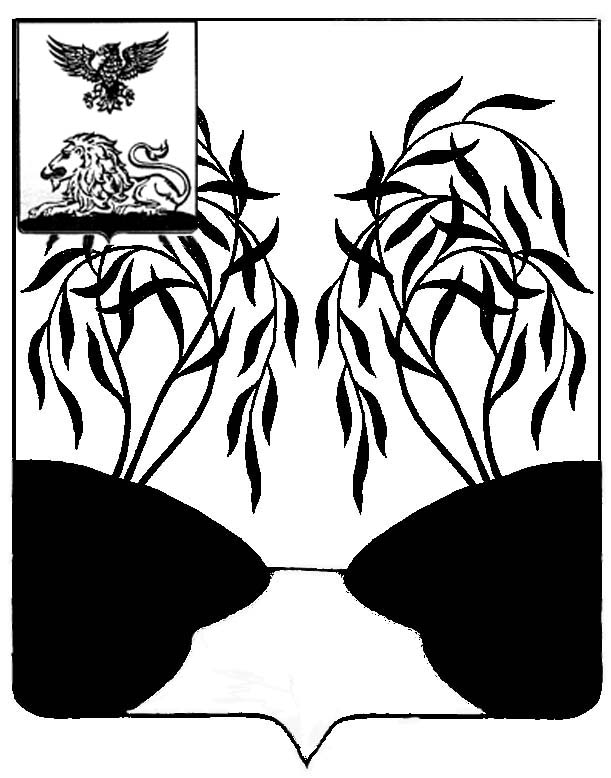 П О С Т А Н О В Л Е Н И Е АДМИНИСТРАЦИИ РАКИТЯНСКОГО РАЙОНАБЕЛГОРОДСКОЙ ОБЛАСТИРакитное«21» декабря 2020 г.                                                                                     № 185В соответствии с Федеральным законом от 06 октября 2003 года №131-ФЗ «Об общих принципах организации местного самоуправления в Российской Федерации», в целях актуализации и повышения эффективности реализации муниципальной программы Ракитянского района «Социальная поддержка граждан в Ракитянском районе» администрация Ракитянского района п о с т а н о в л я е т: 1. Внести в постановление администрации Ракитянского района от 29 февраля 2016 года № 23 «Об утверждении муниципальной программы «Социальная поддержка граждан в Ракитянском районе на 2015-2020 годы» следующие изменения:- в наименовании постановления, в пункте 1 постановления слова «на 2015-2020 годы» исключить;- текст муниципальной программы «Социальная поддержка граждан в Ракитянском районе» (далее – Программа), утвержденной в пункте 1 названного постановления, изложить в следующей редакции согласно приложения к настоящему постановлению.2.  Управлению финансов и бюджетной политики администрации Ракитянского района (О.А. Шатило) предусмотреть в бюджете Ракитянского района денежные средства на финансирование мероприятий Программы.3. Опубликовать настоящее постановление в межрайонной газете «Наша жизнь» и разместить на официальном сайте органов местного самоуправления Ракитянского района в информационно-телекоммуникационной сети Интернет»  www.rakitnoeadm.ru.4. Настоящее постановление вступает в силу со дня его официального опубликования.5. Контроль за исполнением настоящего постановления возложить на заместителя главы администрации района по социальной политике Е.А. Чефонову. Глава администрацииРакитянского района						                       А.В. Климов                                                                                              Приложение                                                                        к постановлению администрации                                                                                             Ракитянского района                                                                                    от «21» декабря 2020 г.	       № 185МУНИЦИПАЛЬНАЯ ПРОГРАММА«СОЦИАЛЬНАЯ ПОДДЕРЖКА ГРАЖДАНВ РАКИТЯНСКОМ РАЙОНЕ»Паспорт муниципальной программы «Социальная поддержка граждан в Ракитянском районе»1. Характеристика сферы реализациимуниципальной программы «Социальная поддержка граждан в Ракитянского районе».Муниципальная программа разработана в соответствии с постановлением  Правительства Российской Федерации от 15 апреля 2014 года  № 296 «Об утверждении государственной программы Российской Федерации «Социальная поддержка граждан» и постановлением Правительства Белгородской области от 16.12.2013г. № 523-пр «Об утверждении государственной программы Белгородской области «Социальная поддержка граждан в Белгородской области».Основной стратегической целью социальной защиты населения Ракитянского района является улучшение качества и доступности социальных услуг.Реализация Стратегии социально-экономического развития Белгородской области на период до 2025 года позволила существенно укрепить ресурсную базу учреждений социальной защиты населения, повысить доступность, эффективность и качество предоставляемых населению услуг в сфере социального обслуживания, увязанных с переходом на «эффективный контракт».К числу проблемных вопросов в системе социального обслуживания населения относятся дефицит кадров социальных работников, в том числе в связи с низким уровнем оплаты их труда. С целью сохранения кадрового потенциала и повышения престижа профессии социальных работников необходимо провести комплекс мероприятий, в том числе связанных с повышением оплаты труда.Реформирование и дальнейшее развитие системы социального обслуживания возможно лишь на обновленной законодательной базе, состоящей из федерального и регионального законодательства. Вместе с тем нормативная правовая база Белгородской области, регулирующая вопросы социального обслуживания населения, в целом сформирована и соответствует действующему федеральному законодательству. Предполагается, что она будет усовершенствована после внесения изменений на федеральном уровне.Для дальнейшего совершенствования сферы социального обслуживания необходимо:-совершенствование правового регулирования сферы социального обслуживания;-повышение к 2018 году средней заработной платы социальных работников, педагогических работников учреждений, оказывающих социальные услуги в системе социальной защиты населения детям-сиротам и детям, оставшимся без попечения родителей, до 100 процентов от средней заработной платы в области;-укрепление материально-технической базы учреждений социального обслуживания населения;-предоставление гражданину, нуждающемуся в получении социальных услуг, права выбора организации социального обслуживания для получения социальных услуг.Первоочередной задачей отрасли является повышение уровня и качества предоставления социальных услуг.Система социального обслуживания Ракитянского района представлена муниципальными учреждениями: комплексным центрам социального обслуживания населения, включающего службы социальной помощи на дому, срочной помощи, реабилитационным центром для несовершеннолетних, попавших в трудную жизненную ситуацию. Социальными услугами обеспечены все нуждающиеся, очередь ожидания отсутствует.Сведения о сети муниципальных учреждений социальной защиты населения представлены в таблице 1.Таблица 1Сведения о сети муниципальныхучреждений системы социальной защитынаселения Ракитянского районаСредняя заработная плата в отрасли с учетом всех источников финансирования возросла с 12266 рублей в 2012 году до 14065 рублей в 2013 году, что составило 58,0 процента от средней заработной платы в Белгородской области. В 2014 году средняя заработная плата в отрасли с учетом всех источников финансирования составила 18586 рублей, в 2015 году средняя заработная плата в отрасли с учетом всех источников финансирования составила 18586 рублей. продолжитьВсе работающие в учреждениях социальной защиты населения получают заработную плату не менее 8046 рублей. продолжитьДля обеспечения индивидуального подхода в оказании социальных услуг на дому с учетом состояния здоровья, семейного положения, психологического состояния клиентов социальной службы планируется внедрение Концепции предоставления социальных услуг в соответствии с индивидуальной программой предоставления социальных услуг, что позволит решить проблемы клиентов социальной службы.Планируется расширение спектра услуг, оказываемых семьям с детьми, попавшим в трудную жизненную ситуацию, создание мобильных групп, оказывающих услуги семье по месту жительства, формирование позитивного социального окружения, увеличение количества детей, возвращенных в биологическую семью.Совершенствование государственных социальных обязательств в сфере социальной защиты населения направлено на усиление адресности мер социальной поддержки, государственной социальной помощи и государственных социальных гарантий, предоставляемых с учетом доходов граждан, и на принятие оперативных мер социальной поддержки и государственной социальной помощи, связанных с изменением социально-экономических условий, в первую очередь гражданам пожилого возраста, семьям с детьми, инвалидам.Повышение эффективности организации работы, полное и своевременное исполнение государственных социальных обязательств в сфере социальной защиты населения, предоставление в полном объеме мер социальной поддержки и государственных социальных гарантий отдельным категориям граждан, обеспечение доступности качественных государственных услуг широкому кругу получателей требуют реализации и внедрения новых технологий, инновационных подходов, перехода на предоставление государственных услуг в электронной форме.Несмотря на принятые на федеральном и региональном уровнях решения по расширению перечня мер и улучшению условий социальной поддержки граждан, ежегодное увеличение объемов финансирования, результаты функционирования системы социальной поддержки граждан оказываются недостаточно результативными, в том числе с позиции сокращения социального неблагополучия, преодоления негативных явлений в области семейно-детских отношений, в том числе жестокого обращения, насилия в отношении женщин и детей, социального сиротства, безнадзорности и беспризорности детей, нестабильности семейных отношений, сложности решения жилищных проблем молодых и многодетных семей.При прогнозировании основных параметров развития системы социальной поддержки граждан на период до 2025 года в рамках настоящей муниципальной программы определен ряд направлений действий и соответствующие целевые показатели в сфере социальной поддержки граждан, в том числе:-решение к 2025 году проблемы полного удовлетворения потребности пожилого населения в постоянном постороннем уходе;-преобладание к 2025 году семейных форм устройства детей, оставшихся без попечения родителей;-повышение к 2018 году и поддержание на данном уровне до 2025 года средней заработной платы социальных работников и педагогических работников реабилитационного центра для несовершеннолетних - до 100 процентов от средней заработной платы в области;-формирование эффективной системы, обеспечивающей поддержку и содействие социальной адаптации граждан, попавших в сложную жизненную ситуацию или находящихся в социально опасном положении.С учетом вышеприведенных данных можно сделать вывод о том, что в прогнозируемом периоде (2015 - 2025 годы) потребность граждан в мерах социальной поддержки сохранится. В сложившихся условиях прогнозируется, что развитие системы социальной поддержки населения на период до 2025 года будет осуществляться в следующих основных направлениях:-расширение сферы применения механизма адресности, основанного на оценке доходов, при предоставлении мер социальной поддержки отдельным категориям граждан, как в денежной форме, так и в форме услуг, в том числе услуг социального обслуживания населения, а также социальной поддержки семьи и детей;-сокращение сферы предоставления мер социальной поддержки отдельным категориям граждан в натуральной форме при одновременном расширении мер их социальной поддержки, предоставляемых в денежной форме;-развитие системы профилактики материального и социального неблагополучия граждан и семей как инструмента повышения эффективности социальной поддержки отдельных категорий граждан, снижающего риски возникновения трудной жизненной ситуации и расходы на преодоление ее последствий.2. Цели, задачи и сроки реализации программы  «Социальная поддержка граждан в Ракитянского районе». 	Цель программы: - создание условий для роста благосостояния граждан - получателей мер социальной поддержки; - повышение доступности и качества социального обслуживания населения.Для достижения указанной цели предусматривается решение следующих задач, реализуемых в рамках подпрограмм, включенных в муниципальную программу:1.Предоставление в полном объеме мер социальной поддержки и государственных гарантий отдельным категориям граждан;2.Повышение качества и обеспечение доступности социальных услуг;3.Обеспечение социальной и экономической устойчивости семьи и детей, реализация прав ребенка жить и воспитываться в семье; 	4.Повышение роли сектора социально ориентированных некоммерческих организаций в предоставлении социальных услуг;5.Обеспечение беспрепятственного доступа к приоритетным объектам и услугам в приоритетных сферах деятельности инвалидов и других маломобильных групп населения;6.Обеспечение эффективной деятельности в сфере социальной защиты населения.Муниципальную программу предполагается реализовать в 2015 - 2025 годах в два этапа: 1 этап – 2015-2020 годы; 2 этап – 2021-2025 годы.3. Краткое описание основных мероприятиймуниципальной программы «Социальная поддержка граждан в Ракитянского районе».Подпрограммы муниципальной программы предусматривают комплекс взаимосвязанных мер, направленных на достижение цели муниципальной программы, а также на решение наиболее важных текущих и перспективных задач, обеспечивающих развитие социальной защиты населения Ракитянского района.Подпрограмма 1 «Обеспечение мер социальной поддержки отдельных категорий граждан» выделена в целях выполнения обязательств государства по социальной поддержке граждан и включает в себя решение следующих задач:-представление в полном объеме мер социальной поддержки и государственных социальных гарантий отдельным категориям граждан;-повышение охвата граждан мерами социальной поддержки, доход которых ниже прожиточного минимума.Конечные результаты подпрограммы:-доля граждан, получающих меры социальной поддержки, в общей численности граждан, обратившихся за получением мер социальной поддержки в соответствии с нормативными правовыми актами Российской Федерации и Белгородской области, достигнет 100 процентов к 2025 году.Подпрограмма 2 «Модернизация и развитие социального обслуживания населения» выделена в целях повышения качества и обеспечения доступности социальных услуг и включает в себя решение следующих задач:-удовлетворение потребностей граждан в социальных и реабилитационных услугах, предоставляемых в учреждения системы социальной защиты населения;-доведение средней заработной платы социальных работников учреждений социальной защиты населения до средней заработной платы в Белгородской области к 2018 году и поддержание на данном уровне до 2025 года.Конечные результаты подпрограммы:-обеспечение доли граждан, получивших социальные услуги в учреждениях социального обслуживания населения, в общем числе граждан, обратившихся за получением социальных услуг в учреждения социального обслуживания населения, на уровне 100 ежегодно.-достижение соотношения средней заработной платы социальных работников учреждений социальной защиты населения к средней заработной плате в Белгородской области до 100 процентов к 2018 году и поддержание на данном уровне в 2019-2025 годах.Подпрограмма 3 «Социальная поддержка семьи и детей» выделена в целях обеспечения социальной и экономической устойчивости семьи и детей, реализации права ребенка жить и воспитываться в семье и включает в себя решение следующих задач:-повышение уровня жизни семей с детьми;-создать условия для снижения семейного неблагополучия и социального сиротства;-пропаганда семейных ценностей.Конечные результаты подпрограммы:-обеспечение доли семей с детьми, получающих меры социальной поддержки, от общей численности семей, обратившихся за получением мер социальной поддержки в соответствии с нормативными правовыми актами Российской Федерации и Белгородской области и имеющих право на них, на уровне 100 процентов ежегодно.-увеличение доли переданных на воспитание в семьи детей-сирот и детей, оставшихся без попечения родителей, в общей численности детей-сирот и детей, оставшихся без попечения родителей, до 75 процентов к 2025 году.Подпрограмма 4 «Поддержка социально ориентированных некоммерческих организаций» выделена в целях повышения роли сектора социально ориентированных некоммерческих организаций в предоставлении социальных услуг и включает в себя решение следующей задачи: -развитие механизмов привлечения социально ориентированных некоммерческих организаций к оказанию социальных услуг.Конечный результат подпрограммы: -количество привлеченных социально ориентированных некоммерческих организаций к решению социально значимых проблем жизнедеятельности общества не менее 100 % от общего количества; -количество добровольцев, принимающих активное участие в деятельности социально ориентированных некоммерческих организаций (100 чел. к 2025г.).Подпрограмма 5 «Доступная среда» на 2015 - 2025 годы выделена в целях обеспечения беспрепятственного доступа к приоритетным объектам и услугам в приоритетных сферах жизнедеятельности инвалидов и других маломобильных групп населения Ракитянского района и включает в себя решение следующих задач:-повышение уровня доступности приоритетных объектов и услуг в приоритетных сферах жизнедеятельности инвалидов и других маломобильных групп населения в Ракитянском районе;-поддержание жизненной активности инвалидов мерами реабилитационного и культурно-оздоровительного характера.Конечные результаты подпрограммы:-количество доступных объектов социальной инфраструктуры в приоритетных сферах жизнедеятельности инвалидов и других маломобильных групп населения на территории Ракитянского района не менее 100 % от общего количества объектов.Подпрограмма 6 «Обеспечение реализации государственной программы» выделена в целях обеспечения эффективной деятельности в сфере социальной защиты и включает в себя решение следующих задач:-обеспечение управления реализацией мероприятий муниципальной программы.-реализация переданных полномочий Российской Федерации в сфере социальной защиты населения.Конечным результатом подпрограммы является достижение целей, выполнение задач, основных мероприятий и показателей муниципальной программы в пределах 95 процентов к 2025 году.Основные меры правового регулирования в сфере реализации муниципальной программы «Социальная поддержка граждан в Ракитянском районе, представлены в приложении № 2 к муниципальной программе.4. Прогноз конечных результатов муниципальной программы «Социальная поддержка граждан в Ракитянского районе».В результате реализации муниципальной программы будет обеспечено достижение следующих конечных результатов к 2025 году:1.Обеспечение доли граждан, получающих меры социальной поддержки, от общей численности граждан, обратившихся за получением мер социальной поддержки в соответствии с нормативными правовыми актами Российской Федерации и Белгородской области, на уровне 100 процентов ежегодно;2.Обеспечение доли граждан, получивших социальные услуги в учреждениях социального обслуживания населения, в общем числе граждан, обратившихся за получением социальных услуг в учреждения социального обслуживания населения, на уровне 100 процентов ежегодно;3.Увеличение доли переданных на воспитание в семьи детей-сирот, детей, оставшихся без попечения родителей, в общей численности детей-сирот, детей, оставшихся без попечения родителей, в 2025 году до 75 %;4.Достижение соотношения средней заработной платы социальных работников учреждений социальной защиты населения к средней заработной плате в Белгородской области – 100 процентов в 2018 году и поддержание на данном уровне в 2019-2025 годах. 5.Количество привлеченных социально ориентированных некоммерческих организаций к решению социально значимых проблем жизнедеятельности общества не менее 100 % от общего количества.6.Количество доступных объектов социальной инфраструктуры в приоритетных сферах жизнедеятельности и других мобильных групп населения на территории Ракитянского района не менее 100 % от общего количества объектов.Сведения о динамике значений показателей конечного и непосредственного результатов представлены в приложении № 1 к муниципальной программе.5. Ресурсное обеспечение муниципальной программы  «Социальная поддержка граждан в Ракитянского районе».	Планируемый общий объем финансирования муниципальной программы в 2015 - 2020 годах (1 этап) за счет всех источников финансирования составит 1 350 837,8 тыс. рублей.	Объем финансирования муниципальной программы в 2015 - 2020 годах (1 этап) за счет средств районного бюджета составит 41089,9 тыс. рублей, в том числе по годам:2015 год - 5602,0 тыс. рублей;2016 год - 6424,0 тыс. рублей;2017 год - 6338,0 тыс. рублей;2018 год - 7165,0 тыс. рублей;2019 год – 7599,9 тыс. рублей;2020 год - 7961,0 тыс. рублей.Планируемый объем финансирования муниципальной программы в 2015 - 2020 годах (1 этап) за счет средств федерального бюджета составит 421537,4 тыс. рублей.Планируемый объем финансирования муниципальной программы в 2015 - 2020 годах (1этап) за счет средств областного бюджета составит 863991,5 тыс. рублей.Планируемый объем финансирования муниципальной программы в 2015 - 2020 годах (1 этап) за счет средств иных источников составит 24219,0 тыс. рублей	Планируемый объем финансирования муниципальной программы в 2021 - 2025 годах (2 этап) за счет всех источников финансирования составит 1309824,2 тыс. рублей.	Объем финансирования муниципальной программы в 2021 - 2025 годах (2 этап) за счет средств районного бюджета составит 42 420,0 тыс. рублей, в том числе по годам:2021 год - 8484,0 тыс. рублей;2022 год - 8484,0 тыс. рублей;2023 год - 8484,0 тыс. рублей;2024 год - 8484,0 тыс. рублей;2025 год - 8484,0 тыс. рублей.Планируемый объем финансирования муниципальной программы в 2021 - 2025 годах (2 этап) за счет средств федерального бюджета составит 317180,9 тыс. рублей.Планируемый объем финансирования муниципальной программы в 2021 - 2025 годах (2 этап) за счет средств областного бюджета составит 931223,3 тыс. рублей.	Планируемый объем финансирования муниципальной программы в 2021 - 2025 годах (2 этап) за счет средств иных источников составит 19000,0 тыс. рублей. 	Ресурсное обеспечение и прогнозная (справочная) оценка расходов на реализацию мероприятий муниципальной программы, подпрограмм муниципальной программы Ракитянского района, финансируемых из районного бюджета представлены в приложении № 4 к муниципальной программе.	Объем финансового обеспечения муниципальной программы подлежит ежегодному уточнению в рамках подготовки решения муниципального совета Ракитянского района о районном бюджете на очередной финансовый год и плановый период.Ресурсное обеспечение и прогнозная (справочная) оценка расходов на реализацию основных мероприятий муниципальной программы за счет всех источников финансирования, в разрезе участников программы, представлены в таблице № 2.Таблица № 2Ресурсное обеспечение и прогнозная оценкарасходов на реализацию основных мероприятий муниципальной программы за счет всех источников финансирования в разрезе участников программы, этап 1 – 2015-2020 годы Ресурсное обеспечение и прогнозная оценкарасходов на реализацию основных мероприятий муниципальной программы за счет всех источников финансирования в разрезе участников программы, этап 2 – 2021-2025 годыПодпрограмма 1«Обеспечение мер социальной поддержкиотдельных категорий граждан»Паспортподпрограммы 1 «Обеспечение мер социальнойподдержки отдельных категорий граждан»1. Характеристика сферы реализации подпрограммы 1 «Обеспечение мер социальной поддержки отдельных категорий граждан» В соответствии со Стратегией социально-экономического развития Белгородской области на период до 2025 года (далее - Стратегия) социальная политика в долгосрочном периоде направлена на повышение уровня жизни населения, достижение качественных изменений в уровне материального обеспечения и социального самочувствия населения области, снижение бедности и социальной напряженности в обществе, усиление социальной поддержки отдельных категорий населения путем повышения размеров пенсий, пособий, компенсаций, а также уровня их адресной направленности.Социальная поддержка отдельных категорий граждан играет значительную роль в повышении уровня жизни населения. Органами социальной защиты населения предоставляется более 40 видов социальных выплат различным категориям граждан. В 2015 году численность получателей составила около 11,5 тыс. человек, указанная цифра из года в год существенно не меняется. Реализация мероприятий подпрограммы 1 позволит обеспечить своевременно и в полном объеме гарантированные государством социальные выплаты отдельным категориям граждан, имеющим на них право в соответствии с федеральным и областным законодательством.В соответствии с действующим законодательством полномочия по осуществлению ряда социальных выплат переданы органам местного самоуправления. На осуществление данных полномочий предусматриваются бюджетные средства в виде субвенций.С начала 2015 года 10364 граждан получили своевременно и в полном объеме ежемесячные денежные компенсации за коммунальные услуги, 939 получателей на 1640 детей ежемесячные детские пособия, 1607 чел. ежемесячные денежные выплаты, 637 получателей «Дети войны», 146 получателей «Почетные доноры», 210 малообеспеченных семей субсидии за коммунальные услуги, 193 чел. адресные виды помощи. Государственная социальная помощь малоимущим семьям и малоимущим одиноко проживающим гражданам предоставляется в различных видах. В зависимости от ситуации назначаются соответствующие денежные выплаты, в том числе на условиях социального контракта. В рамках которого, предусмотрен комплексный подход к решению проблем семей, оказавшихся в трудной жизненной ситуации, основанный на адресном подходе к каждой конкретной семье посредством разработки индивидуальных программ социальной адаптации и сопровождения его участников в ходе всего периода выхода семьи (гражданина) из сложившейся ситуации.Среднедушевой доход семьи в результате мероприятий по социальной адаптации на условиях социального контракта в среднем возрастает более чем в два раза и превышает установленную величину прожиточного минимума по Белгородской области. Кроме того, малоимущим гражданам оказываются натуральные виды помощи.Система социальной поддержки населения в части оплаты за жилое помещение и коммунальные услуги носит комплексный характер и включает в себя предоставление субсидий и ежемесячных денежных компенсаций отдельным категориям граждан.Предоставление субсидий на оплату жилого помещения и коммунальных услуг носит адресный характер и предоставляется гражданам, если их расходы на эти цели, рассчитанные исходя из размера регионального стандарта нормативной площади жилого помещения и регионального стандарта стоимости жилищно-коммунальных услуг, превышают величину, соответствующую максимально допустимой доле расходов граждан на оплату жилого помещения и коммунальных услуг в совокупном доходе семьи, установленную в размере:- 10 процентов для семей или одиноко проживающих граждан со среднедушевым доходом, меньше или равным величине прожиточного минимума;- 22 процента для семей или одиноко проживающих граждан со среднедушевым доходом выше прожиточного минимума.Совершенствование исполнения государственных социальных обязательств в сфере социальной защиты населения, повышение доступности и качества государственных услуг широкому кругу получателей невозможны без внедрения новых технологий, инновационных подходов, перехода на предоставление государственных услуг в электронной форме.С 1 июля 2012 года предоставление гражданам субсидий на оплату жилого помещения и коммунальных услуг стало возможным с использованием Единого портала государственных и муниципальных услуг, электронного документооборота и межведомственного взаимодействия для получения необходимой информации. Полномочия по предоставлению мер социальной поддержки в виде выплаты субсидий и компенсаций на оплату жилищно-коммунальных услуг отдельным категориям граждан в соответствии с законодательством Белгородской области переданы органам местного самоуправления.В ходе реализации подпрограммы 1 предоставление государственных социальных обязательств в сфере социальной защиты населения будет направлено на усиление адресности предоставления мер социальной поддержки, государственной социальной помощи и государственных социальных гарантий, предоставляемых с учетом доходов граждан, и на принятие оперативных мер социальной поддержки и государственной социальной помощи, связанных с изменением социально-экономических условий, граждан пожилого возраста, инвалидов.Повышение эффективности организации работы, полное и своевременное исполнение государственных социальных обязательств в сфере социальной защиты населения, предоставление в полном объеме мер социальной поддержки и государственных социальных гарантий отдельным категориям граждан, обеспечение доступности качественных государственных услуг широкому кругу получателей будет реализовано путем внедрения новых технологий, инновационных подходов, перехода на предоставление государственных услуг в электронной форме.Данные вопросы и будут решаться в ходе реализации подпрограммы 1.2. Цели, задачи, сроки реализации подпрограммы 1«Обеспечение мер социальной поддержки отдельных категорий граждан» Социальная поддержка отдельных категорий населения осуществляется путем повышения размеров пенсий, пособий, компенсаций, а также уровня их адресной направленности. Как определено в Стратегии, необходимо четко представлять потребности людей, не мешать тем, кто сам способен разрешить свои проблемы, и помогать тем, кто не может это сделать в силу объективных обстоятельств.Цель подпрограммы 1 – повышение уровня жизни граждан за счет мер социальной поддержки.Задачи подпрограммы 1 – предоставление в полном объеме мер социальной поддержки и государственных социальных гарантий отдельным категориям граждан; - повышение охвата граждан мерами социальной поддержки, доход которых ниже прожиточного минимума.Срок реализации подпрограммы 1: 2015 - 2025 годы. Подпрограмма реализуется в 2 этапа: 1 этап- 2015-2020 годы; 2 этап – 2021-2025 годы.3. Краткое описание основных мероприятий подпрограммы 1 «Обеспечение мер социальной поддержки отдельных категорий граждан» Реализация данной подпрограммы 1 предусматривает исполнение основных мероприятий, представленных в таблице № 1.Таблица 1Основные мероприятия по подпрограмме 14. Прогноз конечных результатов подпрограммы 1 «Обеспечение мер социальной поддержки отдельных категорий граждан» Конечным результатом подпрограммы является:- достижение доли граждан, получающих меры социальной поддержки, в общей численности граждан, обратившихся за получением мер социальной поддержки в соответствии с нормативными правовыми актами Российской Федерации и Белгородской области до 100 процентов ежегодно;Перечень показателей реализации подпрограммы 1 представлен в приложении № 1 к муниципальной программе.5. Ресурсное обеспечение подпрограммы 1 «Обеспечение мер социальной поддержки отдельных категорий граждан» Планируемый общий объем финансирования подпрограммы в 2015-2020 годах (1 этап) за счет всех источников составит 525735,5 тыс. рублей.Объем финансирования подпрограммы в 2015 - 2020 годах за счет средств районного бюджета составит 27920 тыс. рублей, в том числе по годам:2015 год - 3783,0 тыс. рублей;2016 год - 4415,0 тыс. рублей;2017 год – 4341,0 тыс. рублей;2018 год - 4889,0 тыс. рублей;2019 год – 5095,0 тыс. рублей;2020 год – 5397,0 тыс. рублей.	Планируемый объем финансирования подпрограммы в 2015 - 2020 годах за счет средств федерального бюджета составит 292306,5 тыс. рублей.	Планируемый объем финансирования подпрограммы в 2015 - 2020 годах за счет средств областного бюджета – 205509 тыс. рублей.Планируемый общий объем финансирования подпрограммы в 2021-2025 годах (2 этап) за счет всех источников составит 453078,8 тыс. рублей.Объем финансирования подпрограммы в 2021 – 2025 годах за счет средств районного бюджета составит 27995 тыс. рублей, в том числе по годам:2021 год – 5599,0 тыс. рублей;2022 год - 5599,0 тыс. рублей;2023 год – 5599,0 тыс. рублей;2024 год - 5599,0 тыс. рублей;2025 год – 5599,0 тыс. рублей;Планируемый объем финансирования подпрограммы в 2021 - 2025 годах за счет средств федерального бюджета составит 227315,0 тыс. рублей.Планируемый объем финансирования подпрограммы в 2021 – 2025 годах за счет средств областного бюджета – 197768,8 тыс. рублей.Ресурсное обеспечение и прогнозная (справочная) оценка расходов на реализацию мероприятий подпрограммы, финансируемой из районного бюджета представлены в приложении № 4 к муниципальной программе.Объем финансового обеспечения муниципальной программы подлежит ежегодному уточнению в рамках подготовки решения муниципального совета Ракитянского района о районном бюджете на очередной финансовый год и плановый период.Подпрограмма 2«Модернизация и развитие социального обслуживания населения»Паспортподпрограммы 2 «Модернизация и развитие социального обслуживания населения»1. Характеристика сферы реализации подпрограммы 2 «Модернизация и развитие социального обслуживания населения» На территории Ракитянского района в настоящее время сформирована система социального обслуживания населения, осуществляющая деятельность социальных служб по социальной поддержке, оказанию социально-бытовых, социально-медицинских, психолого-педагогических, социально-правовых услуг и материальной помощи, проведению социальной адаптации и реабилитации граждан, находящихся в трудной жизненной ситуации.Отношения в сфере социального обслуживания населения регулируются Федеральными законами от 28 декабря 2013 года № 442-ФЗ «Об основах социального обслуживания граждан Российской Федерации», от 24 июня 1999 года № 120-ФЗ «Об основах системы профилактики безнадзорности и правонарушений несовершеннолетних», а также законом Белгородской области от 5 декабря  2014 года № 321 «О регулировании отдельных вопросов организации  социального обслуживания в Белгородской области», постановлениями Правительства Белгородской области от 27 октября 2014 года  № 396-пп «Об утверждении Перечня иных обстоятельств, ухудшающих или способных ухудшить условия жизнедеятельности граждан, для признания их нуждающимися в социальном обслуживании», от 27 октября 2014 года № 400-пп «Об утверждении Порядков предоставления социальных услуг», от 10 ноября 2014 года № 407-пп «Об утверждении порядка расходования организациями социального обслуживания системы социальной защиты населения области средств, образовавшихся в результате взимания платы за предоставление социальных услуг», от 10 декабря 2018 года № 448-пп «О признании гражданина нуждающимся в социальном обслуживании».Ежегодно услугами комплексного центра социального обслуживания населения пользуются около 2400 жителей Ракитянского района, в стационарном муниципальном учреждении для граждан пожилого возраста и инвалидов за 2015 год проживало 16 граждан, в центре для несовершеннолетних ежегодно реабилитацию проходят более 90 детей.Приоритетным направлением социального обслуживания граждан пожилого возраста и инвалидов является оказание услуг на дому. Данная форма предоставления социальных услуг является более социально -ориентированной, поскольку сохраняет привычную среду обитания для граждан, а также более экономичной по сравнению со стационарным социальным обслуживанием.Услугами 3 отделения социальной помощи на дому в 2015 году воспользовались около 390 пенсионеров. На счет Комплексного центра социального обслуживания населения Ракитянского района поступило более 3,0 млн. рублей за оказание платных социальных услуг. Мобильная бригада комплексного центра социального обслуживания населения, оказывающая срочные социальные услуги оснащена автомобилем.Управлением социальной защиты населения области завершена полная инвентаризация государственных услуг, предоставляемых гражданам органами и учреждениями системы социальной защиты. Для каждой государственной услуги, оказываемой органами местного самоуправления по переданным полномочиям, разработан административный регламент, включающий стандарт оказания услуги.На сайте управления социальной защиты населения Ракитянского района запущен сервис, обеспечивающий возможность получения гражданами консультации по мерам социальной поддержки.Приоритетным направлением деятельности по совершенствованию социального обслуживания населения остается создание безопасных и качественных условий для круглосуточного проживания в стационарных учреждениях граждан пожилого возраста и инвалидов. Объемы финансирования мероприятий, связанных с социальным обслуживанием населения, за счет средств областного бюджета ежегодно увеличиваются.Благодаря росту бюджетных ассигнований создаются условия для увеличения расходов на социальное обслуживание населения, связанного с ростом численности обслуживаемых граждан, улучшением условий предоставления услуг, инфляцией.В рамках реализации федерального проекта "Старшее поколение" национального проекта "Демография" в 2019 - 2024 годах планируется внедрение наиболее востребованных технологий альтернативных форм системы долговременного ухода:  «Детский сад для пожилых» - организация временного пребывания пожилых людей в учреждениях социального обслуживания и обеспечение в рамках межведомственного взаимодействия доступности социально-педагогических, социально-психологических услуг и услуг в целях повышения коммуникативного потенциала, направленных на преодоление негативного психологического состояния, социальной изоляции, раскрытие личностного потенциала, повышение социальной активности; «Мобильные междисциплинарные бригады» - единая команда с четкой согласованностью и координированностью действий, объединяющая таких специалистов, как медицинские работники, специалисты по социальной работе, социальные работники, психологи, сотрудники администрации муниципального образования, в целях оказания помощи как в лечении и реабилитации, так и в предоставлении государственных услуг в привычной для человека среде, на дому.2. Цель, задачи, сроки и этапы реализации подпрограммы 2 «Модернизация и развитие социального обслуживания населения» В соответствии с Концепцией долгосрочного социально-экономического развития Российской Федерации на период до 2020 года, утвержденной распоряжением Правительства Российской Федерации от 17 ноября 2008 года № 1662-р, Указом Президента Российской Федерации от 12 мая 2009 года № 537 «О Стратегии национальной безопасности Российской Федерации до 2020 года», Указом Президента Российской Федерации от 7 мая 2012 года № 597 «О мероприятиях по реализации государственной социальной политики», Указом Президента Российской Федерации от 7 мая 2018 года № 204 «О национальных целях и стратегических задачах развития Российской Федерации на период до 2024 года»,  а также иными стратегическими документами основными приоритетами направления государственной политики в сфере социального обслуживания населения определены следующие:-модернизация и развитие сектора социальных услуг;-обеспечение доступности социальных услуг высокого качества для всех нуждающихся граждан пожилого возраста и инвалидов путем дальнейшего развития учреждений системы социальной защиты населения;-повышение престижа профессии социальных работников, привлечение в сферу социального обслуживания молодых кадров.	Целью разработки и реализации подпрограммы 2 является повышение качества и доступности социальных услуг.	Для достижения цели подпрограммы 2 должно быть обеспечено решение следующих задач:-удовлетворение потребностей граждан в социальных и реабилитационных услугах, предоставляемых в учреждения системы социальной защиты населения;-доведение средней заработной платы социальных работников учреждений социальной защиты населения до средней заработной платы в Белгородской области к 2018 году и поддержание на данном уровне 2019-2025 годы.Реализация подпрограммы 2 осуществляется в период 2015 – 2025 годы в 2 этапа: 1 этап – 2015-2020 годы; 2 этап – 2021-2025 годы.3. Краткое описание основных мероприятий подпрограммы 2 «Модернизация и развитие социального обслуживания населения»Основным мероприятием подпрограммы 2, направленным на выполнение задач по совершенствованию организации деятельности учреждений в сфере социальной защиты населения, является:мероприятие 2.1.1. Осуществление полномочий по обеспечению права граждан на социальное обслуживание;Реализация основного мероприятия 2.1.1. включает в себя содержание учреждений по предоставлению социальных услуг клиентам на основе муниципального задания, обеспечение технологическим, медицинским, реабилитационным оборудованием, дидактическим и развивающим материалом, индивидуальными средствами реабилитации, средствами по уходу за клиентами, обеспечение комплексной безопасности (охрана, мероприятия по обеспечению санитарно-эпидемиологической, противопожарной безопасности), обеспечение клиентов мебелью, мягким инвентарем, одеждой и обувью, расчет за коммунальные услуги. Содержание, укрепление и развитие материально-технической базы учреждений системы социальной защиты населения, капитальный и текущий ремонт зданий и сооружений, обеспечение технологическим, медицинским, реабилитационным оборудованием, дидактическим и развивающим материалом, индивидуальными средствами реабилитации, средствами по уходу за клиентами, обеспечение комплексной безопасности (охрана, мероприятия по обеспечению санитарно-эпидемиологической, противопожарной безопасности), обеспечение клиентов мебелью, мягким инвентарем, одеждой и обувью, расчет за коммунальные услуги.4. Прогноз конечных результатов подпрограммы 2«Модернизация и развитие социального обслуживания населения»Ожидаемые конечные результаты реализации подпрограммы 2:-обеспечение доли граждан, получивших социальные услуги в учреждениях социального обслуживания населения, в общем числе граждан, обратившихся за получением социальных услуг в учреждения социального обслуживания населения, на уровне 100 процентов ежегодно;-обеспечение пожилых граждан и инвалидов койко-местами в стационарных учреждениях социального обслуживания для престарелых и инвалидов на уровне 100 процентов ежегодно;-достижение соотношения средней заработной платы социальных работников учреждений социальной защиты населения к средней заработной плате в Белгородской области до 100 процентов к 2018 году.Реализация мероприятий подпрограммы 2 позволит обеспечить повышение качества и обеспечение доступности социальных услуг.Перечень показателей реализации подпрограммы 2 предоставлен в приложении № 1 к муниципальной программе.Прогноз сводных показателей муниципальных заданий на оказание муниципальных услуг (работ) муниципальными учреждениями представлен в приложении № 5 к муниципальной программе.5. Ресурсное обеспечение подпрограммы 2 «Модернизация и развитие социального обслуживания населения»        Планируемый общий объем финансирования подпрограммы в 2015-2020 годах (1 этап) за счет всех источников составит 374495,0 тыс. рублей.Планируемый объем финансирования подпрограммы в 2015 - 2020 годах за счет средств областного бюджета – 350276 тыс. рублей.Планируемый объем финансирования подпрограммы в 2015 - 2020 годах за счет средств иных источников составит 24219,0 тыс. рублей.        Планируемый общий объем финансирования подпрограммы в 2021-2025 годах (2 этап) за счет всех источников составит 350462,0 тыс. рублей.Планируемый объем финансирования подпрограммы в 2021 – 2025 годах за счет средств областного бюджета – 331462,0 тыс. рублей.Планируемый объем финансирования подпрограммы в 2021 – 2025 годах за счет средств иных источников составит 19000,0 тыс. рублей.Ресурсное обеспечение и прогнозная (справочная) оценка расходов на реализацию мероприятий подпрограммы, финансируемой из районного бюджета представлены в приложении № к муниципальной программе.Объем финансового обеспечения муниципальной программы подлежит ежегодному уточнению в рамках подготовки решения муниципального совета Ракитянского района о районном бюджете на очередной финансовый год и плановый период.Подпрограмма 3«Социальная поддержка семьи и детей»Паспортподпрограммы 3 «Социальная поддержка семьи и детей»1. Характеристика сферы реализации подпрограммы 3 «Социальная поддержка семьи и детей» 	Значительное внимание в районе уделяется семейной и демографической политике.	Вместе с тем большую значимость имеет оказание социальной помощи семьям с детьми с высоким риском бедности, в том числе при рождении детей.	В районе в семьях со среднедушевым доходом, размер которого не превышает величину прожиточного минимума, семьям, имеющим детей, выплачиваются ежемесячные пособия на ребенка.	С 1 января 2016 года размер ежемесячного пособия на ребенка гражданам с несовершеннолетними детьми составил:	- 270 рублей - обычный размер пособия;	- 540 рублей - пособие на детей одиноких матерей;	- 405 рубля - пособие на детей из многодетных семей;	-1185 рублей выплачивается на детей-инвалидов и детей, родители которых уклоняются от уплаты алиментов;	- 595 рублей на детей военнослужащих, проходящих военную службу по призыву.	Дополнительно выделена категория детей-инвалидов одиноких матерей, размер пособия составляет 5462 рублей.	По состоянию на 1 января 2015 года численность получателей ежемесячного пособия - 1023 человека (на 1628 детей).	Учитывая задачи, поставленные Президентом Российской Федерации, и во исполнение Указа Президента Российской Федерации от 7 мая 2018 года № 204 «О национальных целях и стратегических задачах развития Российской Федерации на период до 2024 года», в рамках реализации национального проекта «Демография», который включает в себя федеральный проект «Финансовая поддержка семей при рождении детей», на территории Белгородской области разработан проект "Большая Белгородская семья". Реализация мероприятий данного проекта позволит создать наиболее благоприятные условия для жизнедеятельности семьи, рождения детей, минимизации последствий ухудшения материального положения граждан в связи с рождением детей.	В целях улучшения демографической ситуации с 1 января 2019 года предусматриваются меры социальной поддержки:-1500 рублей - единые подарки семьям при рождении детей;-обеспечение детским питанием детей в возрасте от 6 месяцев до 1,5 лет;	-100 000 рублей - единовременная выплата студенческим семьям при рождении ребенка;	-выделение средств на улучшение жилищных условий семей, родивших детей.  Уполномоченным органом по назначению выплат определено управление социальной защиты населения.Наряду с существующими мерами социальной поддержки многодетных семей с января 2013 года осуществляется выплата регионального материнского (семейного) капитала в размере 55388 рублей в случае рождения третьего ребенка и ежемесячная денежная выплата семьям при рождении третьего ребенка или последующих детей до достижения ребенком возраста трех лет в размере прожиточного минимума на ребенка.Осуществление социальной поддержки детей-сирот и детей, оставшихся без попечения родителей, лиц из числа детей-сирот и детей, оставшихся без попечения родителей, не первый год является одним из приоритетных направлений социальной политики.Социальная поддержка семьи и детей представляет собой самостоятельное направление государственной семейной политики, реализуемой посредством комплекса специальных правовых, экономических, организационных и иных мер.Особое внимание уделяется принятию мер, направленных на улучшение положения детей, оставшихся без попечения родителей. В районе проживают 97 человек данной категории граждан. Существующая в области законодательная база и материальная поддержка замещающих семей, способствуют ежегодному увеличению количества передаваемых в семьи детей, оставшихся без попечения родителей. В восьми приёмных семьях воспитываются 20 детей, в семейном детском доме на базе Свято-Никольского храма воспитываются 4 ребенка, 37 усыновленных детей.  Усыновителям ежемесячно выплачиваются пособия на каждого усыновленного ребенка до 18 лет (учащегося очной формы обучения образовательных учреждений высшего или среднего профессионального образования - до достижения им 23 лет). В 2015 году размер пособия составлял 8440 рублей. расписать до 2020 гНа территории района под опекой проживают 30 детей – сирот и детей, оставшихся без попечения родителей, 35 лиц из числа детей-сирот от 18 до 23 лет, 6 детей – сирот проживают в интернатных учреждениях области.На каждого ребенка, воспитывающегося в семьях опекунов (попечителей), приемных семьях ежемесячно выплачивается денежное содержание. Размер пособия ежегодно индексируется с учетом инфляции. На начало 2015 года выплаты в размере 7668 рублей производится на 54 детей. На 01.01.2015 года на жилищном учёте состоят 38 человек из числа детей - сирот. Ежегодно в районе производится строительство жилых помещений для обеспечения данной категории граждан. С 2009 года по 2015 год в районе были построены новые жилые помещения для 42 лиц из числа детей-сирот и детей, оставшихся без попечения родителей. Отремонтировано 5 жилых помещений, принадлежащих и закрепленных за детьми-сиротами и детьми, оставшимися без попечения родителей. Постановлением Правительствам Белгородской области от 28.10.2013г. № 441-пп утверждена программа «Обеспечение доступным и комфортным жильем и коммунальными услугами жителей Белгородской области с 2014 года по 2020 год».С целью развития института приемной семьи всем приемным семьям оказывается социальная поддержка в виде 50-процентной льготы при оплате за пользование коммунальными услугами, им оказывается помощь по ремонту помещений, приобретению бытовой техники, оборудования. На приемных детей в возрасте до 3 лет и детей-инвалидов до 16 лет выплачивается дополнительно на каждого такого ребенка ежемесячное пособие, родителям, воспитывающим детей в сельской местности, производится ежемесячная доплата в размере 25 процентов от оплаты труда в месяц.С 1 января 2011 года на территории области реализуется постановление Правительства области от 30 августа 2010 года № 283-пп "О закреплении жилых помещений за детьми-сиротами и детьми, оставшимися без попечения родителей", которое предусматривает субвенции на содержание и ремонт жилых помещений.В соответствии с указанным постановлением детям-сиротам и детям, оставшимся без попечения родителей, имеющим закрепленные жилые помещения, ежемесячно выплачивается 500 рублей на оплату коммунальных услуг и содержание жилья.В области проводится системная работа, направленная на социальную поддержку многодетных семей, повышение их статуса. На учете в управлении социальной защиты населения Ракитянского района состоят 347 многодетных семей, в которых воспитываются 1159 детей, 65 неблагополучных семей, в которых воспитывается 123 несовершеннолетних детей, 130 детей-инвалидов.В соответствии с Социальным кодексом Белгородской области многодетным семьям предоставляются меры социальной поддержки.В 2015 году в рамках постановления Правительства Белгородской области от 27 февраля 2006 года № 41-пп "О расходовании и учете субвенций областного фонда компенсаций на социальную поддержку многодетных семей" было израсходовано на эти цели 6,5 млн. рублей, из них на организацию льготного питания 727 школьников - 6,4 млн. рублей, на обеспечение школьной формой 82 первоклассников - 0,1 млн. рублей. С целью поддержки многодетных семей в решении жилищных вопросов Губернатором области принято постановление от 30.06.2011г. №71, согласно которому Белгородский областной фонд поддержки ИЖС осуществляет строительство коробки с кровлей без отделки, либо выделяет займы на строительство индивидуального жилого дома в сумме до 1 млн. руб. сроком на 17 лет под 5 % годовых, вне зависимости от места строительства и проживания на территории Белгородской области, с предоставлением отсрочки по погашению долга и процентных платежей сроком на два года. На сегодняшний день 5 многодетных семей воспользовались вышеуказанным кредитом.Гражданам, имеющим трех и более детей, предоставляются земельные участки в аренду, размер платы которой составляет 0,3 % от кадастровой стоимости соответствующие земельные участки. В Ракитянском районе сформированы земельных участков для последующего предоставления их многодетным матерям. В настоящее время 32 многодетные семьи поставлены на учет для предоставления земельного участка, двадцати восьми многодетным семьям представлены земельные участки для строительства ИЖС.В 2014 году 3 многодетные матери удостоены Почетного знака «Материнская слава». Общее количество награжденных составляет 79 многодетных матерей добавитьНа основании вышеизложенного можно выделить следующие проблемы:необходимость оказания социальной помощи семьям с детьми в связи с высоким риском бедности при рождении детей;жизнеустройство детей-сирот и детей, оставшихся без попечения родителей, преимущественно в семьи граждан, преобладание семейных форм устройства;высокая иждивенческая нагрузка в многодетных семьях.2. Цель, задачи, сроки и этапы реализации подпрограммы 3 «Социальная поддержка семьи и детей» С учетом программных целей Правительства Белгородской области определена цель подпрограммы 3 - обеспечение социальной и экономической устойчивости семьи, реализация права ребенка жить и воспитываться в семье. Задачи подпрограммы 3:-повышение уровня жизни семей с детьми;-создание условий для снижения семейного неблагополучия и социального сиротства;-пропаганда семейных ценностей.Реализация подпрограммы 3 осуществляется в период 2015 - 2025 годы в 2 этапа: 1 этап – 2015-2020 годы, 2 этап – 2021-2025 годы. 3. Краткое описание основных мероприятий подпрограммы 3 «Социальная поддержка семьи и детей» В соответствии с Концепцией демографической политики Российской Федерации на период до 2025 года, утвержденной Указом Президента Российской Федерации от 9 октября 2007 года № 1351, Стратегией национальной безопасности Российской Федерации до 2020 года, утвержденной Указом Президента Российской Федерации от 12 мая 2009 года № 537, Указом Президента Российской Федерации от 7 мая 2012 года № 606 "О мерах по реализации демографической политики Российской Федерации", Указом Президента Российской Федерации от 7 мая 2018 года № 204 «О национальных целях и стратегических задачах развития Российской Федерации на период до 2024 года», Стратегией социально-экономического развития Белгородской области на период до 2025 года, утвержденной постановлением Правительства Белгородской области от 25 января 2010 года № 27-пп, Стратегией действий в интересах детей в Белгородской области на 2013 - 2017 годы, утвержденной постановлением Правительства Белгородской области от 18 февраля 2013 года № 44-пп, Стратегией "Формирование регионального солидарного общества" на 2011 - 2025 годы, утвержденной постановлением Правительства Белгородской области от 24 ноября 2011 года № 435-пп, а также иными нормативными правовыми актами основными приоритетами направления государственной и региональной политики в отношении социальной поддержки семьи и детей определены следующие:-укрепление института семьи, возрождение и сохранение традиций семейных отношений и семейного воспитания;-развитие системы поддержки семьи в связи с рождением и воспитанием детей, обеспечение государственной материальной поддержки семей, имеющих детей;-поддержка семей, принимающих на воспитание детей, оставшихся без попечения родителей;-профилактика семейного неблагополучия и социального сиротства, обеспечение защиты прав и законных интересов детей.Вместе с тем повышение уровня и качества жизни семей с детьми требует проведения комплексной государственной политики, обеспечивающей доступ к приемлемому уровню жизни на различных этапах жизненного цикла семьи, совершенствование механизмов государственной социальной поддержки семей с детьми, женщин и детей.В связи с этим решение поставленных задач будет способствовать:-поддержанию традиции уважительного и бережного отношения к родителям, укреплению института семьи;-профилактике социального сиротства;-предоставлению семьям с детьми, многодетным семьям мер социальной поддержки;-предоставлению детям-сиротам, замещающим семьям мер социальной поддержки в полном объеме;-воспитанию нетерпимого отношения к жестокому обращению с детьми.Таким образом, в рамках решения задач на районном уровне будут реализованы следующие мероприятия:-организация предоставления денежных выплат и пособий детям-сиротам и детям, оставшимся без попечения родителей, семьям опекунов, попечителей, усыновителей, приемным семьям;-обеспечение подготовки и сопровождения замещающих семей;-обеспечение деятельности служб профилактики социального сиротства и содействия семейному устройству детей-сирот и детей, оставшихся без попечения родителей, организационно-методическая поддержка их деятельности;-преобладание устройства детей-сирот и детей, оставшихся без попечения родителей, и лиц из числа детей-сирот, и детей, оставшихся без попечения родителей, в семьи граждан;Комплекс мероприятий по предоставлению мер социальной поддержки семьям с детьми, оказанию поддержки детям, оказавшимся в трудной жизненной ситуации, и детям-сиротам будет направлен на:-развитие социально-психологической помощи детям;-развитие межведомственной координации при предоставлении мер социальной поддержки семьям с детьми, детям-сиротам при решении проблем детского неблагополучия;-содействие обучению и повышению квалификации специалистов, непосредственно работающих с семьями и детьми;-содействие внедрению форм и методов работы, способствующих преодолению изолированности детей-инвалидов и их социальной интеграции;-поддержку разработки и внедрения информационных технологий для достижения целей подпрограммы (создание сайтов, программного обеспечения, ведение банков данных и т.п.).Реализация данной подпрограммы 3 предусматривает исполнение основных мероприятий:Основное мероприятие 3.1.1. Ежемесячная денежная выплата, назначаемая в случае рождения третьего ребенка или последующих детей до достижения ребенком возраста трех лет (федеральный бюджет).Основное мероприятие 3.1.2. Ежемесячная денежная выплата, назначаемая в случае рождения третьего ребенка или последующих детей до достижения ребенком возраста трех лет (областной бюджет).Основное мероприятие 3.1.3. Выплата пособий по уходу за ребенком до достижения им возраста полутора лет гражданам, не подлежащим обязательному социальному страхованию на случай временной нетрудоспособности и в связи с материнством, в соответствии с Федеральным Законом от 19 мая 1995 года №81-ФЗ «О государственных пособиях гражданам, имеющим детей» (за счет субвенций из федерального бюджета).Основное мероприятие 3.1.4. Выплата пособий при рождении ребенка гражданам, не подлежащим обязательному социальному страхованию на случай временной нетрудоспособности и в связи с материнством, в соответствии с Федеральным Законом от 19 мая 1995 года №81-ФЗ «О государственных пособиях гражданам, имеющим детей» (за счет субвенций из федерального бюджета).Основное мероприятие 3.1.5. Выплата ежемесячных пособий гражданам, имеющим детей.Основное мероприятие 3.1.6. Осуществление мер социальной защиты многодетных семей.Основное мероприятие 3.1.7. Осуществление дополнительных мер социальной защиты семей, родивших третьего и последующих детей по предоставлению материнского (семейного) капитала.Основное мероприятие 3.1.8. Выплата на детей в возрасте от трех до семи лет включительно.Основное мероприятие 3.2.1. Выплата единовременного пособия при всех формах устройства детей, лишенных родительского попечения, в семью.Основное мероприятие 3.2.2. Социальная поддержка детей-сирот и детей, оставшихся без попечения родителей, в части оплаты за содержание жилых помещений, закрепленных за детьми-сиротами, и капитального ремонта.Основное мероприятие 3.2.3. Осуществление мер по социальной защите граждан, являющихся усыновителями.Основное мероприятие 3.2.4. Содержание ребенка в семье опекуна и приемной семье.Основное мероприятие 3.2.5. Вознаграждение, причитающееся приемному родителю.Реализация мероприятия включает в себя:-ежемесячное предоставление детям-сиротам и детям, оставшимся без попечения родителей, имеющим закрепленное жилое помещение на территории района, субвенций из областного бюджета на оплату коммунальных услуг и содержание закрепленного жилого помещения;-предоставление из областного бюджета субвенций администрациям муниципальных районов и городских округов на осуществление ремонта жилых помещений, закрепленных за детьми-сиротами и детьми, оставшимися без попечения родителей.4. Прогноз конечных результатов подпрограммы 3«Социальная поддержка семьи и детейВ результате реализации подпрограммы 3 к 2025 году планируется достижение следующих конечных результатов:-обеспечение доли семей с детьми, получающих меры социальной поддержки, от общей численности семей, обратившихся за получением мер социальной поддержки в соответствии с нормативными правовыми актами Российской Федерации и Белгородской области и имеющих право на них, на уровне 100 процентов ежегодно;-увеличение доли переданных на воспитание в семьи детей-сирот и детей, оставшихся без попечения родителей, в общей численности детей-сирот и детей, оставшихся без попечения родителей, до 75 процентов к 2025 году;Перечень показателей реализации подпрограммы 3 предоставлен в приложении № 1 к муниципальной программе.5. Ресурсное обеспечение подпрограммы 3 «Социальная поддержка семьи и детей» Планируемый общий объем финансирования подпрограммы в 2015-2020 годах (1 этап) за счет всех источников составит 384932,8 тыс. рублей.Планируемый объем финансирования подпрограммы в 2015 - 2020 годах за счет средств федерального бюджета составит 128081,8 тыс. рублей.Планируемый объем финансирования подпрограммы в 2015 - 2020 годах за счет средств областного бюджета – 256851,0 тыс. рублей.Планируемый общий объем финансирования подпрограммы в 2021-2025 годах (2 этап) за счет всех источников составит 438656,9 тыс. рублей.Планируемый объем финансирования подпрограммы в 2021 – 2025 годах за счет средств федерального бюджета составит 89865,9 тыс. рублей.Планируемый объем финансирования подпрограммы в 2021 – 2025 годах за счет средств областного бюджета – 348791,0 тыс. рублей.Ресурсное обеспечение и прогнозная (справочная) оценка расходов на реализацию мероприятий подпрограммы, финансируемой из районного бюджета представлены в приложении № к муниципальной программе.Объем финансового обеспечения муниципальной программы подлежит ежегодному уточнению в рамках подготовки решения муниципального совета Ракитянского района о районном бюджете на очередной финансовый год и плановый период.Подпрограмма 4"Поддержка социальноориентированных некоммерческих организаций"Паспортподпрограммы 4 «Поддержка социально ориентированныхнекоммерческих организаций»1. Характеристика сферы реализации подпрограммы 4 «Поддержка социально ориентированных некоммерческих организаций»Необходимость разработки подпрограммы 4 обусловлена реализацией государственной политики в области поддержки социально ориентированных некоммерческих организаций (далее - СОНКО), основополагающей задачей которой является создание благоприятных условий для осуществления их деятельности на территории Ракитянского района.В настоящее время СОНКО Ракитянского района представляют собой сформированную в организованные группы часть населения, идентифицирующую себя с целевой группой, интересы которой защищают и реализуют. Они являются выразителями общественного мнения отдельных групп общества и способны организованно участвовать в решении вопросов, касающихся жизнедеятельности общества.Некоммерческие организации выросли в реально действующий самостоятельный сектор общественных отношений, характерными чертами которого являются заметно возросший профессионализм и широкий спектр направления уставных целей.Особую актуальность приобретает необходимость выстраивания системы взаимоотношений органов власти и СОНКО как равноправных субъектов взаимодействия в целях объединения усилий для решения задач социально-экономического развития района.На территории Ракитянского района зарегистрированы в установленном законом порядке на 1 января 2015 года 4 общественные некоммерческие организации: Ракитянская местная организация ветеранов (пенсионеров), Ракитянская местная организация Всероссийского общества слепых (ВОС), районное общество инвалидов, районное отделение общества «Красный Крест».Приоритетными направлениями уставной деятельности этих некоммерческих организаций являются вопросы просвещения, образования, формирования и пропаганды здорового образа жизни, организации досуга, защиты прав и интересов инвалидов, ветеранов, детей, находящихся в трудной жизненной ситуации, то есть сектор социальной направленности.Ракитянская местная организация ветеранов (пенсионеров) на территории  района организуют встречи ветеранов Великой Отечественной войны, Вооруженных Сил, участников локальных военных конфликтов с молодежью района в школах, музеях, домах культуры, библиотеках, патриотических клубах; осуществляет  постоянный контроль за социальным обслуживанием пожилых граждан; организует оказание шефской помощи одиноким пожилым гражданам школьниками и студентами, курсантами военно-патриотических клубов «Альфа» и «Восход»; посещает пенсионеров на дому с целью общения, поздравления юбиляров и оказания материальной помощи на лечение.Ракитянская местная организация Всероссийского общества слепых (ВОС) защищает права и интересы инвалидов по зрению, оказывает помощь в получении профессии и трудоустройстве, предоставляет возможность для занятий в кружках и спортивных секциях, обеспечивает участие в соревнованиях всех уровней, осуществляет взаимодействие с управлением здравоохранения и социальной защиты Белгородской области с целью организации медицинской помощи, взаимодействует с ФСС по вопросу обеспечения техническими средствами реабилитации, оказывает материальную помощь на лечение.Основным направлением деятельности районного общество инвалидов является обеспечение инвалидам равных с другими гражданами возможностей участия во всех сферах жизни общества и вовлечение их в активную общественную жизнь района.Районное отделение общества «Красный Крест» оказывает помощь тяжелым хроническим больным на дому, организует благотворительные акции по оказанию помощи малоимущим гражданам, формирует кадры безвозмездного донорства, проводит донорские дни с вручением донорам продуктовых наборов.В случае успешной реализации подпрограммы 4 к 2025 году прогнозируется увеличение количества граждан, принимающих активное участие в деятельности социально-ориентированных некоммерческих организаций и количество добровольцев, принимающих активное участие в деятельности социально-ориентированных некоммерческих организаций.2. Цели, задачи, сроки и этапы реализации подпрограммы  4 «Поддержка социально ориентированных некоммерческих организаций»Целью подпрограммы является повышение роли сектора социально-ориентированных некоммерческих организаций в предоставлении социальных услуг в Ракитянском районе.Для достижения указанной цели сформулирована следующая задача подпрограммы 4:Развитие механизмов привлечения социально-ориентированных некоммерческих организаций к оказанию социальных услуг. Решение указанной задачи будет осуществляться путем реализации основных мероприятий подпрограммы 4.Ожидаемым конечным результатом реализации подпрограммы 4 является:- привлечение социально-ориентированных некоммерческих организаций к решению социально-значимых проблем жизнедеятельности общества;- увеличение количества добровольцев, принимающих активное участие в деятельности социально-ориентированных некоммерческих организаций.Сроки реализации подпрограммы 4 - 2015 - 2025 годы. Реализация подпрограммы 4 делится на этапы:1 этап – 2015-2020 годы;2 этап – 2021-2025 годы.Показатели конечного и непосредственного результатов подпрограммы 4 представлены в приложении № 1 к муниципальной программе.3. Краткое описание основных мероприятий подпрограммы 4 «Поддержка социально ориентированных некоммерческих организаций»Для выполнения задачи «Развитие механизмов привлечения социально-ориентированных некоммерческих организаций к оказанию социальных услуг» необходимо реализовать основное мероприятие «Поддержка некоммерческих организаций».При реализации основного мероприятия необходимо охватить следующие направления:-вовлечение пенсионеров и инвалидов в активную работу ветеранских организаций при проведении на территориях администраций городских (сельских) поселений «Декады территории»;-привлечение добровольцев из числа молодежи и школьников для оказания помощи одиноко проживающим пенсионерам;-проведение благотворительных акций с целью оказания материальной помощи гражданам, оказавшимся в трудной жизненной ситуации;-пропаганда здорового образа жизни;-взаимодействие с ФСС в целях обеспечения нуждающихся инвалидов техническими средствами реабилитации;-организация профессионального обучения инвалидов, оказание помощи в организации их отдыха и оздоровления.Уполномоченным органом по оказанию финансовой поддержки районным общественным организациям определено управление социальной защиты населения администрации Ракитянского района.В течение всего срока реализации подпрограммы 4 общественные организации представляют в управление социальной защиты населения администрации Ракитянского района выплатные ведомости, акты выполненных работ, отчеты, квитанции и другие документы, подтверждающие расходование выделенных денежных средств.Выделение денежных средств для общественных организаций Ракитянского района осуществляется управлением финансов и бюджетной политики администрации района согласно утвержденным сметам организаций с лицевого счета управления социальной защиты населения администрации Ракитянского района, открытого на едином счете районного бюджета.4. Прогноз конечных результатов подпрограммы 4 «Поддержка социально ориентированных некоммерческих организаций»Подпрограмма 4 носит социальный характер, имеет общественную и проблемно-ориентированную направленность. Результаты реализации ее мероприятий будут оказывать влияние на различные стороны жизни общества на протяжении длительного времени.В результате исполнения мероприятий подпрограммы 4 ожидается:-привлечение социально ориентированных некоммерческих организаций к решению социально-значимых проблем жизнедеятельности общества;-увеличение количества добровольцев, принимающих активное участие в деятельности социально ориентированных некоммерческих организаций Реализация подпрограммы 4 позволит:-повысить качество жизни - комплексный показатель, отражающий состояние физического и духовного здоровья, удовлетворенность условиями жизни, гармоничные отношения в обществе;-стимулировать и поддерживать активную жизненную позицию в целях интеграции различных категорий граждан в современное общество, улучшения семейных отношений, участия в общественных объединениях и посильной трудовой деятельности.5. Ресурсное обеспечение подпрограммы 4 «Поддержка социально ориентированных некоммерческих организаций»Планируемый объем финансирования подпрограммы в 2015 - 2020 годах (1 этап) за счет средств районного бюджета составит 13111,0тыс. рублей, в том числе по годам:2015 год - 1819,0 тыс. рублей;2016 год - 2009,0 тыс. рублей;2017 год - 1997,0 тыс. рублей;2018 год - 2276,0 тыс. рублей;2019 год – 2446,0 тыс. рублей;2020 год – 2564,0 тыс. рублей.Планируемый объем финансирования подпрограммы в 2021 - 2025 годах (2 этап) за счет средств районного бюджета составит 14 425,0 тыс.  рублей.        2021 год - 2885,0 тыс. рублей;       2022 год - 2885,0 тыс. рублей;       2023 год –2885,0 тыс. рублей;       2024 год - 2885,0 тыс. рублей;       2025 год – 2885,0 тыс. рублей;Ресурсное обеспечение и прогнозная (справочная) оценка расходов на реализацию мероприятий подпрограммы, финансируемой из районного бюджета представлены в приложении № к муниципальной программе.Объем финансового обеспечения муниципальной программы подлежит ежегодному уточнению в рамках подготовки решения муниципального совета Ракитянского района о районном бюджете на очередной финансовый год и плановый период.Подпрограмма 5«Обеспечение реализации муниципальной программы»Паспортподпрограммы 5 «Обеспечение реализациимуниципальной программы»1. Характеристика сферы реализации подпрограммы 5 «Обеспечение реализации муниципальной программы»Управление социальной защиты населения администрации Ракитянского района (далее - управление) является органом исполнительной власти администрации Ракитянского района, осуществляющим свою деятельность в рамках Положения об управлении социальной защиты населения администрации Ракитянского района, утвержденного четвертым заседанием муниципального совета муниципального района «Ракитянский район»  от 27 декабря  2013 года № 13.Целью деятельности управления является реализация федеральных законов, указов и распоряжений Президента Российской Федерации, Устава (Основного закона) Белгородской области, Социального Кодекса Белгородской области, законов Белгородской области, постановлений и распоряжений Губернатора Белгородской области, постановлений и распоряжений Правительства Белгородской области и органов местного самоуправления, направленных на социальную поддержку населения, а также исполнения целевых программ по социальной поддержке малоимущих слоев населения и малообеспеченных семей с детьми. Основными направлениями деятельности управления являются:        1.В области предоставления мер адресной социальной поддержки и социальных услуг.        1.1.Осуществляет процедуры по назначению, перерасчету и доставке ежемесячных денежных выплат ветеранам труда, ветеранам военной службы, труженикам тыла, реабилитированным лицам и лицам признанным пострадавшим от политических репрессий, ветеранам боевых действий.       1.2.Осуществляет процедуры по назначению, перерасчету и доставке ежемесячных денежных выплат почетным донорам России и почетным донорам СССР.       1.3.Осуществляет назначение, перерасчет, выплату доплат к пенсиям отдельным категориям граждан.       1.4.Осуществляет назначение, перерасчёт ежемесячного пособия на ребенка гражданам, имеющим детей, адресной материальной поддержке женщинам, имеющим ребенка в возрасте до 1,5 лет.       1.5.Организует предоставление мер социальной поддержки жертвам политических репрессий.       1.6.Реализует переданные органами государственной власти Белгородской области полномочия по предоставлению мер социальной поддержки по оплате жилищно-коммунальных и других услуг ветеранам ВОВ, несовершеннолетним узникам фашизма, инвалидам, семьям, имеющим детей-инвалидов, гражданам, подвергшимся радиации вследствие катастрофы на ЧАЭС и Семипалатинском полигоне, членам семей погибших (умерших) военнослужащих и сотрудников некоторых федеральных органов исполнительной власти.        1.7.Реализует переданные органами государственной власти Белгородской области полномочия по организации предоставления и предоставлению мер социальной поддержки по оплате жилищно-коммунальных услуг ветеранам труда, жертвам политических репрессий, ветеранам боевых действий на территории других государств, многодетным семьям и другим категориям граждан в соответствии с законодательством Белгородской области.       1.8.Осуществляет мероприятия по формированию и ведению регионального реестра граждан, проживающих на территории Ракитянского района.       1.9.Составляет все виды отчетности об использовании денежных средств, направленных на социальные выплаты.       1.10.Осуществляет реализацию переданных полномочий по назначению единовременного пособия беременной жене военнослужащего и ежемесячного пособия на ребенка военнослужащего, проходящего службу по призыву.       1.11.Организация предоставления регионального материнского (семейного) капитала.       1.12.Реализация порядка установления ежемесячной денежной выплаты при рождении третьего и последующих детей до достижения ребенком возраста трех лет.       1.13.Реализация порядка учета и исчисления величины среднедушевого денежного дохода, дающего право на получение ежемесячной выплаты при рождении третьего и последующих детей до достижения ребенком возраста трех лет.       1.14.Реализация порядка расходования и учета средств областного бюджета на выплату ежемесячной денежной выплаты при рождении третьего и последующих детей до достижения ребенком возраста трех лет.          2.В области социального обслуживания и социальной помощи.       2.1.Осуществляет переданные органами государственной власти Белгородской области государственные полномочия по организации предоставления и предоставлению социального обслуживания граждан пожилого возраста и инвалидов.       2.2.Анализирует социально-экономическое положение граждан пожилого возраста, проживающих в районе, разрабатывает и реализует программы их социальной защиты.       2.3.Осуществляет управление муниципальной системой социальных служб и их методическое обеспечение.       2.4.Осуществляет социальное обслуживание населения граждан пожилого возраста и инвалидов в соответствии с государственными стандартами.       2.5.Оказывает социальную помощь малообеспеченным гражданам;       2.6.Ведёт банк данных о гражданах, нуждающихся в социальной поддержке по программе «Адресная социальная помощь»;       2.7.Организует оздоровление пожилых граждан;       3.8. В области социальной поддержки ветеранов, инвалидов, граждан, уволенных с военной службы, и членов их семей, общественных организаций:       3.1.Осуществляет мероприятия, связанные с установлением статуса участников и ветеранов ВОВ, ветеранов боевых действий бывших несовершеннолетних узников фашизма, ветеранов труда.       3.2.Содействует трудоустройству и занятости инвалидов.       3.3.Обеспечивает реализацию мер социальной поддержки по проезду в пригородном транспорте отдельным категориям граждан.       3.4.Проводит разъяснительную работу по вопросам социальной защиты ветеранов, инвалидов, военнослужащих, уволенных с военной службы и членов их семей.       3.5.Взаимодействует с районными общественными организациями.       3.6.Назначение компенсационных выплат членам семей погибших(умерших) военнослужащих и сотрудников некоторых федеральных органов исполнительной власти в связи с расходами по оплате жилых помещений, коммуникационных и других видов услуг, формирование реестров получателей.       3.7.Назначение ежемесячного пособия детям отдельных категорий военнослужащих и сотрудников некоторых федеральных органов исполнительной власти, погибших (умерших), пропавших без вести при исполнении обязанностей военной службы (военных обязанностей), пенсионное обеспечение которых осуществляется Пенсионным фондом РФ и предоставление списков получателей в Управление социальной защиты населения Белгородской области.      3.8.Назначение ежемесячной денежной компенсации сумм в возмещение вреда при установлении инвалидности вследствие военной травмы установленной частями 9,10 и 13 статьи 3 Федерального закона «О денежном довольствии военнослужащих и предоставлении им отдельных выплат» и предоставление списков получателей в Управление социальной защиты населения Белгородской области.      3.9. Реализация положений порядка осуществления ежемесячной денежной выплаты лицам, родившимся в период с 22 июня 1923 года по 03 сентября 1945 года (Дети войны).      4.В области обслуживания нетрудоспособных граждан, проживающих в муниципальных стационарных учреждениях социального обслуживания.      4.1.Организует и координирует работу подведомственных Управлению Учреждений.      4.2.Разрабатывает проекты социальных программ развития Учреждений, организует их выполнение, осуществляет целевое использование выделенных на эти цели средств.      4.3.Решает вопросы устройства в Учреждении граждан, оказавшихся в трудной жизненной ситуации, и инвалидов.       4.4.Организует в Учреждениях мероприятия по противопожарной безопасности, санитарно – эпидемиологическому режиму, технике безопасности и охране труда.       5.В области социальной поддержки различных категорий семей. Женщин и детей.       5.1.Взаимодействует с органами здравоохранения, образования, ФГУ «Главное бюро медико-социальной экспертизы» по выявлению детей инвалидов, нуждающихся в реабилитации детей подростков с ограниченными возможностями, и координирует работу по проведению последующей реабилитации и интеграции детей – инвалидов в общество;       5.2.Обеспечивает ведение единого государственного банка данных семей с детьми, находящихся в социальном опасном положении и в трудной жизненной ситуации, проживающихся на территории района, проводит анализ их положения и проводит работу по социальной защите и социальному обслуживанию.      5.3.Организует в рамках своих полномочий профилактическую и социально-реабилитационную работу в отношении безнадзорных и беспризорных несовершеннолетних, их родителей или законных представителей, не исполняющих своих обязанностей по содержанию, воспитанию несовершеннолетних или жестоко обращающихся с ними       5.4.Организует работу по отдыху и оздоровлению детей-инвалидов, детей и подростков, находящихся в трудной жизненной ситуации и в социально опасном положении.       5.5. Участвует в реализации на территории района мероприятий в рамках Федерального закона от 24.06.1999 года №120-ФЗ «Об основах системы профилактики безнадзорности и правонарушений несовершеннолетних».       5.6.Взаимодействует с муниципальными органами образования, финансов по предоставлению мер социальной поддержки многодетным семьям.       5.7.Организует и проводит мероприятия в рамках областной акции «Крепка семья – крепка Россия» праздничных мероприятий, посвященных международному Дню семьи, Дню матери, Дню защиты детей.       6.В области социальной поддержки населения в условиях реформирования жилищно-коммунального хозяйства:       6.1.Осуществляет назначение и выплату субсидий на оплату жилого помещения и коммунальных услуг.       6.2.Осуществляет предоставления форм отчётности для подготовки заявок на выделение средств на предоставление субсидий гражданам на оплату жилого помещения и коммунальных услуг.       7.В области социальной защиты граждан, пострадавших вследствие аварии на Чернобыльской АЭС и других техногенных катастроф.       7.1.Осуществляет назначение и перерасчёт компенсационных выплат гражданам, подвергшимся радиационному воздействию, в том числе суммам в возмещении вреда, причиненного здоровью, производимых из федерального бюджета.        7.2.Проводит анализ сведений о задолженности по исполнительным листам, предъявленным к Управлению гражданами, пострадавшим от воздействия радиации.        8.В области финансово- экономического обеспечения.        8.1.Рассчитывает, обосновывает и заявляет необходимые объемы денежных средств на социальную защиту населения района         8.2.Составляет прогноз потребности в средствах по осуществлению ЕДВ и предоставлению мер социальной поддержки ветеранам труда, труженикам тыла, реабилитированным лицам и лицам, пострадавшим от политических репрессий, многодетным семьям. Ежегодной денежной выплаты лицам, награжденным нагрудным знаком «Почетный донор СССР», «Почетный донор России».       8.3.Составляет сметы доходов и расходов средств, поступающих в стационарные учреждения в качестве платы за стационарное обслуживание.       8.4.Реализует целевое использование средств областного бюджета, внебюджетных, спонсорских средств муниципальных учреждений социального обслуживания, а также средств, выделяемых на реализацию областных программ.       8.5.Реализует политику, обеспечивающую эффективное использование капитальных вложений на создание новых и реконструкций действующих муниципальных учреждений социального обслуживания.       9.В области муниципальной службы кадровой работы.       9.1.Осуществляет работу, связанную с прохождение муниципальной службы в Управлении.        9.2.Проводит работу по организации профессиональной переподготовки, повышению квалификации специалистов работающих в Управлении.       10. В области организации и осуществлении деятельности по опеке и попечительству над гражданами, нуждающимися в опеке (попечительстве), в том числе над детьми-сиротами, оставшимися без попечения родителей:       10.1.Осуществляет работу по рассмотрению предложений, заявлений и жалоб граждан по вопросам, входящим в компетенцию органов опеки и попечительства, и принимает по ним необходимые меры;       10.2.Осуществляет работу по оказанию необходимой консультативно-организационной, правовой и психологической помощи до установления опеки (попечительства), попечительства в форме патронажа лицам, признанным судом недееспособными или ограниченно дееспособными, а также совершеннолетним дееспособным гражданам, которые по состоянию здоровья не могут самостоятельно осуществлять и исполнять свои права и обязанности;       10.3.В установленном законом порядке осуществляет защиту прав и законных интересов подопечных в случаях использования опекуном или попечителем своего положения в корыстных целях, а также в случае оставления подопечного без надзора и посторонней помощи;      10.4.Участвует в судебных заседаниях о признании гражданина недееспособным или ограничено дееспособным, о признании выздоровевшего дееспособным, об отмене ограничения дееспособности гражданина и другим делам, связанных с защитой прав и охраняемых законом интересов подопечных, а также с опекой и попечительством;       10.5. Осуществляет работу по оказанию опекунам (попечителям) помощь в устройстве подопечных в лечебные учреждения;       10.6.Осуществляет работу по подготовке и вынесению на рассмотрение Главы администрации района документы об установлении опеки и попечительства (в том числе в форме патронажа) над совершеннолетними гражданами, нуждающимися в опеке и попечительстве.       10.7.Осуществляет начисление и выплату единовременных и ежемесячных пособий по опеке и попечительству в отношении несовершеннолетних граждан:- единовременного пособия при передаче ребенка на воспитание в семью, ежемесячного социального пособия усыновителям, ежемесячного денежного содержания на детей, воспитывающихся в семьях опекунов (попечителей) приемных родителей, оплату труда приемным родителям и родителям-воспитателям, льготу на оплату коммунальных услуг приемным родителям.       11.В области информационных систем:       11.1.Осуществляет работу по ведению (актуализации) автоматизированных баз данных в области социальной защиты населения, включая организацию банка данных по ветеранам, инвалидам, льготным категориям граждан;       11.2.Взаимодействие с заинтересованными организациями по созданию системы информационного обмена базами данных, необходимых для реализации задач Управления, учета и реализации льгот гражданам, адресной социальной помощи;       11.3.Выполняет мероприятия, предусмотренные законодательством, для обеспечения конфиденциальности информации, используемой в автоматизированных базах данных Управления. Практика реализации долгосрочных целевых программ в сфере социальной защиты населения администрации Ракитянского района указывает на результативность использования программно-целевых методов повышения эффективности использования финансовых средств, выделяемых на развитие отрасли. Результаты ее реализации задали направление для дальнейшего создания и усовершенствования различных инструментов управления в сфере социальной защиты населения.Вместе с тем, сохраняется проблема обеспечения выполнения финансирования основных мероприятий программы, доведения областных бюджетных средств до непосредственных их получателей, достижения прогнозных показателей, соответствия количества и качества предоставления государственных услуг финансовым затратам на их оказание.Все это требует дальнейшего совершенствования организации и управления муниципальной программой, создания условий для более эффективного использования организационно-экономических рычагов для повышения качества предоставления услуг в сфере социальной защиты населения.Прогноз реализации подпрограммы 6 предполагает дальнейшее совершенствование взаимоотношений региональных и муниципальных органов управления социальной защиты населения, ответственных за выполнение муниципальной программы, что позволит обеспечить повышение эффективности использования бюджетных средств, выделяемых на ее финансовое обеспечение и достижение предусмотренных в подпрограмме 6 показателей.Для обеспечения достижения максимального эффекта от уже предпринятых действий в сфере социальной защиты населения необходима концентрация государственного участия в решении следующих проблем социальной защиты населения:1. Направленность всей системы управления социальной защиты населения на ускорение ее модернизации и инновационного развития.2. Увеличение доли средств федерального бюджета в финансировании мероприятий муниципальной программы на территории Белгородской области.3. Привлечение отраслевых союзов, ассоциаций и саморегулируемых организаций на добровольной основе к участию в формировании и реализации государственной политики в сфере социальной защиты населения.2. Цели, задачи, сроки реализации подпрограммы 5 «Обеспечение реализации муниципальной программы»Реализация подпрограммы 5 позволит обеспечить достижение цели и решение задач муниципальной программы и достижение конечных и непосредственных результатов, предусмотренных муниципальной программой и входящими в ее состав подпрограммами.Целью подпрограммы 5 является обеспечение эффективной деятельности в сфере социальной защиты населения.Для достижения цели необходимо решение следующих задач: - обеспечение управления реализацией мероприятий муниципальной программы;- реализация переданных полномочий Российской Федерации в сфере социальной защиты населения.Сроки реализации подпрограммы 5 - 2015 - 2025 годы. Подпрограмма реализуется в 2 этапа:1 этап – 2015-2020 годы;2 этап – 2021 – 2025 годы.3. Краткое описание основных мероприятий подпрограммы 5 «Обеспечение реализации муниципальной программы»Для выполнения задачи 1 «Обеспечение управления реализацией мероприятий муниципальной программы» необходимо реализовать следующее основное мероприятие:-обеспечение деятельности и выполнение функций управления социальной защиты населения администрации Ракитянского района по выработке государственной политики и осуществлению отраслевого управления в сфере социальной защиты населения;-координацию деятельности муниципальных учреждений социальной защиты населения, иных организаций, осуществляющих свою деятельность в сфере социальной защиты населения;-взаимодействие управления социальной защиты населения администрации Ракитянского района с управлением социальной защиты Белгородской области в целях обеспечения государственной поддержки из средств областного бюджета мероприятий, предусмотренных муниципальной программой, определенных в ней показателей (индикаторов);-осуществление прочих мер.Для выполнения задачи 2 «Реализация переданных полномочий Российской Федерации в сфере социальной защиты населения» необходимо реализовать следующие основные мероприятия:Основное мероприятие 5.1.1. Организация предоставления отдельных мер социальной защиты населения.Основное мероприятие 5.2.1. Осуществление деятельности по опеке и попечительству в отношении несовершеннолетних и лиц из числа детей-сирот, и детей, оставшихся без попечения родителей.Основное мероприятие 5.3.1. Осуществление деятельности по опеке и попечительству в отношении совершеннолетних лиц.Основное мероприятие 5.4.1. Организация предоставления ежемесячных денежных компенсаций расходов по оплате жилищно-коммунальных услуг.Основное мероприятие 5.5.1. Организация предоставления социального пособия на погребение.4. Прогноз конечных результатов подпрограммы 5 «Обеспечение реализации муниципальной программы»Показателем конечного результата подпрограммы 5 является обеспечение среднего уровня достижения целевых показателей программы не менее 95 процентов.Сведения о динамике значений показателей конечного и непосредственного результатов представлены в приложении № 1 к муниципальной программе.5. Ресурсное обеспечение подпрограммы 5 «Обеспечение реализации муниципальной программы»Планируемый объем финансирования подпрограммы в 2015 - 2020 годах (1 этап) за счет средств областного бюджета составляет 50609,5 тыс. рублей.Планируемый объем финансирования подпрограммы в 2021 – 2025 годах (2 этап) за счет средств областного бюджета составляет 53201,5 тыс. рублей.Объем финансового обеспечения муниципальной программы подлежит ежегодному уточнению в рамках подготовки решения муниципального совета Ракитянского района о районном бюджете на очередной финансовый год и плановый период.Подпрограмма 6 «Доступная среда»Паспорт подпрограммы 6 «Доступная среда»1.Характеристика сферы реализации подпрограммы 6 «Доступная среда» 	Многие инвалиды испытывают большие трудности в повседневной жизни. Для них очень сложно вместе со всеми учиться, работать, отдыхать, пользоваться общественным транспортом, посещать магазины, заниматься спортом. Это происходит из-за того, что общество по-прежнему старается не замечать инвалидов, не думать об их проблемах. Важнейшим условием и средством обеспечения инвалидам равных с другими гражданами возможностей для участия в жизни общества, является формирование безбарьерной среды жизнедеятельности. Необходимость принятия подпрограммы 6 «Доступная среда» связана с формированием доступной среды для инвалидов и других маломобильных групп населения, повышения доступности реабилитационных услуг и качества жизни инвалидов.	В Ракитянском районе проблеме обеспечения безбарьерной и комфортной среды жизнедеятельности уделяется особое внимание, как со стороны органов местного самоуправления, так и общества в целом.        В настоящее время в Ракитянском районе проживает   11056 граждан льготной категории  и пенсионного возраста, что составляет 31 % от общего числа проживающих на территории района.	При этом более  98 человек имеют ограничения передвижения в связи с патологией опорно-двигательного аппарата, 88 человек имеют ограничения по зрению  (слепые и слабовидящие), 49 человек – глухие и слабослышащие), дети-инвалиды 129 человек. Однако проблема беспрепятственного доступа к объектам социальной инфраструктуры впрямую касается не только инвалидов, но и граждан преклонного возраста, имеющих временные нарушения в связи с заболеванием или травмой.Для поддержания жизненной активности инвалидов, с 1 декабря 2012 года на базе МБУССЗН «Комплексный центр социального обслуживания населения Ракитянского района», действует «Университет третьего возраста». Деятельность университета реализуется посредством проведения занятий на 6 факультетах: факультет информационных технологий, психологических знаний, садоводства и огородничества, правовой грамотности, творческого развития личности, здоровья и долголетия.   	В целях усиления социальной поддержки семей, воспитывающих детей-инвалидов в возрасте до 18 лет, и улучшения состояния их здоровья ежегодно дети-инвалиды, совместно с сопровождающими лицами проходят курс реабилитации на базе областного государственного учреждения здравоохранения «Санаторий Красиво» Борисовского района, в областном Реабилитационном центре для детей и подростков с ограниченными возможностями в с. Веселая Лопань Белгородского района.С 1 июня в нашем районе на базе социально-реабилитационного центра для несовершеннолетних успешно действует досуговый клуб «Волшебный мир» для детей-инвалидов, детей с ограниченными возможностями здоровья и их родителей. Социально-реабилитационным центром предусмотрена возможность предоставления транспорта и социального педагога для сопровождения детей на мероприятия. Для проведения психолого-педагогической коррекции учреждение оснащено необходимым сенсорным оборудованием, диагностическим развивающим инструментарием, игротекой. Разрабатываемые занятия и мероприятия нацелены на постоянное саморазвитие и раскрытие творческого потенциала детей, дальнейшую их социализацию. Деятельность клуба - это комплекс мер, реализуя которые, планируется создать условия для преодоления изолированности детьми-инвалидами и детьми с ограниченными возможностями здоровья и их семьями.В целях устранения наиболее часто встречающихся барьеров на пути следования инвалидов и других маломобильных групп населения при посещении административных зданий и служебных помещений входы оборудованы пандусами, которые соответствуют нормам обеспечения доступности зданий. Большая работа проводится главами на территории городских и сельских поселений, пандусы установлены на 25 объектах социальной сферы (образование -17 школ оборудованы пандусами, здравоохранения – оборудовано 2 объекта, социальная защита населения – 3 учреждения, физическая культура и спорт – 2 спортивных объекта, культура – 1 учреждение. В 2015-2016 годах в РДК «Молодежный» запланировано строительство пандуса перед зданием, доступность санузла для инвалидов на первом этаже, устройство тактильных дорожек и табличек, установка световой и звуковой сигнализации. В здании будет предусмотрено обеспечение требований доступности к габаритным дверным проемам, к организации безбарьерного маршрута (с учетом разъезда и разворота кресла-коляски), устройство поручней, доступ на первый этаж.         Политика социальной поддержки инвалидов должна строиться на платформе создания условий для равного участия людей с ограниченными возможностями в жизни общества. Поэтому, благодаря реализации подпрограммы 6 «Доступная среда» инвалиды будут занимать более активную жизненную позицию, повысится уровень социальной защищенности и обеспеченности инвалидов. дополнить Основной задачей всех заинтересованных структур района является создание безбарьерной и комфортной среды для инвалидов, оказании помощи в решении целого комплекса социальных проблем, на выполнение которых направлена подпрограмма 6. 2. Цели, задачи, сроки реализации подпрограммы 6 «Доступная среда»муниципальной программы «Социальная поддержка гражданРакитянского района»Целью подпрограммы 6 является обеспечение беспрепятственного доступа к приоритетным объектам и услугам в приоритетных сферах жизнедеятельности инвалидов и других маломобильных групп населения в Ракитянском районе.Достижение основной цели подпрограммы 6 будет осуществляться за счет решения следующих основных задач:- повышение уровня доступности приоритетных объектов и услуг в приоритетных сферах жизнедеятельности инвалидов и других маломобильных групп населения в Ракитянском районе.        - поддержание жизненной активности инвалидов мерами реабилитационного и культурно-оздоровительного характера. Сроки реализации подпрограммы 6 - 2015 - 2025 годы. Реализация подпрограммы 6 делится на этапы:1 этап – 2015-2020 годы;2 этап – 2021 – 2025 годы.	Показатели конечного и непосредственного результатов подпрограммы 6 представлены в приложении № 1 к муниципальной программе.3. Краткое описание основных мероприятий подпрограммы 6 «Доступная среда» 	В рамках решения задачи 1 "Повышение уровня доступности приоритетных объектов и услуг в приоритетных сферах жизнедеятельности инвалидов и других маломобильных групп населения в Ракитянском районе" и задачи 2 «Поддержание жизненной активности инвалидов мерами реабилитационного и культурно-оздоровительного характера» будет реализовываться основное мероприятие 6.1.1 "Мероприятия по обеспечению доступности муниципальных учреждений и услуг в приоритетных сферах жизнедеятельности", предусматривающее комплекс направлений для повышения доступности реабилитационных услуг и качества жизни инвалидов, интеграции их в современное общество. Основное мероприятие 6.1.1. состоит из 2 разделов.	Раздел 1 включает комплекс мероприятий по формированию доступной среды для инвалидов и маломобильных групп населения в Ракитянском районе, направленных на повышение уровня доступности приоритетных объектов и услуг в приоритетных сферах жизнедеятельности.	В целях реализации практических мер по формированию доступной среды планируется обустройство и адаптация объектов социальной инфраструктуры (устройство пандусов, оборудование санузлов, устройство подъемных механизмов, расширение дверных проемов и др.). 	Раздел 2 включает мероприятия, направленные на повышение доступности и качества реабилитационных услуг для инвалидов и детей-инвалидов, в том числе:	- обеспечение инвалидов по зрению очками для коррекции слабовидения и мягкими контактными линзами;	-приобретение радиоприемников, «говорящих» часов и будильников с речевым выходом, увеличительных луп;	Для преодоления социальной разобщенности в обществе и формирования позитивного отношения к проблемам инвалидов и к проблеме обеспечения доступной среды жизнедеятельности для инвалидов и других маломобильных групп населения в Ракитянском районе будут проводиться мероприятия по организации творческих фестивалей и конкурсов инвалидов и детей-инвалидов;	В реализации мероприятий подпрограммы 6 предполагается участие администраций городских и сельских поселений, общественных организаций, объединяющих инвалидов.4. Прогноз конечных результатов подпрограммы 6«Доступная среда» Прогноз конечных результатов заключается в формировании условий устойчивого развития доступной среды для инвалидов и других маломобильных групп населения в Ракитянском районе, а именно:- количество доступных объектов социальной инфраструктуры в приоритетных сферах жизнедеятельности инвалидов и других маломобильных групп населения на территории Ракитянского района не менее 100 % от общего количества объектов.5.Ресурсное обеспечение подпрограммы 6 «Доступная среда»Планируемый общий объем финансирования подпрограммы в 2015-2020 годах (1 этап) за счет всех источников составит 1954,3 тыс. рублей.Объем финансирования подпрограммы в 2015 - 2020 годах за счет средств районного бюджета составит 58,9 тыс. рублей, в том числе по годам:2015 год - 0,0 тыс. рублей;2016 год – 0,0 тыс. рублей;2017 год – 0,0 тыс. рублей;2018 год -  0,0 тыс. рублей;2019 год -  58,9 тыс. рублей;2020 год -  0,0 тыс. рублей.Планируемый объем финансирования подпрограммы в 2015 - 2020 годах за счет средств областного бюджета – 746,3 тыс. рублей, за счет средств федерального бюджета – 1149,1 тыс. рублей.Ресурсное обеспечение и прогнозная (справочная) оценка расходов на реализацию мероприятий подпрограммы, финансируемой из районного бюджета представлены в приложении № 4 к муниципальной программе.Объем финансового обеспечения муниципальной программы подлежит ежегодному уточнению в рамках подготовки решения муниципального совета Ракитянского района о районном бюджете на очередной финансовый год и плановый период.Приложение № 1к муниципальной программе«Социальная поддержка граждан в                                                                                                                                    Ракитянском районе» Показатели муниципальной программы «Социальная поддержка граждан Ракитянского района» (1 этап – 2015-2020 годы)Показатели муниципальной программы «Социальная поддержка граждан Ракитянского района» 2 этап – 2021-2025 годы                                                                                                                              Приложение № 2                                                                                                                          к муниципальной программе                                                                                                                           «Социальная поддержка граждан в                                                                                                                                Ракитянском районе»Основные меры правового регулирования в сфере реализациимуниципальной программы «Социальная поддержка граждан в Ракитянском районе»Приложение № 3к муниципальной программе«Социальная поддержка граждан в Ракитянском районе»Ресурсное обеспечение и прогнозная (справочная) оценка расходов на реализацию основных мероприятий (мероприятий) муниципальной программы района из различных источников финансирования (1 этап – 2015-2020 годы)Ресурсное обеспечение и прогнозная (справочная) оценка расходов на реализацию основных мероприятий (мероприятий) муниципальной программы района из различных источников финансирования (2 этап – 2021-2025 годы)                                                                                                                            Приложение № 4                                                                                                                        к муниципальной программе                                                                                                                        «Социальная поддержка граждан в                                                                                                                       Ракитянском районе»Ресурсное обеспечение и прогнозная (справочная) оценка расходов на реализацию основных мероприятий (мероприятий) муниципальной программы Ракитянского района за счет средств районного бюджета (1 этап – 2015-2020 годы)Ресурсное обеспечение и прогнозная (справочная) оценка расходов на реализацию основных мероприятий (мероприятий) муниципальной программы Ракитянского района за счет средств районного бюджета (2 этап – 2021-2025 годы)                                                                Приложение № 5                                                               к муниципальной программе                                                            «Социальная поддержка граждан                                                                в Ракитянском районе»Прогноз сводных показателей муниципальных заданий наоказание муниципальных услуг (работ) муниципальнымиучреждениями по муниципальной программеО внесении изменений в постановление администрации Ракитянского районаот 29 февраля 2016 г. № 23 № п/пНаименование муниципальной программы: «Социальная поддержка граждан в Ракитянском районе» (далее – муниципальная программа)Наименование муниципальной программы: «Социальная поддержка граждан в Ракитянском районе» (далее – муниципальная программа)1.Ответственный исполнитель муниципальной программыУправление социальной защиты населения администрации Ракитянского района.2.Соисполнители муниципальной программыУправление социальной защиты населения администрации Ракитянского района, управление культуры и кинофикации администрации Ракитянского района.3.Участники муниципальной программыУправление социальной защиты населения администрации Ракитянского района, управление культуры и кинофикации администрации Ракитянского района, управление образования администрации Ракитянского района, управление строительства, транспорта, ЖКХ и топливо- энергетического комплекса администрации Ракитянского района4.Подпрограммы муниципальной программы 1. "Обеспечение мер социальной поддержки отдельных категорий граждан".2. "Модернизация и развитие социального обслуживания населения".3. "Социальная поддержка семьи и детей".4. "Поддержка социально ориентированных некоммерческих организаций".5. "Обеспечение реализации муниципальной программы"6. «Доступная среда».5.Цель (цели) муниципальной программыСоздание условий для роста благосостояния граждан - получателей мер социальной поддержки; повышение доступности и качества социального обслуживания населения6.Задачи муниципальной программыПредоставление в полном объеме мер социальной поддержки и государственных гарантий отдельным категориям граждан.2. Повышение качества и обеспечение доступности социальных услуг.3. Обеспечение социальной и экономической устойчивости семьи и детей, реализация прав ребенка жить и воспитываться в семье.4. Повышение роли сектора социально ориентированных некоммерческих организаций в предоставлении социальных услуг.5. Обеспечение беспрепятственного доступа к приоритетным объектам и услугам в приоритетных сферах жизнедеятельности инвалидов и других маломобильных групп населения.6. Обеспечение эффективной деятельности в сфере социальной защиты населения. 7.Сроки и этапы реализации муниципальной программы1 этап - 2015-2020 годы;2 этап – 2021-2025 годы.8.Объемы бюджетных ассигнований муниципальной программы за счет средств районного бюджета, а также прогнозный объем средств, привлекаемых из других источниковПланируемый объем финансирования муниципальной программы в 2015 - 2020 годах (1 этап) за счет всех источников финансирования составит 1350837,8 тыс. рублей. Объем финансирования муниципальной программы в 2015 - 2020 годах (1 этап) за счет средств районного бюджета составит 41089,9 тыс. рублей, в том числе по годам:2015 год - 5602,0 тыс. рублей;2016 год - 6424,0 тыс. рублей;2017 год - 6338,0 тыс. рублей;2018 год - 7165,0 тыс. рублей;2019 год - 7599,9 тыс. рублей;2020 год - 7961,0 тыс. рублей.Планируемый объем финансирования муниципальной программы в 2015 - 2020 годах (1 этап) за счет средств федерального бюджета составит 421537,4 тыс. рублей.Планируемый объем финансирования муниципальной программы в 2015 - 2020 годах (1этап) за счет средств областного бюджета составит 863991,5 тыс. рублей.Планируемый объем финансирования муниципальной программы в 2015 - 2020 годах (1 этап) за счет средств иных источников составит 24219,0 тыс. рублей       Планируемый объем финансирования муниципальной программы в 2021 - 2025 годах (2 этап) за счет всех источников финансирования составит 1309824,2 тыс. рублей.Объем финансирования муниципальной программы в 2021 - 2025 годах (2 этап) за счет средств районного бюджета составит 42 420,0 тыс. рублей, в том числе по годам:2021 год - 8484,0 тыс. рублей;2022 год - 8484,0 тыс. рублей;2023 год - 8484,0 тыс. рублей;2024 год - 8484,0 тыс. рублей;2025 год - 8484,0 тыс. рублей.Планируемый объем финансирования муниципальной программы в 2021 - 2025 годах (2 этап) за счет средств федерального бюджета составит 317180,9 тыс. рублей.Планируемый объем финансирования муниципальной программы в 2021 - 2025 годах (2 этап) за счет средств областного бюджета составит 931223,3 тыс. рублей.Планируемый объем финансирования муниципальной программы в 2021 - 2025 годах (2 этап) за счет средств иных источников составит 19000,0 тыс. рублей9.Конечные результаты реализации муниципальной программы1.Обеспечение доли граждан, получающих меры социальной поддержки, от общей численности граждан, обратившихся за получением мер социальной поддержки в соответствии с нормативными правовыми актами Российской Федерации и Белгородской области, на уровне 100 процентов ежегодно.2.Обеспечение доли граждан, получивших социальные услуги в учреждениях социального обслуживания населения, в общем числе граждан, обратившихся за получением социальных услуг в учреждения социального обслуживания населения, на уровне 100 процентов ежегодно.3.Увеличение доли переданных на воспитание в семьи детей-сирот, детей, оставшихся без попечения родителей, в общей численности детей-сирот, детей, оставшихся без попечения родителей, в 2025 году до 75 процентов.4.Достижение соотношения средней заработной платы социальных работников учреждений социальной защиты населения к средней заработной плате в Белгородской области - 100 процентов в 2018 году и поддержание на данном уровне в 2019 - 2025 годах.5.Количество привлеченных социально ориентированных некоммерческих организаций к решению социально значимых проблем жизнедеятельности общества не менее 100 % от общего количества.6.Количество доступных объектов социальной инфраструктуры в приоритетных сферах жизнедеятельности инвалидов и других маломобильных групп населения на территории Ракитянского района не менее 100 % от общего количества объектов.Тип учрежденияКоличество учреждений, ед.Количество учреждений, ед.Тип учреждениявсегоиз них юридические лица2.Комплексный центр113.Учреждения помощи семье и детям11ВСЕГО УЧРЕЖДЕНИЙ:ВСЕГО УЧРЕЖДЕНИЙ:22СтатусНаименование государственной программы, подпрограммы, основного мероприятияОтветственный исполнитель, соисполнители, участникиКод бюджетной классификацииКод бюджетной классификацииКод бюджетной классификацииКод бюджетной классификацииРасходы (тыс. рублей), годыРасходы (тыс. рублей), годыРасходы (тыс. рублей), годыРасходы (тыс. рублей), годыРасходы (тыс. рублей), годыРасходы (тыс. рублей), годыСтатусНаименование государственной программы, подпрограммы, основного мероприятияОтветственный исполнитель, соисполнители, участникиГРБ СРз,ПрЦСРВР201520162017201820192020123456791011121314Муниципальная программаСоциальная поддержка граждан в Ракитянском районе Итого873ххх209522,7211810,7220974,1226029,7240668,8241831,8Муниципальная программаСоциальная поддержка граждан в Ракитянском районе За счет внебюджетных средств8731002ХХ611935003200380038003800Муниципальная программаСоциальная поддержка граждан в Ракитянском районе Управление культуры администрации Ракитянского района8720801хХ00775000Муниципальная программаСоциальная поддержка граждан в Ракитянском районе Управление социальной защиты населения области администрации Ракитянского района87310ххXX195681,7199167,7206171,1212338,7224662,5225671,8Муниципальная программаСоциальная поддержка граждан в Ракитянском районе Управление образования администрации Ракитянского района871100303 301 728803137722862310367945111757,311 906Управление строительства, транспорта, ЖКХ и ТЭК920100303 1 02 73820 03 1 02 638203130520461440449454Подпрограмма 1Обеспечение мер социальной поддержки отдельных категорий гражданВсего873XXX9028787121861098693487991,587293    0310100000Управление социальной защиты населения администрации Ракитянского района87310030310100000671926175860172607446167159599  ОсновноеМероприятие   1.1.1Оплата жилищно-коммунальных услуг отдельным категориям граждан (за счет субвенций из федерального бюджета)Управление социальной защиты населения администрации Ракитянского района873100303 1 0152500313540744827342783436604376042010  ОсновноеМероприятие   1.1.2Предоставление гражданам адресных субсидий на оплату жилого помещения и коммунальных услугУправление социальной защиты населения области администрации Ракитянского района873100303 1 01 71510313204517132319236723312104  ОсновноеМероприятие   1.1.3Выплата ежемесячных денежных компенсаций расходов по оплате жилищно-коммунальных услуг ветеранам трудаУправление социальной защиты населения области администрации Ракитянского района873100303 1 01 72510313625369377088715379417559  ОсновноеМероприятие   1.1.4Выплата ежемесячных денежных компенсаций расходов по оплате жилищно-коммунальных услуг реабилитированным лицам и лицам, признанным пострадавшими от политических репрессийУправление социальной защиты населения области администрации Ракитянского района873100303 1 01 72520313149137158184191137    ОсновноеМероприятие   1.1.5Выплата ежемесячных денежных компенсаций расходов по оплате жилищно-коммунальных услуг многодетным семьямУправление социальной защиты населения области администрации Ракитянского района873100303 1 01 72530313304829944796546754935784   ОсновноеМероприятие   1.1.6Выплата ежемесячных денежных компенсаций расходов по оплате жилищно-коммунальных услуг иным категориям гражданУправление социальной защиты населения области администрации Ракитянского района873100303 1 01 72540313162317041757178618061806ОсновноеМероприятие   1.1.7Выплата ежемесячной денежной компенсации расходов  на уплату взноса на капитальный ремонт общего имущества в многоквартирном доме лицам, достигшим возраста семидесяти и восьмидесяти летУправление социальной защиты населения области администрации Ракитянского района873100303 1 01 R462031300483294121ОсновноеМероприятие   1.1.7Выплата ежемесячной денежной компенсации расходов  на уплату взноса на капитальный ремонт общего имущества в многоквартирном доме лицам, достигшим возраста семидесяти и восьмидесяти летУправление социальной защиты населения области администрации Ракитянского района873100303 1 01 R4620313000955578ОсновноеМероприятие   1.1.8Выплата компенсации расходов в целях соблюдения утвержденных предельных (максимальных индексов) изменения размера вносимой гражданами платы за коммунальные услуги  Управление социальной защиты населения области администрации Ракитянского района873100303 1 01 7256313122300003 1 02 00000Социальная поддержка отдельных категорий гражданУправление социальной защиты населения области администрации Ракитянского района873100303 1 02 000002288325221257952619026320,527694  ОсновноеМероприятие   1.2.1Выплата муниципальной доплаты к пенсииУправление социальной защиты населения администрации Ракитянского района873100103 1 02 12610313378340154000454847545056  Основное Мероприятие  1.2.2Предоставление отдельных мер  социальной поддержки граждан, подвергшихся радиацииУправление социальной защиты населения администрации Ракитянского района873100303 1 02 5137031316512001235891959945 ОсновноеМероприятие   1.2.3Осуществление  ежегодной денежной выплаты  лицам, награжденным нагрудным  знаком «Почетный донор России»Управление социальной защиты населения области администрации Ракитянского района873100303 1 02 52200313187518821942204921192189   ОсновноеМероприятие  1.2.4Выплата инвалидам компенсаций страховых премий по договорам обязательного страхования гражданской ответственности владельцев транспортных средствУправление социальной защиты населения области администрации Ракитянского района873100303 1 02 5280031312221485,56  ОсновноеМероприятие   1.2.5Выплата пособий малоимущим гражданам и гражданам, оказавшимся в тяжелой жизненной ситуацииУправление социальной защиты населения администрации Ракитянского района873100303 1 02 723103131 65116511560162316231672   ОсновноеМероприятие1.2.6Выплата субсидий ветеранам боевых действий и другим категориям военнослужащихУправление социальной защиты населения области администрации Ракитянского  района873100303 1 02 7236031314514513114014099   Основное Мероприятие   1.2.7Выплата ежемесячных пособий отдельным категориям граждан (инвалидам боевых действий I и II групп, а также членам семей военнослужащих и сотрудников, погибших при исполнении обязанностей военной службы или служебных обязанностей в районах боевых действий; вдовам погибших (умерших) ветеранов подразделений особого рискаУправление социальной защиты населения области администрации Ракитянского района873100303 1 02 72370313584574768074   ОсновноеМероприятие  1.2.8Оплата ежемесячных денежных выплат ветеранам труда, ветеранам военной службыУправление социальной защиты населения области администрации Ракитянского района873100303 1 02 724103138742931910138104871064111782   ОсновноеМероприятие1.2.9Оплата ежемесячных денежных выплат труженикам тылаУправление социальной защиты населения области администрации Ракитянского района873100303 1 02 724203139794879110649    ОсновноеМероприятие1.2.10Оплата ежемесячных денежных выплат реабилитированным лицамУправление социальной защиты населения области администрации Ракитянского района873100303 1 02 72430313598354687161    ОсновноеМероприятие 1.2.11Оплата ежемесячных денежных выплат лицам, родившимся в период с 22 июня 1923 года по 03 сентября 1945 года (Дети войны)Управление социальной защиты населения области администрации Ракитянского района873100303 1 02 72450313598559145843553551465023   ОсновноеМероприятие 1.2.12Предоставление материальной и иной помощи для погребенияУправление социальной защиты населения области администрации Ракитянского района873100303 1 02 72620313311331256234227284ОсновноеМероприятие    1.2.13Оплата ежемесячных денежных выплат лицам, признанным пострадавшими от политических репрессийУправление социальной защиты населения области администрации Ракитянского района873100303 1 02724403130  ОсновноеМероприятие    1.2.14Обеспечение равной доступности услуг общественного транспорта на территории Белгородской области для отдельных категорий граждан, оказание мер социальной поддержки, которым относятся к ведению Р Ф и субъектов РФУправление социальной защиты населения администрации Ракитянского районаУправление строительства, транспорта, ЖКХ и ТЭК920100303 1 02 7382031312012099108113  ОсновноеМероприятие    1.2.15Обеспечение равной доступности услуг общественного транспорта на территории Ракитянского района отдельных категорий гражданУправление социальной защиты населения администрации Ракитянского районаУправление строительства, транспорта, ЖКХ и ТЭК920100303 1 02 63820 31340034134134134103 1 03 00000Социальная поддержка граждан, имеющих особые заслуги перед Российской Федерацией и Белгородской областьюУправление социальной защиты населения области администрации Ракитянского района873100303 1 03 00000212142142000  Основное Мероприятие  1.3.1Социальная поддержка Героев Социалистического Труда и полных кавалеров ордена Трудовой Славы Управление социальной защиты населения администрации Ракитянского района873100303 1 03 71980313717171000  Основное Мероприятие   1.3.2Социальная поддержка вдов Героев Советского Союза, Героев Российской Федерации и полных кавалеров ордена Славы, Героев Социалистического Труда и полных кавалеров ордена Трудовой СлавыУправление социальной защиты населения администрации Ракитянского района873100303 1 03 719903131417171000Подпрограмма 2Модернизация и развитие социального обслуживания населенияВсего873ХХХ618465869454819579906851372 633  03 2 01 00000873ХХХ618465869454819579906851372 633   Основное мероприятие   2.1.1Осуществление полномочий по обеспечению права граждан на социальное обслуживаниеУправление социальной защиты населения администрации Ракитянского района873100203 201 71590X557275519451619541906450168621   Основное мероприятие   2.1.1Осуществление полномочий по обеспечению права граждан на социальное обслуживаниеУправление социальной защиты населения администрации Ракитянского района873100303 201 71590313194224212212212212   Основное мероприятие   2.1.1Осуществление полномочий по обеспечению права граждан на социальное обслуживаниеУправление социальной защиты населения администрации Ракитянского района873100203 201 71590611512535036946529487175872061770   Основное мероприятие   2.1.1Осуществление полномочий по обеспечению права граждан на социальное обслуживаниеУправление социальной защиты населения администрации Ракитянского района873100203 201 71590111392431643164329136053749   Основное мероприятие   2.1.1Осуществление полномочий по обеспечению права граждан на социальное обслуживаниеУправление социальной защиты населения администрации Ракитянского района873100203 201 7159011235 10101010   Основное мероприятие   2.1.1Осуществление полномочий по обеспечению права граждан на социальное обслуживаниеУправление социальной защиты населения администрации Ракитянского района873100203 201 71590222200000   Основное мероприятие   2.1.1Осуществление полномочий по обеспечению права граждан на социальное обслуживаниеУправление социальной защиты населения администрации Ракитянского района873100203 201 71590119095695699410891132   Основное мероприятие   2.1.1Осуществление полномочий по обеспечению права граждан на социальное обслуживаниеУправление социальной защиты населения администрации Ракитянского района873100203 201 71590242167191225296382602   Основное мероприятие   2.1.1Осуществление полномочий по обеспечению права граждан на социальное обслуживаниеУправление социальной защиты населения администрации Ракитянского района873100203 201 715902441842855236706951358873100203 2010059611935003200380038003800Подпрограмма 3Социальная поддержка семьи и детейВсего873XXX483155648569859,46981871432,369023,103 3 01 00000Предоставление мер социальной поддержки семьям и детямУправление социальной защиты населения администрации Ракитянского района03 3 01 00000378304431456458579536017458908 Основное  мероприятие  3.1.1Ежемесячная денежная выплата, назначаемая в случае рождения третьего ребенка или последующих детей до достижения ребенком возраста трех летУправление социальной защиты населения администрации Ракитянского района873100403 3  01 50840313779073941797513779  Основное мероприятие   3.1.2Ежемесячная денежная выплата, назначаемая в случае рождения третьего ребенка или последующих детей до достижения ребенком возраста трех летУправление социальной защиты населения администрации Ракитянского района873100403 3 01 R0840313 58689145126351323751193924  Основное мероприятие   3.1.3Выплата пособий по уходу за ребенком до достижения им возраста полутора лет гражданам, не подлежащим обязательному социальному страхованию на случай временной нетрудоспособности и в связи с материнством, в соответствии с Федеральным Законом от 19 мая 1995 года №81-ФЗ «О государственных пособиях гражданам, имеющим детей» (за счет субвенций из федерального бюджета)  Управление социальной защиты населения администрации Ракитянского района873100303 3 01 53810313109481176411887129721325913652  Основное мероприятие   3.1.4Выплата пособий при рождении ребенка гражданам, не подлежащим обязательному социальному страхованию на случай временной нетрудоспособности и в связи с материнством, в соответствии с Федеральным Законом от 19 мая 1995 года №81-ФЗ «О государственных пособиях гражданам, имеющим детей» (за счет субвенций из федерального бюджета)  Управление социальной защиты населения администрации Ракитянского района873100303 3 01 5383031310708741376844865621 Основное мероприятие   3.1.5Выплата ежемесячных пособий гражданам, имеющим детейУправление социальной защиты населения администрации Ракитянского района873100303 3 01 728503138361100609392105931043311515 Основное мероприятие   3.1.6Осуществление мер социальной защиты многодетных семейУправление социальной защиты населения администрации Ракитянского района873100303 3 01 72880313207235227228207268Осуществление мер социальной защиты многодетных семейУправление образования администрации Ракитянского района871100303 3 01 72880313772286231036794511057811 906Основное мероприятие  3.1.7Осуществление дополнительных  мер социальной защиты семей, родивших третьего и последующих детей по предоставлению материнского (семейного) капиталаУправление социальной защиты населения администрации Ракитянского района873100403 3 01 73000313365433732530298016873243  Основное мероприятие   3.1.8Выплата единовременной адресной помощи женщинам, находящимся в трудной жизненной ситуации и сохранившим беременностьУправление социальной защиты населения администрации Ракитянского района873100403 3 01 7400031324025425451003 3 02 00000Предоставление мер социальной поддержки детям-сиротам и детям, оставшимся без попечения родителейУправление социальной защиты населения администрации Ракитянского района87303 3 02 00000104851217113401,41186511258,310115,1    Основное мероприятие 3.2.1 Выплата  единовременного пособия при всех формах устройства детей, лишенных родительского попечения, в семьюУправление социальной защиты населения администрации Ракитянского района873100403 3 02 52600313259292158,421452,336,1    Основное мероприятие  3.2.2Социальная поддержка детей-сирот и детей, оставшихся без попечения родителей, в части оплаты за содержание жилых помещений, закрепленных за детьми-сиротами и капитального ремонтаУправление социальной защиты населения администрации Ракитянского района873100403 3 02 71370313185241473593624  Основное мероприятие 3.2.3Осуществление мер по социальной защите граждан, являющихся усыновителямиУправление социальной защиты населения администрации Ракитянского района873100403 3 02 72860313379643754156404742334007  Основное мероприятие  3.2.4Содержание ребенка в семье опекуна и приемной семьеУправление социальной защиты населения администрации Ракитянского района873100403 3 02 72870313624574808940528250494315Основное мероприятие  3.2.5Вознаграждение, причитающееся приемному родителюУправление социальной защиты населения администрации Ракитянского района873100403 3 02 72890313000196318881733Подпрограмма 4.03 4 01 00000Поддержка  социально  ориентированных некоммерческих организацийВсего873100603 4 01 21020630181920091997227624462564Основное мероприятие 4.1.1Поддержка некоммерческих организацийУправление социальной защиты населения администрации Ракитянского района873100603 4 01 21020630181920091997227624462564Подпрограмма 503 5 00 00000Обеспечение реализации муниципальной программыВсего 8731006035ххххх7255,77501,77414,79011,79106,710318,7Подпрограмма 503 5 00 00000Обеспечение реализации муниципальной программыУправление социальной защиты населения администрации Ракитянского района873100603 5 01 71230121498439724077482848805490Обеспечение реализации муниципальной программыУправление социальной защиты населения администрации Ракитянского района873100603 5 01 71230121498439724077482848805490Основное мероприятие 5.1.1Организация предоставления отдельных мер социальной защиты населенияУправление социальной защиты населения администрации Ракитянского района873100603 5 01 71230121498439724077482848805490Основное мероприятие 5.1.1Организация предоставления отдельных мер социальной защиты населенияУправление социальной защиты населения администрации Ракитянского района873100603 5 01 71230129011991231145814741658Основное мероприятие 5.1.1Организация предоставления отдельных мер социальной защиты населенияУправление социальной защиты населения администрации Ракитянского района873100603 5 01 71230122555000Основное мероприятие 5.1.1Организация предоставления отдельных мер социальной защиты населенияУправление социальной защиты населения администрации Ракитянского района873100603 5 01 712302420097617180Основное мероприятие 5.1.1Организация предоставления отдельных мер социальной защиты населенияУправление социальной защиты населения администрации Ракитянского района873100603 5 01 712302443663717010070Основное мероприятие 5.1.1Организация предоставления отдельных мер социальной защиты населенияУправление социальной защиты населения администрации Ракитянского района873100603 5 01 71230851555030202020Основное мероприятие 5.1.1Организация предоставления отдельных мер социальной защиты населенияУправление социальной защиты населения администрации Ракитянского района873100603 5 01 71230852222224Основное мероприятие 5.2.1Осуществление деятельности по опеке и попечительству в отношении несовершеннолетних и лиц из числа детей-сирот и детей, оставшихся без попечения родителейУправление социальной защиты населения администрации Ракитянского района873100603 5 03 71240121333265265762770876Основное мероприятие 5.2.1Осуществление деятельности по опеке и попечительству в отношении несовершеннолетних и лиц из числа детей-сирот и детей, оставшихся без попечения родителейУправление социальной защиты населения администрации Ракитянского района873100603 5 03 7124012908080230233264873100603 5 03 71240244000445Основное мероприятие 5.3.1Осуществление деятельности по опеке и попечительству в отношении совершеннолетних лицУправление социальной защиты населения администрации Ракитянского района873100603 5 03 71250121333269277260263316Основное мероприятие 5.3.1Осуществление деятельности по опеке и попечительству в отношении совершеннолетних лицУправление социальной защиты населения администрации Ракитянского района873100603 5 03 71250122000500Основное мероприятие 5.3.1Осуществление деятельности по опеке и попечительству в отношении совершеннолетних лицУправление социальной защиты населения администрации Ракитянского района873100603 5 03 712501298184787996Основное мероприятие 5.3.1Осуществление деятельности по опеке и попечительству в отношении совершеннолетних лицУправление социальной защиты населения администрации Ракитянского района873100603 5 03 712502421102424230Основное мероприятие 5.3.1Осуществление деятельности по опеке и попечительству в отношении совершеннолетних лицУправление социальной защиты населения администрации Ракитянского района873100603 5 03 71250244445015303636Основное мероприятие 5.4.1Организация предоставления ежемесячных денежных компенсаций расходов по оплате жилищно-коммунальных услугУправление социальной защиты населения администрации Ракитянского района873100603 5 04 712601211003854854837847993Основное мероприятие 5.4.1Организация предоставления ежемесячных денежных компенсаций расходов по оплате жилищно-коммунальных услугУправление социальной защиты населения администрации Ракитянского района873100603 5 04 712601290258258253255300Основное мероприятие 5.4.1Организация предоставления ежемесячных денежных компенсаций расходов по оплате жилищно-коммунальных услугУправление социальной защиты населения администрации Ракитянского района873100603 5 04 71260242304583820Основное мероприятие 5.4.1Организация предоставления ежемесячных денежных компенсаций расходов по оплате жилищно-коммунальных услугУправление социальной защиты населения администрации Ракитянского района873100603 5 04 712602441164506667110Основное мероприятие 5.5.1Организация предоставления социального пособия на погребениеУправление социальной защиты населения администрации Ракитянского района873100603 5 05 712702440,70,70,70,70,70,7Подпрограмма 603 6 00 00000"Доступная среда"Управление культуры администрации Ракитянского района8720801ХХ0077501179,30Основное мероприятие 6.1.1Мероприятия по обеспечению доступности муниципальных учреждений и услуг в приоритетных сферах жизнедеятельностиОбластной бюд.87208010357308Х005110235,30Основное мероприятие 6.1.1Мероприятия по обеспечению доступности муниципальных учреждений и услуг в приоритетных сферах жизнедеятельностиРайонный бюд.Федеральный бюд.87208010352308Х00264058,9885,10СтатусНаименование государственной программы, подпрограммы, основного мероприятияОтветственный исполнитель, соисполнители, участникиКод бюджетной классификацииКод бюджетной классификацииКод бюджетной классификацииКод бюджетной классификацииРасходы (тыс. рублей), годыРасходы (тыс. рублей), годыРасходы (тыс. рублей), годыРасходы (тыс. рублей), годыРасходы (тыс. рублей), годыСтатусНаименование государственной программы, подпрограммы, основного мероприятияОтветственный исполнитель, соисполнители, участникиГРБ СРз,ПрЦСРВР202120222023202420251234567910111213Муниципальная программаСоциальная поддержка граждан в Ракитянском районе Итого873ххх246997,1258669,9268052,4268052,4268052,4Муниципальная программаСоциальная поддержка граждан в Ракитянском районе За счет внебюджетных средств8731002ХХ38003800380038003800Муниципальная программаСоциальная поддержка граждан в Ракитянском районе Управление культуры администрации Ракитянского района8720801хХ00000Муниципальная программаСоциальная поддержка граждан в Ракитянском районе Управление социальной защиты населения области администрации Ракитянского района87310ххXX229337,1240669,9249727,4249727,4249727,4Муниципальная программаСоциальная поддержка граждан в Ракитянском районе Управление образования администрации Ракитянского района871100303 301 728803131340613746140711407114071Управление строительства, транспорта, ЖКХ и ТЭК920100303 1 02 73820 03 1 02 63820313454454454454454Подпрограмма 1Обеспечение мер социальной поддержки отдельных категорий гражданВсего873XXX8823189981,291622,291622,291622,2    0310100000Управление социальной защиты населения администрации Ракитянского района873100303101000006142662203630056300563005  ОсновноеМероприятие   1.1.1Оплата жилищно-коммунальных услуг отдельным категориям граждан (за счет субвенций из федерального бюджета)Управление социальной защиты населения администрации Ракитянского района873100303 1 01525003134201042010420104201042010  ОсновноеМероприятие   1.1.2Предоставление гражданам адресных субсидий на оплату жилого помещения и коммунальных услугУправление социальной защиты населения области администрации Ракитянского района873100303 1 01 7151031320952179226022602260  ОсновноеМероприятие   1.1.3Выплата ежемесячных денежных компенсаций расходов по оплате жилищно-коммунальных услуг ветеранам трудаУправление социальной защиты населения области администрации Ракитянского района873100303 1 01 7251031385398881923692369236  ОсновноеМероприятие   1.1.4Выплата ежемесячных денежных компенсаций расходов по оплате жилищно-коммунальных услуг реабилитированным лицам и лицам, признанным пострадавшими от политических репрессийУправление социальной защиты населения области администрации Ракитянского района873100303 1 01 72520313141147153153153    ОсновноеМероприятие   1.1.5Выплата ежемесячных денежных компенсаций расходов по оплате жилищно-коммунальных услуг многодетным семьямУправление социальной защиты населения области администрации Ракитянского района873100303 1 01 7253031364136670693769376937   ОсновноеМероприятие   1.1.6Выплата ежемесячных денежных компенсаций расходов по оплате жилищно-коммунальных услуг иным категориям гражданУправление социальной защиты населения области администрации Ракитянского района873100303 1 01 7254031320322113219821982198ОсновноеМероприятие   1.1.7Выплата ежемесячной денежной компенсации расходов  на уплату взноса на капитальный ремонт общего имущества в многоквартирном доме лицам, достигшим возраста семидесяти и восьмидесяти летУправление социальной защиты населения области администрации Ракитянского района873100303 1 01 R4620313118125133133133ОсновноеМероприятие   1.1.7Выплата ежемесячной денежной компенсации расходов  на уплату взноса на капитальный ремонт общего имущества в многоквартирном доме лицам, достигшим возраста семидесяти и восьмидесяти летУправление социальной защиты населения области администрации Ракитянского района873100303 1 01 R46203137878787878ОсновноеМероприятие   1.1.8Выплата компенсации расходов в целях соблюдения утвержденных предельных (максимальных индексов) изменения размера вносимой гражданами платы за коммунальные услуги  Управление социальной защиты населения области администрации Ракитянского района873100303 1 01 72563130000003 1 02 00000Социальная поддержка отдельных категорий гражданУправление социальной защиты населения области администрации Ракитянского района873100303 1 02 000002680527778,228617,228617,228617,2  ОсновноеМероприятие   1.2.1Выплата муниципальной доплаты к пенсииУправление социальной защиты населения администрации Ракитянского района873100103 1 02 1261031352585258525852585258  Основное Мероприятие  1.2.2Предоставление отдельных мер  социальной поддержки граждан, подвергшихся радиацииУправление социальной защиты населения администрации Ракитянского района873100303 1 02 513703139991035107410741074 ОсновноеМероприятие   1.2.3Осуществление  ежегодной денежной выплаты  лицам, награжденным нагрудным  знаком «Почетный донор России»Управление социальной защиты населения области администрации Ракитянского района873100303 1 02 5220031321932281237223722372   ОсновноеМероприятие  1.2.4Выплата инвалидам компенсаций страховых премий по договорам обязательного страхования гражданской ответственности владельцев транспортных средствУправление социальной защиты населения области администрации Ракитянского района873100303 1 02 528003135,85,85,85,85,8ОсновноеМероприятие   1.2.5Выплата пособий малоимущим гражданам и гражданам, оказавшимся в тяжелой жизненной ситуацииУправление социальной защиты населения администрации Ракитянского района873100303 1 02 72310313250250250250250   ОсновноеМероприятие1.2.6Выплата субсидий ветеранам боевых действий и другим категориям военнослужащихУправление социальной защиты населения области администрации Ракитянского  района873100303 1 02 723603137578818181   Основное Мероприятие   1.2.7Выплата ежемесячных пособий отдельным категориям граждан (инвалидам боевых действий I и II групп, а также членам семей военнослужащих и сотрудников, погибших при исполнении обязанностей военной службы или служебных обязанностей в районах боевых действий; вдовам погибших (умерших) ветеранов подразделений особого рискаУправление социальной защиты населения области администрации Ракитянского района873100303 1 02 723703137679828282   ОсновноеМероприятие  1.2.8Оплата ежемесячных денежных выплат ветеранам труда, ветеранам военной службыУправление социальной защиты населения области администрации Ракитянского района873100303 1 02 724103131133611788122661226612266   ОсновноеМероприятие1.2.9Оплата ежемесячных денежных выплат труженикам тылаУправление социальной защиты населения области администрации Ракитянского района873100303 1 02 724203132526272727    ОсновноеМероприятие1.2.10Оплата ежемесячных денежных выплат реабилитированным лицамУправление социальной защиты населения области администрации Ракитянского района873100303 1 02 724303136366818181    ОсновноеМероприятие 1.2.11Оплата ежемесячных денежных выплат лицам, родившимся в период с 22 июня 1923 года по 03 сентября 1945 года (Дети войны)Управление социальной защиты населения области администрации Ракитянского района873100303 1 02 7245031347134901510051005100   ОсновноеМероприятие 1.2.12Предоставление материальной и иной помощи для погребенияУправление социальной защиты населения области администрации Ракитянского района873100303 1 02 72620313251266276276276ОсновноеМероприятие    1.2.13Оплата ежемесячных денежных выплат лицам, признанным пострадавшими от политических репрессийУправление социальной защиты населения области администрации Ракитянского района873100303 1 0272440313  ОсновноеМероприятие    1.2.14Обеспечение равной доступности услуг общественного транспорта на территории Белгородской области для отдельных категорий граждан, оказание мер социальной поддержки, которым относятся к ведению Р Ф и субъектов РФУправление социальной защиты населения администрации Ракитянского районаУправление строительства, транспорта, ЖКХ и ТЭК920100303 1 02 73820313113113113113113  ОсновноеМероприятие    1.2.15Обеспечение равной доступности услуг общественного транспорта на территории Ракитянского района отдельных категорий гражданУправление социальной защиты населения администрации Ракитянского районаУправление строительства, транспорта, ЖКХ и ТЭК920100303 1 02 63820 313341341341341341  ОсновноеМероприятие    1.2.16Оказание государственной социальной помощи на основании социального контракта отдельным категориям гражданУправление социальной защиты населения области администрации Ракитянского района920100303 1 02 73840 3131106,21290,41290,41290,41290,403 1 03 00000Социальная поддержка граждан, имеющих особые заслуги перед Российской Федерацией и Белгородской областьюУправление социальной защиты населения области администрации Ракитянского района873100303 1 03 0000000000  Основное Мероприятие  1.3.1Социальная поддержка Героев Социалистического Труда и полных кавалеров ордена Трудовой Славы Управление социальной защиты населения администрации Ракитянского района873100303 1 03 7198031300000  Основное Мероприятие   1.3.2Социальная поддержка вдов Героев Советского Союза, Героев Российской Федерации и полных кавалеров ордена Славы, Героев Социалистического Труда и полных кавалеров ордена Трудовой СлавыУправление социальной защиты населения администрации Ракитянского района873100303 1 03 7199031300000Подпрограмма 2Модернизация и развитие социального обслуживания населенияВсего873ХХХ6579968549720387203872038  03 2 01 00000873ХХХ6579968549720387203872038   Основное мероприятие   2.1.1Осуществление полномочий по обеспечению права граждан на социальное обслуживаниеУправление социальной защиты населения администрации Ракитянского района873100203 201 71590X6177264522680116801168011   Основное мероприятие   2.1.1Осуществление полномочий по обеспечению права граждан на социальное обслуживаниеУправление социальной защиты населения администрации Ракитянского района873100303 201 71590313227227227227227   Основное мероприятие   2.1.1Осуществление полномочий по обеспечению права граждан на социальное обслуживаниеУправление социальной защиты населения администрации Ракитянского района873100203 201 715906115532758063612596125961259   Основное мероприятие   2.1.1Осуществление полномочий по обеспечению права граждан на социальное обслуживаниеУправление социальной защиты населения администрации Ракитянского района873100203 201 7159011139244081424442444244   Основное мероприятие   2.1.1Осуществление полномочий по обеспечению права граждан на социальное обслуживаниеУправление социальной защиты населения администрации Ракитянского района873100203 201 71590112010101010   Основное мероприятие   2.1.1Осуществление полномочий по обеспечению права граждан на социальное обслуживаниеУправление социальной защиты населения администрации Ракитянского района873100203 201 7159085240000   Основное мероприятие   2.1.1Осуществление полномочий по обеспечению права граждан на социальное обслуживаниеУправление социальной защиты населения администрации Ракитянского района873100203 201 7159011911851232128212821282   Основное мероприятие   2.1.1Осуществление полномочий по обеспечению права граждан на социальное обслуживаниеУправление социальной защиты населения администрации Ракитянского района873100203 201 71590242450350350350350   Основное мероприятие   2.1.1Осуществление полномочий по обеспечению права граждан на социальное обслуживаниеУправление социальной защиты населения администрации Ракитянского района873100203 201 71590244882786866866866873100203 201005938003800380038003800Подпрограмма 3Социальная поддержка семьи и детейВсего873XXX79763,48683790685,590685,590685,503 3 01 00000Предоставление мер социальной поддержки семьям и детямУправление социальной защиты населения администрации Ракитянского района03 3 01 000006897275037789507895078950 Основное  мероприятие  3.1.1Ежемесячная денежная выплата, назначаемая в случае рождения третьего ребенка или последующих детей до достижения ребенком возраста трех летУправление социальной защиты населения администрации Ракитянского района873100403 3  01 5084031300000  Основное мероприятие   3.1.2Ежемесячная денежная выплата, назначаемая в случае рождения третьего ребенка или последующих детей до достижения ребенком возраста трех летУправление социальной защиты населения администрации Ракитянского района873100403 3 01 R084031361277144742974297429  Основное мероприятие   3.1.3Выплата пособий по уходу за ребенком до достижения им возраста полутора лет гражданам, не подлежащим обязательному социальному страхованию на случай временной нетрудоспособности и в связи с материнством, в соответствии с Федеральным Законом от 19 мая 1995 года №81-ФЗ «О государственных пособиях гражданам, имеющим детей» (за счет субвенций из федерального бюджета) Управление социальной защиты населения администрации Ракитянского района873100303 3 01 538103131441316026186531865318653  Основное мероприятие   3.1.4Выплата пособий при рождении ребенка гражданам, не подлежащим обязательному социальному страхованию на случай временной нетрудоспособности и в связи с материнством, в соответствии с Федеральным Законом от 19 мая 1995 года №81-ФЗ «О государственных пособиях гражданам, имеющим детей» (за счет субвенций из федерального бюджета) Управление социальной защиты населения администрации Ракитянского района873100303 3 01 53830313658645649649649 Основное мероприятие   3.1.5Выплата ежемесячных пособий гражданам, имеющим детейУправление социальной защиты населения администрации Ракитянского района873100303 3 01 728503131195312434129231292312923 Основное мероприятие   3.1.6Осуществление мер социальной защиты многодетных семейУправление социальной защиты населения администрации Ракитянского района873100303 3 01 72880313345367400400400Осуществление мер социальной защиты многодетных семейУправление образования администрации Ракитянского района871100303 3 01 728803131340613746140711407114071Основное мероприятие  3.1.7Осуществление дополнительных мер социальной защиты семей, родивших третьего и последующих детей по предоставлению материнского (семейного) капиталаУправление социальной защиты населения администрации Ракитянского района873100403 3 01 7300031336133758390839083908Основное мероприятие  3.1.8Выплата на детей в возрасте от трех до семи лет включительноУправление социальной защиты населения администрации Ракитянского района873100403 3 01 R3020313184572091720917209172091703 3 02 00000Предоставление мер социальной поддержки детям-сиротам и детям, оставшимся без попечения родителейУправление социальной защиты населения администрации Ракитянского района87303 3 02 0000010791,411800,011735,511735,511735,5    Основное мероприятие 3.2.1 Выплата  единовременного пособия при всех формах устройства детей, лишенных родительского попечения, в семьюУправление социальной защиты населения администрации Ракитянского района873100403 3 02 5260031337,45940,540,540,5    Основное мероприятие  3.2.2Социальная поддержка детей-сирот и детей, оставшихся без попечения родителей, в части оплаты за содержание жилых помещений, закрепленных за детьми-сиротами и капитального ремонтаУправление социальной защиты населения администрации Ракитянского района873100403 3 02 715303133030303030  Основное мероприятие 3.2.3Осуществление мер по социальной защите граждан, являющихся усыновителямиУправление социальной защиты населения администрации Ракитянского района873100403 3 02 7286031343994575475847584758  Основное мероприятие  3.2.4Содержание ребенка в семье опекуна и приемной семьеУправление социальной защиты населения администрации Ракитянского района873100403 3 02 7287031344484626481148114811Основное мероприятие  3.2.5Вознаграждение, причитающееся приемному родителюУправление социальной защиты населения администрации Ракитянского района873100403 3 02 7289031318772510209620962096Подпрограмма 4.03 4 01 00000Поддержка  социально  ориентированных некоммерческих организацийВсего873100603 4 01 2102063028852885288528852885Основное мероприятие 4.1.1Поддержка некоммерческих организацийУправление социальной защиты населения администрации Ракитянского района873100603 4 01 2102063028852885288528852885Подпрограмма 503 5 00 00000Обеспечение реализации муниципальной программыВсего 8731006035ххххх10 318,710 417,710 821,710 821,710 821,7Подпрограмма 503 5 00 00000Обеспечение реализации муниципальной программыУправление социальной защиты населения администрации Ракитянского района873100603 5 01 7123012156245679590359035903Обеспечение реализации муниципальной программыУправление социальной защиты населения администрации Ракитянского района873100603 5 01 7123012156245679590359035903Основное мероприятие 5.1.1Организация предоставления отдельных мер социальной защиты населенияУправление социальной защиты населения администрации Ракитянского района873100603 5 01 7123012156245679590359035903Основное мероприятие 5.1.1Организация предоставления отдельных мер социальной защиты населенияУправление социальной защиты населения администрации Ракитянского района873100603 5 01 7123012916981715178317831783Основное мероприятие 5.2.1Осуществление деятельности по опеке и попечительству в отношении несовершеннолетних и лиц из числа детей-сирот и детей, оставшихся без попечения родителейУправление социальной защиты населения администрации Ракитянского района873100603 5 03 71240121880888923923923Основное мероприятие 5.2.1Осуществление деятельности по опеке и попечительству в отношении несовершеннолетних и лиц из числа детей-сирот и детей, оставшихся без попечения родителейУправление социальной защиты населения администрации Ракитянского района873100603 5 03 71240129265268279279279Основное мероприятие 5.3.1Осуществление деятельности по опеке и попечительству в отношении совершеннолетних лицУправление социальной защиты населения администрации Ракитянского района873100603 5 03 71250121344347359359359Основное мероприятие 5.3.1Осуществление деятельности по опеке и попечительству в отношении совершеннолетних лицУправление социальной защиты населения администрации Ракитянского района873100603 5 03 71250129104105108108108Основное мероприятие 5.4.1Организация предоставления ежемесячных денежных компенсаций расходов по оплате жилищно-коммунальных услугУправление социальной защиты населения администрации Ракитянского района873100603 5 04 7126012110781087112611261126Основное мероприятие 5.4.1Организация предоставления ежемесячных денежных компенсаций расходов по оплате жилищно-коммунальных услугУправление социальной защиты населения администрации Ракитянского района873100603 5 04 71260129325328340340340Основное мероприятие 5.5.1Организация предоставления социального пособия на погребениеУправление социальной защиты населения администрации Ракитянского района873100603 5 05 712702440,70,70,70,70,7Подпрограмма 603 6 00 00000"Доступная среда"Управление культуры администрации Ракитянского района8720801ХХ00000Основное мероприятие 6.1.1Мероприятия по обеспечению доступности муниципальных учреждений и услуг в приоритетных сферах жизнедеятельностиОбластной бюд.87208010357308Х00000Основное мероприятие 6.1.1Мероприятия по обеспечению доступности муниципальных учреждений и услуг в приоритетных сферах жизнедеятельностиРайонный бюд.87208010352308Х00000№ п/пНаименование подпрограммы 1: «Обеспечение мер социальнойподдержки отдельных категорий граждан» (далее - подпрограмма)Наименование подпрограммы 1: «Обеспечение мер социальнойподдержки отдельных категорий граждан» (далее - подпрограмма)1.Соисполнитель, ответственный за реализацию подпрограммы Управление социальной защиты населения администрации Ракитянского района2.Участники подпрограммы Управление социальной защиты населения администрации Ракитянского района3.Цель (цели) подпрограммы Повышение уровня жизни граждан за счет мер социальной поддержки4.Задачи подпрограммы - представление в полном объеме мер   социальной поддержки и государственных социальных гарантий отдельным категориям граждан;  -повышение охвата граждан мерами социальной поддержки, доход которых ниже прожиточного минимума.5.Сроки и этапы реализации подпрограммы 1 этап - 2015 – 2020 годы;2 этап – 2021-2025 годы6.Объем бюджетных ассигнований подпрограммы за счет средств бюджетов различных уровней, с расшифровкой плановых объемов бюджетных ассигнований из районного бюджета по годам          Планируемый общий объем финансирования подпрограммы в 2015-2020 годах (1 этап) за счет всех источников составит 525735,5 тыс. рублей. Объем финансирования подпрограммы в 2015 - 2020 годах за счет средств районного бюджета составит 27920,0 тыс. рублей, в том числе по годам: 2015 год - 3783,0 тыс. рублей;2016 год - 4415,0 тыс. рублей;2017 год –4341,0 тыс. рублей;2018 год - 4889,0 тыс. рублей;2019 год - 5095,0 тыс. рублей;2020 год - 5397,0 тыс. рублей.Планируемый объем финансирования подпрограммы в 2015 - 2020 годах за счет средств федерального бюджета составит 292306,5 тыс. рублей.Планируемый объем финансирования подпрограммы в 2015 - 2020 годах за счет средств областного бюджета - 205509,0 тыс. рублей.        Планируемый общий объем финансирования подпрограммы в 2021-2025 годах (2 этап) за счет всех источников составит 453078,8 тыс. рублей.                                                                                                         Объем финансирования подпрограммы в 2021 - 2025 годах за счет средств районного бюджета составит 27995,0 тыс. рублей, в том числе по годам: 2021 год – 5599,0 тыс. рублей;2022 год - 5599,0 тыс. рублей;2023 год –5599,0 тыс. рублей;2024 год - 5599,0 тыс. рублей;2025 год - 5599,0 тыс. рублей;Планируемый объем финансирования подпрограммы в 2021 - 2025 годах за счет средств федерального бюджета составит 227315,0 тыс. рублей.Планируемый объем финансирования подпрограммы в 2021 - 2025 годах за счет средств областного бюджета – 197768,8 тыс. рублей.7.Конечные результаты подпрограммы- достижение доли граждан, получающих меры социальной поддержки, от общей численности граждан, обратившихся за получением мер социальной поддержки в соответствии с нормативными правовыми актами Российской Федерации и Белгородской области, на уровне 100 процентов ежегодно.№ п/пОсновное мероприятиеОснование выплаты1.1.1.Оплата жилищно-коммунальных услуг отдельным категориям граждан (за счет субвенций из федерального бюджета)-Федеральный закон от 29 декабря 2004 года № 199-ФЗ «О внесении изменений в законодательные акты Российской Федерации в связи с расширением полномочий органов государственной власти субъектов Российской Федерации по предметам совместного ведения Российской Федерации и субъектов Российской Федерации, а также с расширением перечня вопросов местного значения муниципальных образований»;-постановление Правительства Белгородской области от 28 апреля 2008 года № 90-пп "О порядке назначения, выплаты и финансирования ежемесячной денежной компенсации на оплату жилого помещения и коммунальных услуг отдельным категориям граждан, проживающих на территории Белгородской области, с применением системы персонифицированных социальных счетов";-Социальный кодекс Белгородской области;-постановление Правительства Белгородской области от 04 июля 2016 года №249-пп «О порядке предоставления ежемесячной денежной компенсации расходов на уплату взноса на капитальный ремонт общего имущества в многоквартирном доме отдельным категориям граждан».1.1.2.Предоставление гражданам адресных субсидий на оплату жилого помещения и коммунальных услуг-Социальный кодекс Белгородской области;-постановление Правительства Белгородской области от 28 марта 2011  года № 106-пп "О предоставлении субсидий на оплату жилого помещения и коммунальных услуг"1.1.3.Выплата ежемесячных денежных компенсаций расходов по оплате жилищно-коммунальных услуг ветеранам труда-Социальный кодекс Белгородской области;-постановление Правительства Белгородской области от 28 апреля 2008 года № 90-пп "О порядке назначения, выплаты и финансирования ежемесячной денежной компенсации на оплату жилого помещения и коммунальных услуг отдельным категориям граждан, проживающих на территории Белгородской области, с применением системы персонифицированных социальных счетов"1.1.4.Выплата ежемесячных денежных компенсаций расходов по оплате жилищно-коммунальных услуг реабилитированным лицам и лицам, признанным пострадавшими от политических репрессий-Социальный кодекс Белгородской области;-постановление Правительства Белгородской области от 28 апреля 2008 года № 90-пп "О порядке назначения, выплаты и финансирования ежемесячной денежной компенсации на оплату жилого помещения и коммунальных услуг отдельным категориям граждан, проживающих на территории Белгородской области, с применением системы персонифицированных социальных счетов"1.1.5.Выплата ежемесячных денежных компенсаций расходов по оплате жилищно-коммунальных услуг многодетным семьям-Социальный кодекс Белгородской области;-постановление Правительства Белгородской области от 28 апреля 2008 года № 90-пп "О порядке назначения, выплаты и финансирования ежемесячной денежной компенсации на оплату жилого помещения и коммунальных услуг отдельным категориям граждан, проживающих на территории Белгородской области, с применением системы персонифицированных социальных счетов"1.1.6.Выплата ежемесячных денежных компенсаций расходов по оплате жилищно-коммунальных услуг иным категориям граждан-Социальный кодекс Белгородской области;-постановление Правительства Белгородской области от 28 апреля 2008 года № 90-пп "О порядке назначения, выплаты и финансирования ежемесячной денежной компенсации на оплату жилого помещения и коммунальных услуг отдельным категориям граждан, проживающих на территории Белгородской области, с применением системы персонифицированных социальных счетов"1.1.7.Выплата ежемесячной денежной компенсации расходов на уплату взноса на капитальный ремонт общего имущества в многоквартирном доме лицам, достигшим возраста семидесяти и восьмидесяти лет-постановление Правительства Белгородской области от 4 июля 2016 года № 249-пп «О порядке предоставления ежемесячной денежной компенсации расходов на уплату взноса на капитальный ремонт общего имущества в многоквартирном доме отдельных категорий граждан»1.1.8.Выплата компенсации расходов в целях соблюдения утвержденных предельных (максимальных индексов) изменения размера вносимой гражданами платы за коммунальные услуги  -постановление Правительства Белгородской области от 26 декабря 2016 года № 458-пп «Об установлении дополнительной меры социальной поддержки граждан в целях соблюдения утвержденных предельных (максимальных) индексов изменения размера вносимой гражданами платы за коммунальные услуги»1.2.1.Выплата муниципальной доплаты к пенсии -решение Муниципального совета Ракитянского района от 24.12.2009 года № 6 «О доплате к трудовой пенсии лицам, замещавшим муниципальные должности Ракитянского района и должности муниципальной службы (муниципальные должности муниципальной службы) Ракитянского района;-решение Муниципального совета Ракитянского района от 29.06.2011 года № 12 «О пенсионном обеспечении лиц, замещавших муниципальные должности муниципального района «Ракитянский район», а также должности муниципальной службы муниципального района «Ракитянский район»;-постановление администрации Ракитянского района от 22.07.2011 года № 82 «О порядке назначения, перерасчета и выплаты пенсии за выслугу лет лицам, замещавшим муниципальные должности и должности муниципальной службы Ракитянского района».1.2.2.Предоставление отдельных мер социальной поддержки граждан, подвергшихся радиации-постановление Правительства Белгородской области от 22.12.2014 г№ 489-пп «Об утверждении Порядка организации перечисления средств по выплате пособий и компенсаций граждан, подвергшихся воздействию радиации»1.2.3.Осуществление ежегодной денежной выплаты лицам, награжденным нагрудным знаком "Почетный донор России"-Федеральный закон от 20 июля 2012 года № 125-ФЗ "О донорстве крови и ее компонентов";-постановление Правительства Российской Федерации от 26 ноября 2012 года № 1228 "О порядке награждения доноров крови и (или) ее компонентов нагрудным знаком "Почетный донор России";-приказ Министерства здравоохранения Российской Федерации от 11 июля 2013 года № 450н "Об утверждении порядка осуществления ежегодной денежной выплаты лицам, награжденным нагрудным знаком "Почетный донор России";-постановление Правительства области от 14 декабря 2004 года № 212-пп "О порядке награждения и предоставления ежегодной денежной выплаты жителям Белгородской области, награжденным нагрудным знаком "Почетный донор России"1.2.4.Выплата инвалидам компенсаций страховых премий по договорам обязательного страхования гражданской ответственности владельцев транспортных средств -Федеральный закон от 25 апреля 2002 года № 40-ФЗ "Об обязательном страховании гражданской ответственности владельцев транспортных средств";-постановление Правительства Российской Федерации от 19 августа 2005 года № 528 "О порядке предоставления из федерального бюджета субвенций бюджетам субъектов Российской Федерации на реализацию полномочий по выплате инвалидам (в том числе детям-инвалидам), имеющим транспортные средства в соответствии с медицинскими показаниями, или их законным представителям компенсации уплаченной ими страховой премии по договору обязательного страхования гражданской ответственности владельцев транспортных средств";-постановление Правительства области от 31 марта 2009 года № 108-пп "Об утверждении Правил выплаты инвалидам (в том числе детям-инвалидам), имеющим транспортные средства в соответствии с медицинскими показаниями, или их законным представителям компенсации страховых премий по договору обязательного страхования гражданской ответственности владельцев транспортных средств"1.2.5.Выплата пособий малоимущим гражданам и гражданам, оказавшимся в тяжелой жизненной ситуации-Социальный кодекс Белгородской области;-постановление Правительства Белгородской области от 31 января 2006 года № 25-пп "О порядке предоставления мер социальной защиты малоимущим гражданам и гражданам, оказавшимся в трудной жизненной ситуации"1.2.6.Выплата субсидий ветеранам боевых действий и другим категориям военнослужащих-Социальный кодекс Белгородской области;-постановление Правительства области от 18 марта 2005 года № 48-пп "О предоставлении ежемесячных субсидий на оплату услуг связи отдельным категориям граждан Российской Федерации, проживающим на территории Белгородской области"1.2.7.Выплата ежемесячных пособий отдельным категориям граждан (инвалидам боевых действий I и II групп, а также членам семей военнослужащих и сотрудников, погибших при исполнении обязанностей военной службы или служебных обязанностей в районах боевых действий; вдовам погибших (умерших) ветеранов подразделений особого риска)-Социальный кодекс Белгородской области;-постановление Правительства Белгородской области от 24 декабря 2007 года № 306-пп "О порядке осуществления выплаты ежемесячных пособий отдельным категориям граждан"1.2.8.Оплата ежемесячных денежных выплат ветеранам труда, ветеранам военной службы-Социальный кодекс Белгородской области;-постановление Правительства области от 14 декабря 2004 года № 199-пп "Об утверждении порядка осуществления денежной выплаты ветеранам труда, ветеранам военной службы, труженикам тыла, реабилитированным лицам и лицам, признанным пострадавшими от политических репрессий, с учетом права на получение государственной социальной помощи в виде набора социальных услуг (социальной услуги)"1.2.9.Оплата ежемесячных денежных выплат труженикам тыла-Социальный кодекс Белгородской области;-постановление Правительства области от 14 декабря 2004 года № 199-пп "Об утверждении порядка осуществления денежной выплаты ветеранам труда, ветеранам военной службы, труженикам тыла, реабилитированным лицам и лицам, признанным пострадавшими от политических репрессий, с учетом права на получение государственной социальной помощи в виде набора социальных услуг (социальной услуги)"1.2.10.Оплата ежемесячных денежных выплат реабилитированным лицам-Социальный кодекс Белгородской области;-постановление Правительства области от 14 декабря 2004 года № 199-пп "Об утверждении порядка осуществления денежной выплаты ветеранам труда, ветеранам военной службы, труженикам тыла, реабилитированным лицам и лицам, признанным пострадавшими от политических репрессий, с учетом права на получение государственной социальной помощи в виде набора социальных услуг (социальной услуги)"1.2.11.Оплата ежемесячных денежных выплат лицам, родившимся в период с 22 июня 1923 года по 3 сентября 1945 года (Дети войны)- Социальный кодекс Белгородской области;- постановление Правительства области от 4 июня 2012 года № 236-пп "Об утверждении порядка осуществления ежемесячной денежной выплаты лицам, родившимся в период с 22 июня 1923 года по 3 сентября 1945 года (Дети войны)"1.2.12.Предоставление материальной и иной помощи для погребения-Социальный кодекс Белгородской области;-постановление Правительства Белгородской области от 26 января 2009 года № 24-пп "О порядке предоставления социального пособия на погребение"1.2.13.Оплата ежемесячных денежных выплат лицам, признанным пострадавшими от политических репрессий-Социальный кодекс Белгородской области;-постановление Правительства области от 14 декабря 2004 года № 199-пп "Об утверждении порядка осуществления денежной выплаты ветеранам труда, ветеранам военной службы, труженикам тыла, реабилитированным лицам и лицам, признанным пострадавшими от политических репрессий, с учетом права на получение государственной социальной помощи в виде набора социальных услуг (социальной услуги)"1.2.14.Обеспечение равной доступности услуг общественного транспорта на территории Белгородской области для отдельных категорий граждан, оказание мер социальной поддержки, которым относятся к ведению Р Ф и субъектов РФ-постановление Правительства Белгородской области от 19 января 2009 г. № 7-пп Белгород «О введении на территории Белгородской области единого социального проездного билета»1.2.15.Обеспечение равной доступности услуг общественного транспорта на территории Ракитянского района отдельных категорий граждан-постановление Правительства Белгородской области от 19 января 2009 г. № 7-пп Белгород «О введении на территории Белгородской области единого социального проездного билета»1.2.16.Оказание государственной социальной помощи на основании социального контракта отдельным категориям граждан1.3.1.Социальная поддержка Героев Социалистического Труда и полных кавалеров ордена Трудовой Славы-Федеральный закон от 9 января 1997 года № 5-ФЗ "О предоставлении социальных гарантий Героям Социалистического Труда, Героям Труда Российской Федерации и полным кавалерам ордена Трудовой Славы";-постановление Правительства Российской Федерации от 5 декабря 2006 года № 740 "О надгробии, сооружаемом на могиле умершего (погибшего) Героя Социалистического Труда, Героя Труда Российской Федерации и полного кавалера ордена Трудовой Славы за счет средств федерального бюджета"1.3.2.Социальная поддержка вдов Героев Советского Союза, Героев Российской Федерации и полных кавалеров ордена Славы, Героев Социалистического Труда и полных кавалеров ордена Трудовой Славы-Социальный кодекс Белгородской области;-постановление Правительства Белгородской области от 9 апреля 2007 года № 67-пп "О порядке предоставления субвенций из областного бюджета на предоставление мер социальной поддержки гражданам, имеющим заслуги перед Российской Федерацией и Белгородской областью"№ п/пНаименование подпрограммы 2: "Модернизация и развитие социального обслуживания населения" (далее - подпрограмма)Наименование подпрограммы 2: "Модернизация и развитие социального обслуживания населения" (далее - подпрограмма)1.Соисполнитель, ответственный за реализацию подпрограммы Управление социальной защиты населения администрации Ракитянского района2.Участники подпрограммы Управление социальной защиты населения администрации Ракитянского района3.Цель (цели) подпрограммы Повышение качества и доступности социальных услуг 4.Задачи подпрограммы -удовлетворение потребностей граждан в социальных и реабилитационных услугах, предоставляемых в учреждения системы социальной защиты населения;-доведение средней заработной платы социальных работников учреждений социальной защиты населения до средней заработной платы в Белгородской области к 2018 году.5.Сроки и этапы реализации подпрограммы 1 этап - 2015 – 2020 годы;2 этап – 2021-2025 годы.6.Объем бюджетных ассигнований подпрограммы за счет средств бюджетов различных уровней, с расшифровкой плановых объемов бюджетных ассигнований из районного бюджета по годам Планируемый общий объем финансирования подпрограммы в 2015-2020 годах (1 этап) за счет всех источников составит 374495,0 тыс. рублей.Планируемый объем финансирования подпрограммы в 2015 - 2020 годах за счет средств областного бюджета – 350276,0 тыс. рублей.Планируемый объем финансирования подпрограммы в 2015 - 2020 годах за счет средств иных источников составит 24219,0 тыс. рублей.Планируемый общий объем финансирования подпрограммы в 2021-2025 годах (2 этап) за счет всех источников составит 350462,0 тыс. рублей.Планируемый объем финансирования подпрограммы в 2021 - 2025 годах за счет средств областного бюджета – 331462,0 тыс. рублей.Планируемый объем финансирования подпрограммы в 2021 - 2025 годах за счет средств иных источников составит 19000,0 тыс. рублей.7.Конечные результаты подпрограммы-обеспечение доли граждан, получивших социальные услуги в учреждениях социального обслуживания населения, в общем числе граждан, обратившихся за получением социальных услуг в учреждения социального обслуживания населения, на уровне 100 процентов ежегодно;-достижение соотношения средней заработной платы социальных работников учреждений социальной защиты населения к средней заработной плате в Белгородской области до 100 процентов к 2018 году и поддержание на данном уровне в 2019-2025 годах.№ п/пНаименование подпрограммы 3: «Социальная поддержка семьи и детей» (далее - подпрограмма)Наименование подпрограммы 3: «Социальная поддержка семьи и детей» (далее - подпрограмма)1.Соисполнитель, ответственный за реализацию подпрограммы Управление социальной защиты населения администрации Ракитянского района2.Участники подпрограммы Управление социальной защиты населения администрации Ракитянского района,Управление образования администрации Ракитянского района3.Цель (цели) подпрограммы Обеспечение социальной и экономической устойчивости семьи, сокращение бедности в семьях с детьми, реализация права ребенка жить и воспитываться в семье.4.Задачи подпрограммы - повышение уровня жизни семей с детьми;-создать условия для снижения семейного неблагополучия и социального сиротства;-пропаганда семейных ценностей.5.Сроки и этапы реализации подпрограммы 1 этап - 2015 – 2020 годы;2 этап – 2021-2025 годы.6.Объем бюджетных ассигнований подпрограммы за счет средств бюджетов различных уровней, с расшифровкой плановых объемов бюджетных ассигнований из районного бюджета по годам Планируемый общий объем финансирования подпрограммы в 2015-2020 годах (1 этап) за счет всех источников составит 384932,8 тыс. рублей.Планируемый объем финансирования подпрограммы в 2015 - 2020 годах за счет средств федерального бюджета составит 128081,8 тыс. рублей.Планируемый объем финансирования подпрограммы в 2015 - 2020 годах за счет средств областного бюджета – 256851,0 тыс. рублей.Планируемый общий объем финансирования подпрограммы в 2021-2025 годах (2 этап) за счет всех источников составит 438656,9 тыс. рублей.Планируемый объем финансирования подпрограммы в 2021 - 2025 годах за счет средств федерального бюджета составит 89865,9 тыс. рублей.Планируемый объем финансирования подпрограммы в 2021 - 2025 годах за счет средств областного бюджета – 348791,0 тыс. рублей.7.Конечные результаты подпрограммы- обеспечение доли семей с детьми, получающих меры социальной поддержки, от общей численности семей, обратившихся за получением мер социальной поддержки в соответствии с нормативными правовыми актами Российской Федерации и Белгородской области, имеющих право на них, на уровне 100 процентов ежегодно;- увеличение доли переданных на воспитание в семьи детей-сирот, детей оставшихся без попечения родителей, в общей численности детей-сирот, детей, оставшихся без попечения родителей, в 2025 году до 75%;№ п/пНаименование подпрограммы 4: «Поддержка социально ориентированных некоммерческих организаций» (далее - подпрограмма)Наименование подпрограммы 4: «Поддержка социально ориентированных некоммерческих организаций» (далее - подпрограмма)1.Соисполнитель, ответственный за реализацию подпрограммы Управление социальной защиты населения администрации Ракитянского района2.Участники подпрограммы Управление социальной защиты населения администрации Ракитянского района3.Цель (цели) подпрограммы Повышение роли сектора социально ориентированных некоммерческих организаций в предоставлении социальных услуг4.Задачи подпрограммы Развитие механизмов привлечения социально                ориентированных некоммерческих организаций к   оказанию социальных услуг5.Сроки и этапы реализации подпрограммы 1 этап - 2015 – 2020 годы;2 этап – 2021-2025 годы6.Объем бюджетных ассигнований подпрограммы за счет средств бюджетов различных уровней, с расшифровкой плановых объемов бюджетных ассигнований из районного бюджета по годам Планируемый общий объем финансирования муниципальной программы в 2015-2020 годах (1 этап) за счет средств районного бюджета составит 13111,0 тыс. рублей.  в том числе по годам:2015 год - 1819,0 тыс. рублей;2016 год - 2009,0 тыс. рублей;2017 год –1997,0 тыс. рублей;2018 год - 2276,0 тыс. рублей;2019 год – 2446,0 тыс. рублей;2020 год – 2564,0 тыс. рублей.Планируемый общий объем финансирования муниципальной программы в 2021-2025 годах (2 этап) за счет средств районного бюджета составит 14 425,0 тыс.  рублей. 2021 год - 2885,0 тыс. рублей;2022 год - 2885,0 тыс. рублей;2023 год –2885,0 тыс. рублей;2024 год - 2885,0 тыс. рублей;2025 год – 2885,0 тыс. рублей;7.Конечные результаты подпрограммы-количество привлеченных социально ориентированных некоммерческих организаций к решению социально значимых проблем жизнедеятельности общества не менее 100 % от общего количества;-количество добровольцев, принимающих активное участие в деятельности социально ориентированных некоммерческих организаций (100 чел. к 2025г.)№ п/пНаименование подпрограммы 5: «Обеспечение реализациимуниципальной программы» (далее - подпрограмма)Наименование подпрограммы 5: «Обеспечение реализациимуниципальной программы» (далее - подпрограмма)1.Соисполнитель, ответственный за реализацию подпрограммы Управление социальной защиты населения администрации Ракитянского района2.Участники подпрограммы Управление социальной защиты населения администрации Ракитянского района3.Цель (цели) подпрограммы Обеспечение эффективной деятельности в сфере социальной защиты населения;4.Задачи подпрограммы - обеспечение управления реализацией мероприятий муниципальной программы;- реализация переданных полномочий Российской Федерации в сфере социальной защиты населения.5.Сроки и этапы реализации подпрограммы 1 этап - 2015 – 2020 годы;2 этап – 2021-2020 годы.6.Объем бюджетных ассигнований подпрограммы за счет средств бюджетов различных уровней, с расшифровкой плановых объемов бюджетных ассигнований из районного бюджета по годам Планируемый объем финансирования подпрограммы в 2015 - 2020 годах (1 этап) за счет средств областного бюджета составляет 50609,2 тыс. рублей.Планируемый объем финансирования подпрограммы в 2021 - 2025 годах (2 этап) за счет средств областного бюджета составляет 53201,5 тыс. рублей.7.Конечные результаты подпрограммыОбеспечение среднего уровня достижения целевых показателей программы не менее 95 процентов№ п/пНаименование подпрограммы 6: "Доступная среда" (далее - подпрограмма)Наименование подпрограммы 6: "Доступная среда" (далее - подпрограмма)1.Соисполнитель, ответственный за реализацию подпрограммы Управление культуры и кинофикации администрации Ракитянского района2.Участники подпрограммы Управление культуры и кинофикации администрации Ракитянского района 3.Цель (цели) подпрограммы Обеспечение беспрепятственного доступа к приоритетным объектам и услугам в приоритетных сферах жизнедеятельности инвалидов и других маломобильных групп населения Ракитянского района.4.Задачи подпрограммы - повышение уровня доступности приоритетных объектов и услуг в приоритетных сферах жизнедеятельности инвалидов и других маломобильных групп населения в Ракитянском районе;  -поддержание жизненной активности инвалидов мерами реабилитационного и культурно-оздоровительного характера.5.Сроки и этапы реализации подпрограммы 1 этап - 2015 – 2020 годы;2 этап – 2021 – 2025 годы6.Объем бюджетных ассигнований подпрограммы за счет средств бюджетов различных уровней, с расшифровкой плановых объемов бюджетных ассигнований из районного бюджета по годам Планируемый общий объем финансирования подпрограммы в 2015-2020 годах (1 этап) за счет всех источников составит 1954,3 тыс. рублей.Объем финансирования подпрограммы в 2015 - 2020 годах за счет средств районного бюджета составит 58,9 тыс. рублей, в том числе по годам:2015 год - 0,0 тыс. рублей;2016 год – 0,0 тыс. рублей;2017 год – 0,0 тыс. рублей;2018 год -  0,0 тыс. рублей;2019 год -  58,9 тыс. рублей;2020 год -  0,0 тыс. рублей.Планируемый объем финансирования подпрограммы в 2015 - 2020 годах за счет средств областного бюджета – 746,3 тыс. рублей, за счет средств федерального бюджета – 1149,1 тыс. рублей.Планируемый общий объем финансирования подпрограммы в 2021-2025 годах (2 этап) за счет всех источников составит 0. рублей.7.Конечные результаты подпрограммы- количество доступных объектов социальной инфраструктуры в приоритетных сферах жизнедеятельности инвалидов и других маломобильных групп населения на территории Ракитянского района не менее 100 % от общего количества.№ п/пНаименование муниципальной программы, подпрограммы, мероприятийСрок реализацииСрок реализацииОтветственный исполнитель (соисполнители, участник), ответственный за реализациюОбщий объем финансирования мероприятия за срок реализации программы, тыс.руб.Наименование показателя, единица измеренияЗначение показателя конечного и непосредственного результата по годам реализацииЗначение показателя конечного и непосредственного результата по годам реализацииЗначение показателя конечного и непосредственного результата по годам реализацииЗначение показателя конечного и непосредственного результата по годам реализацииЗначение показателя конечного и непосредственного результата по годам реализацииЗначение показателя конечного и непосредственного результата по годам реализации№ п/пНаименование муниципальной программы, подпрограммы, мероприятийначалозавершенияОтветственный исполнитель (соисполнители, участник), ответственный за реализациюОбщий объем финансирования мероприятия за срок реализации программы, тыс.руб.Наименование показателя, единица измеренияЗначение показателя конечного и непосредственного результата по годам реализацииЗначение показателя конечного и непосредственного результата по годам реализацииЗначение показателя конечного и непосредственного результата по годам реализацииЗначение показателя конечного и непосредственного результата по годам реализацииЗначение показателя конечного и непосредственного результата по годам реализацииЗначение показателя конечного и непосредственного результата по годам реализации№ п/пНаименование муниципальной программы, подпрограммы, мероприятийначалозавершенияОтветственный исполнитель (соисполнители, участник), ответственный за реализациюОбщий объем финансирования мероприятия за срок реализации программы, тыс.руб.Наименование показателя, единица измерения201520162017201820192020123456789101112131Социальная поддержка граждан в Ракитянском районе2015 год2020 годУправление социальной защиты населения администрации Ракитянского района1350837,8Доля граждан, получающих меры социальной поддержки, от общей численности граждан, обратившихся за получением мер социальной поддержки в соответствии с нормативными правовыми актами Российской Федерации и Белгородской области, (%)1001001001001001001Социальная поддержка граждан в Ракитянском районе2015 год2020 годУправление социальной защиты населения администрации Ракитянского района1350837,8Повышение удельного веса малоимущих граждан, получающих меры социальной поддержки в общей численности малоимущих граждан, проживающих на территории района,  (%)8587909294951Социальная поддержка граждан в Ракитянском районе2015 год2020 годУправление социальной защиты населения администрации Ракитянского района1350837,8Обеспечение доли граждан, получивших социальные услуги в учреждениях социального обслуживания населения, в общем числе граждан, обратившихся за получением социальных услуг в учреждения социального обслуживания населения, (%)1001001001001001001Социальная поддержка граждан в Ракитянском районе2015 год2020 годУправление социальной защиты населения администрации Ракитянского района1350837,8Доля детей-сирот, детей, оставшихся без попечения родителей, переданных на воспитание в семьи, в общей численности детей-сирот, детей, оставшихся без попечения родителей, (%)7071727374751Социальная поддержка граждан в Ракитянском районе2015 год2020 годУправление социальной защиты населения администрации Ракитянского района1350837,8Достижение соотношения средней заработной платы социальных работников учреждений социальной защиты населения к средней заработной плате в Белгородской области - 100 процентов в 2018 году и поддержание на данном уровне в 2019 - 2020 годах,(%)68,579,0801001001001Социальная поддержка граждан в Ракитянском районе2015 год2020 годУправление социальной защиты населения администрации Ракитянского района1350837,8Количество привлеченных социально ориентированных некоммерческих организаций к решению социально значимых проблем жизнедеятельности общества не менее 100 % от общего количества  (%)100100100100100100Количество доступных объектов социальной инфраструктуры в приоритетных сферах жизнедеятельности инвалидов и других маломобильных групп населения на территории Ракитянского района не менее 100 % от общего количества , (%)1001001001001001002Подпрограмма 1. Обеспечение мер социальной поддержки отдельных категорий граждан2015 год2020 годУправление социальной защиты населения администрации Ракитянского района525735,5Достижение доли граждан, получающих меры социальной поддержки, от общей численности граждан, обратившихся за получением мер социальной поддержки в соответствии с нормативными правовыми актами Российской Федерации и Белгородской области, на уровне 100 процентов ежегодно,   (%)1001001001001001002Подпрограмма 1. Обеспечение мер социальной поддержки отдельных категорий граждан2015 год2020 годУправление социальной защиты населения администрации Ракитянского района525735,5Повышение удельного веса малоимущих граждан, получающих меры социальной поддержки в общей численности малоимущих граждан, проживающих на территории района, (%)9595959595953Основные мероприятия 1.1.1. Оплата жилищно-коммунальных услуг отдельным категориям граждан (за счет субвенций из федерального бюджета) 2015 год2020 годУправление социальной защиты населения администрации Ракитянского района274560,0Показатель 1.1.1. Количество граждан, получивших услуги по оплате жилищно-коммунальных услуг в денежной форме, (человек)6451670060004940430043004Основные мероприятия 1.1.2. Предоставление гражданам адресных субсидий на оплату жилого помещения  и коммунальных услуг2015 год2020 годУправление социальной защиты населения администрации Ракитянского района12879,0Показатель 1.1.2. Количество граждан, получивших услуги по выплате адресных субсидий на оплату жилищно- коммунальных услуг, (человек)2442602302102102105Основные мероприятия 1.1.3.  Выплата ежемесячных денежных компенсаций расходов по оплате  жилищно – коммунальных услуг ветеранам труда2015 год2020 годУправление социальной защиты населения администрации Ракитянского района42931,0Показатель 1.1.3. Количество ветеранов труда, получивших услуги по выплате  ежемесячных денежных компенсаций расходов по оплате  жилищно- коммунальных услуг, (человек)2339240021401850115011006Основные мероприятия 1.1.4.  Выплата ежемесячных денежных компенсаций расходов по оплате  жилищно – коммунальных услуг реабилитированным лицам и лицам, признанным пострадавшими от политических репрессий2015 год2020 годУправление социальной защиты населения администрации Ракитянского района956,0Показатель 1.1.4. Количество реабилитированных лиц и лиц, признанных пострадавшими от политических репрессий, получивших услуги по выплате ежемесячных денежных компенсаций расходов по оплате жилищно- коммунальных услуг, (человек)5152513713137Основные мероприятия 1.1.5.  Выплата ежемесячных денежных компенсаций расходов по оплате  жилищно – коммунальных услуг многодетным семьям2015 год2020 годУправление социальной защиты населения администрации Ракитянского района27582,0Показатель 1.1.5. Количество граждан, получивших услуги по выплате ежемесячных денежных компенсаций расходов по оплате жилищно- коммунальных услуг, (человек)1445165017001700170017008Основные мероприятия 1.1.6.  Выплата ежемесячных денежных компенсаций расходов по оплате  жилищно – коммунальных услуг иным категориям граждан2015 год2020 годУправление социальной защиты населения администрации Ракитянского района10482,0Показатель 1.1.6. Количество иных категорий граждан, получивших услуги по выплате ежемесячных денежных компенсаций расходов по оплате жилищно- коммунальных услуг, (человек)2943002932722722689Основные мероприятия 1.1.7.Выплата ежемесячной денежной компенсации расходов  на уплату взноса на капитальный ремонт общего имущества в многоквартирном доме лицам, достигшим возраста семидесяти и восьмидесяти лет2015 год2020 годУправление социальной защиты населения администрации Ракитянского района523,0Показатель 1.1.7.Количество граждан получивших услуги по выплате ежемесячной денежной компенсации расходов на уплату взноса на капитальный ремонт общего имущества в многоквартирном доме лицам, достигшим возраста семидесяти и восьмидесяти лет,(человек)006363636310Основные мероприятия 1.1.8.Выплата компенсации расходов в целях соблюдения утвержденных предельных (максимальных индексов) изменения размера вносимой гражданами платы за коммунальные услуги2015 год2020 годУправление социальной защиты населения администрации Ракитянского района1223,0Показатель 1.1.8.Количество граждан, получивших услуги по выплате компенсации расходов в целях соблюдения утвержденных предельных (максимальных индексов) изменения размера вносимой гражданами платы за коммунальные услуги(человек)001000011Основные мероприятия 1.2.1. Выплата муниципальной доплаты к пенсии 2015 год2020 годУправление социальной защиты населения администрации Ракитянского района26156,0Показатель 1.2.1. Количество граждан, получивших услуги по выплате муниципальной доплаты к пенсии,  (человек)45505050505012Основные мероприятия 1.2.2. Предоставление отдельных мер социальной поддержки граждан, подвергшихся радиации2015 год2020 годУправление социальной защиты населения администрации Ракитянского района5395,0Показатель 1.2.2 Количество граждан подвергшимся радиации (человек)37373836363613Основные мероприятия 1.2.3. Осуществление  ежегодной денежной выплаты лицам, награжденным нагрудным знаком «Почетный донор России»2015 год2020 годУправление социальной защиты населения администрации Ракитянского района12056,0Показатель 1.2.3. Количество лиц, награжденных знаком «Почетным донор России», получивших услуги по осуществлению ежегодной денежной выплаты,  (человек)15014714414414414414Основные мероприятия 1.2.4. Выплата инвалидам компенсаций страховых премий по договорам обязательного страхования гражданской ответственности владельцев транспортных средств 2015 год2020 годУправление социальной защиты населения администрации Ракитянского района67,5Показатель 1.2.4. Количество инвалидов, получивших услуги по выплате компенсаций страховых премий по договорам обязательного страхования гражданской ответственности владельцев транспортных средств,  (человек)55310115Основные мероприятия 1.2.5. Выплата пособий малоимущим гражданам и гражданам, оказавшихся в тяжелой жизненной ситуации2015 год2020 годУправление социальной защиты населения администрации Ракитянского района9780,0Показатель 1.2.5. Количество малоимущих граждан и граждан, оказавшихся в тяжелой жизненной ситуации,  (человек)20020020020020020016Основные мероприятия 1.2.6. Выплата субсидий ветеранам боевых действий и другим категориям военнослужащих2015 год 2020 годУправление социальной защиты населения администрации Ракитянского района800,0Показатель 1.2.6. Количество ветеранов боевых действий и других категорий военнослужащих, получивших услуги по оплате ежемесячных денежных выплат,  (человек)60606055242417Основные мероприятия 1.2.7. Выплата ежемесячных пособий отдельным категориям граждан (инвалидам боевых действий I и II групп, а также членам семей военнослужащих и сотрудников, погибших при исполнении обязанностей военной службы или служебных обязанностей в районах боевых действий; вдовам погибших (умерших) ветеранов подразделений особого риска 2015 год2020 год Управление социальной защиты населения администрации Ракитянского района407,0Показатель 1.2.7 Отдельным категориям граждан (инвалидам боевых действий 1 и 2 групп, а также членам семей военнослужащих и сотрудников, погибших при исполнении обязанностей военной службы или служебных обязанностей в районах боевых действий; вдовам погибших (умерших) ветеранов подразделений особого риска), получивших услуги по оплате ежемесячных денежных выплат,  (человек)67776618Основные мероприятия 1.2.8. Оплата ежемесячных денежных выплат ветеранам труда, ветеранам военной службы2015 год2020 годУправление социальной защиты населения администрации Ракитянского района61109,0Показатель 1.2.8. Количество ветеранов труда, ветеранов военной службы, получивших услуги по оплате ежемесячной денежной выплаты,  (человек)106010601060106099097519Основные мероприятия 1.2.9. Оплата ежемесячных денежных выплат труженикам тыла2015 год2020 годУправление социальной защиты населения администрации Ракитянского района524,0Показатель 1.2.9. Количество тружеников тыла, получивших услуги по оплате ежемесячных денежных выплат,  (человек)107743220Основные мероприятия 1.2.10. Оплата ежемесячных денежных выплат реабилитированным лицам2015 год 2020 годУправление социальной защиты населения администрации Ракитянского района396,0Показатель 1.2.10. Количество реабилитированных лиц, получивших услуги по оплате ежемесячных денежных выплат,  (человек)87655521Основные мероприятия 1.2.11. Оплата ежемесячных денежных выплат лицам, родившимся в период с 22 июня 1923 года по 3 сентября 1945 года (Дети войны)2015 год2020 годУправление социальной защиты населения администрации Ракитянского района33446,0Показатель 1.2.11. Количество лиц,  родившихся в период с 22 июня 1923 года по 3 сентября 1945 года, получивших услуги по оплате ежемесячных денежных выплат,  (человек)70064058657047045022Основные мероприятия 1.2.12. Предоставление материальной и иной помощи для погребения2015 год2020 годУправление социальной защиты населения администрации Ракитянского района1643,0Показатель 1.2.12. Количество граждан, получивших услуги на предоставление материальной и иной помощи для погребения,  (человек)50403636363623Основные мероприятия 1.2.13. Оплата ежемесячных денежных выплат лицам, признанным пострадавшими от политических репрессий 2015 год2020 год Управление социальной защиты населения администрации Ракитянского района0,0Показатель 1.2.13. Количество лиц, признанных пострадавшими от политических репрессий, получивших услуги по оплате ежемесячных денежных выплат,  (человек)11100024Основные мероприятия 1.2.14.Обеспечение равной доступности услуг общественного транспорта на территории Белгородской области для отдельных категорий граждан, оказание мер социальной поддержки, которым относятся к ведению Р Ф и субъектов РФ2015 год2020 год Управление социальной защиты населения администрации Ракитянского районаУправление строительства, транспорта, ЖКХ и ТЭК560,0Показатель 1.2.14Процент граждан, обеспеченных проездными билетами от общего количества нуждающихся в их приобретении (%)10010010010010025Основные мероприятия 1.2.15.Обеспечение равной доступности услуг общественного транспорта на территории Ракитянского района отдельных категорий граждан2015 год2020 год Управление социальной защиты населения администрации Ракитянского районаУправление строительства, транспорта, ЖКХ и ТЭК1764,0Показатель 1.2.15Процент граждан обеспеченных проездными билетами от общего количества нуждающихся в их приобретении (%)10010010010010026Основные мероприятия 1.3.1. Социальная поддержка Героев Социалистического Труда и полных кавалеров ордена Трудовой Славы2015 год2020 годУправление социальной защиты населения администрации Ракитянского района213,0Показатель 1.3.1. Количество Героев Социалистического Труда и полных кавалеров ордена Трудовой Славы, получивших социальную поддержку,  (человек)11100027Основные мероприятия 1.3.2. Социальная поддержка вдов Героев Советского союза, Героев Российской Федерации и полных кавалеров ордена Славы, Героев Социалистического Труда и полных кавалеров ордена Трудовой Славы2015 год2020 годУправление социальной защиты населения администрации Ракитянского района283,0Показатель 1.3.2. Количество вдов Героев Социалистического Труда и полных кавалеров ордена Трудовой Славы, получивших социальную поддержку,  (человек)21111128Подпрограмма 2. Модернизация и развитие социального обслуживания населения2015 год 2020 год Управление социальной защиты населения администрации Ракитянского района374495,0Доля граждан, получивших социальные услуги в учреждениях социального обслуживания населения, в общей численности граждан, обратившихся за получением социальных услуг в учреждениях социального обслуживания населения, (%) 10010010010010010028Подпрограмма 2. Модернизация и развитие социального обслуживания населения2015 год 2020 год Управление социальной защиты населения администрации Ракитянского района374495,0Достижение соотношений средней заработной платы социальных работников к средней заработной плате в Белгородской области(%)68,579,08010010010029Основное мероприятие 2.1.1.Осуществление полномочий по обеспечению права граждан на социальное обслуживание2015 год2020 годУправление социальной защиты населения администрации Ракитянского района374495,0Показатель 2.1.1.Доля граждан, получивших социальные услуги в учреждениях социального обслуживания населения, в общей численности граждан, обратившихся за получением социальных услуг в учреждениях социального обслуживания населения, (%) 10010010010010010029Основное мероприятие 2.1.1.Осуществление полномочий по обеспечению права граждан на социальное обслуживание2015 год2020 годУправление социальной защиты населения администрации Ракитянского района374495,0Показатель 2.1.2.Достижение соотношений средней заработной платы социальных работников к средней заработной плате в Белгородской области(%)68,579,08010010010030Подпрограмма 3. Социальная поддержка семьи и детей2015 год2020 годУправление социальной защиты населения администрации Ракитянского района384932,8Обеспечение доли семей с детьми, получающих меры социальной поддержки, от общей численности семей, обратившихся за получением мер социальной поддержки в соответствии с нормативными правовыми актами Российской Федерации и Белгородской области и имеющих право на них,(%)10010010010010010030Подпрограмма 3. Социальная поддержка семьи и детей2015 год2020 годУправление социальной защиты населения администрации Ракитянского района384932,8Увеличение доли переданных на воспитание в семьи детей-сирот, детей оставшихся без попечения родителей, в общей численности детей-сирот, детей оставшихся без попечения родителей,(%)70717273747531Основное мероприятие 3.1.1. Ежемесячная денежная выплата, назначаемая в случае рождения третьего ребенка или последующих детей до достижения ребенком возраста трех лет (федеральный бюджет)2015 год2020 годУправление социальной защиты населения администрации Ракитянского района46938,0Показатель 3.1.1. Количество граждан, получивших меры социальной поддержки по ежемесячной денежной выплате, назначаемой в случае рождения третьего ребенка или последующих детей до достижения ребенком возраста трех лет(человек)60609060606032Основное мероприятие 3.1.2. Ежемесячная денежная выплата, назначаемая в случае рождения третьего ребенка или последующих детей до достижения ребенком возраста трех лет (областной бюджет)2015 год2020 годУправление социальной защиты населения администрации Ракитянского района49928,0Показатель 3.1.2. Количество граждан, получивших меры социальной поддержки по ежемесячной денежной выплате, назначаемой в случае рождения третьего ребенка или последующих детей до достижения ребенком возраста трех лет(человек)7010010010010010033Основное мероприятие 3.1.3. Выплата пособий по уходу за ребенком до достижения им возраста полутора лет гражданам, не подлежащим обязательному социальному страхованию на случай временной нетрудоспособности и в связи с материнством, в соответствии с Федеральным Законом от 19 мая 1995 года №81-ФЗ «О государственных пособиях гражданам, имеющим детей» (за счет субвенций из федерального бюджета)  2015 год2020 годУправление социальной защиты населения администрации Ракитянского района74482,0Показатель 3.1.3. Количество граждан, не подлежащим обязательному социальному страхованию на случай временной нетрудоспособности и в связи с материнством, получивших меры социальной поддержки по уходу за ребенком до достижения им возраста 1,5 лет(человек)20020017017017017034Основное мероприятие 3.1.4. Выплата пособий при рождении ребенка гражданам, не подлежащим обязательному социальному страхованию на случай временной нетрудоспособности и в связи с материнством, в соответствии с Федеральным Законом от 19 мая 1995 года №81-ФЗ «О государственных пособиях гражданам, имеющим детей» (за счет субвенций из федерального бюджета) 2015 год2020 годУправление социальной защиты населения администрации Ракитянского района5650,0Показатель 3.1.4. Количество граждан, не подлежащим обязательному социальному страхованию на случай временной нетрудоспособности и в связи с материнством, получивших меры социальной поддержки при рождении ребенка(человек)90907575363635Основное мероприятие 3.1.5.Выплата ежемесячных пособий гражданам, имеющим детей (областной бюджет) 2015 год2020 годУправление социальной защиты населения администрации Ракитянского района60354,0Показатель 3.1.5. Количество граждан, имеющих детей, получивших меры социальной поддержки по выплате ежемесячного пособия, (человек)180010001000100067467436Основное мероприятие 3.1.6. Осуществление мер социальной защиты многодетных семей2015 год2020 годУправление социальной защиты населения администрации Ракитянского района,Управление образование администрации Ракитянского района60019,0Показатель 3.1.6. Количество многодетных семей, получающих меры социальной поддержки по осуществлению мер социальной защиты, (единиц) 36037039039039039037Основное мероприятие 3.1.7. Осуществление дополнительных мер социальной защиты семей, родивших третьего и последующих детей по предоставлению материнского (семейного) капитала2015 год2020 годУправление социальной защиты населения администрации Ракитянского района17467,0Показатель 3.1.7. Количество граждан, получивших меры социальной поддержки по выплате, назначаемой в случае рождения третьего ребенка или последующих детей по предоставлению материнского (семейного) капитала(человек)163503011121238Основное мероприятие 3.1.8.Выплата единовременной адресной помощи женщинам, находящимся в трудной жизненной ситуации и сохранившим беременность2015 год2020 годУправление социальной защиты населения администрации Ракитянского района799,0Показатель 3.1.8. Количество граждан, получивших меры социальной поддержки по выплате, назначаемой в случае нахождения в трудной жизненной ситуации и сохранения беременности(человек)-2425222039Основное мероприятие 3.2.1. Выплата единовременного пособия при всех формах устройства детей, лишенных родительского попечения, в семью2015 год2020 годУправление социальной защиты населения администрации Ракитянского района1011,8Показатель 3.2.1. Количество семей, получающих меры социальной поддержки при всех формах устройства детей, лишенных родительского попечения, (единиц) 44423140Основное мероприятие 3.2.2.Социальная поддержка детей-сирот и детей, оставшихся без попечения родителей, в части оплаты за содержание жилых помещений, закрепленных за детьми – сиротами и капитального ремонта  2015 год2020 годУправление социальной защиты населения администрации Ракитянского района775,0Показатель 3.2.2. Количество детей-сирот и детей, оставшихся без попечения родителей, получающих меры социальной поддержки в части оплаты за содержание жилых помещений, закрепленных за детьми – сиротами и капитальный ремонт, (человек)45533341Основное мероприятие 3.2.3.Осуществление мер по социальной защите граждан, являющихся усыновителями  2015 год2020 годУправление социальной защиты населения администрации Ракитянского района24614,0Показатель 3.2.3. Количество граждан, являющихся усыновителями, получивших меры социальной поддержки, (человек)36383836343442Основное мероприятие 3.2.4.Содержание ребенка в семье опекуна и приемной семье2015 год2020 годУправление социальной защиты населения администрации Ракитянского района37311,0Показатель 3.2.4. Количество граждан, получающих меры социальной поддержки на содержание ребенка в семье опекуна и приемной семье, а также вознаграждение, причитающееся приемному родителю, (человек)64646440323243Основное мероприятие 3.2.5.Вознаграждение, причитающееся приемному родителю2015 год2020 годУправление социальной защиты населения администрации Ракитянского района5584,0Показатель 3.2.5. Количество граждан, получающих меры социальной поддержки, а также вознаграждение, причитающееся приемному родителю, (человек)00010101044Подпрограмма 4. Поддержка социально ориентированных некоммерческих организаций2015 год2020 годУправление социальной защиты населения администрации Ракитянского района13111,0Количество привлеченных социально ориентированных некоммерческих организаций к решению социально значимых проблем жизнедеятельности общества от общего количества,(%)909510010010010044Подпрограмма 4. Поддержка социально ориентированных некоммерческих организаций2015 год2020 годУправление социальной защиты населения администрации Ракитянского района13111,0Количество добровольцев, принимающих активное участие в деятельности социально ориентированных некоммерческих организаций,(человек)506070809010045Основное мероприятие 4.1.1. Поддержка социально ориентированных некоммерческих организаций2015 год2020 годУправление социальной защиты населения администрации Ракитянского района13111,0Показатель 4.1.1.Количество привлеченных социально ориентированных некоммерческих организаций к решению социально значимых проблем жизнедеятельности общества от общего количества,(%)909510010010010045Основное мероприятие 4.1.1. Поддержка социально ориентированных некоммерческих организаций2015 год2020 годУправление социальной защиты населения администрации Ракитянского района13111,0Показатель 4.1.2.Количество добровольцев, принимающих активное участие в деятельности социально ориентированных некоммерческих организаций,(человек)506070809010046Подпрограмма 5. Обеспечение реализации муниципальной программы2015 год2020 годУправление социальной защиты населения администрации Ракитянского района50609,2Уровень ежегодного достижения показателей муниципальной программы, (%)95959595959547Основное мероприятие 5.1.1. Организация предоставления отдельных мер социальной защиты населения2015 год2020 годУправление социальной защиты населения администрации Ракитянского района36671,0Показатель 5.1.1. Достижение соотношений средней заработной платы социальных работников к средней заработной плате в Белгородской области(%)68,579,08010010010048Основное мероприятие 5.2.1. Осуществление деятельности по опеке и попечительству в отношении несовершеннолетних лиц и лиц из числа детей-сирот, и детей, оставшихся без попечения родителей2015 год2020 годУправление социальной защиты населения администрации Ракитянского района4171,0Показатель 5.2.1. Доля детей-сирот, детей, оставшихся без попечения родителей, переданных на воспитание в семьи, в общей численности детей-сирот, детей, оставшихся без попечения родителей, (%)70717273747549Основное мероприятие 5.3.1. Осуществление деятельности по опеке и попечительству в отношении совершеннолетних лиц2015 год2020 годУправление социальной защиты населения администрации Ракитянского района2434,0Показатель 5.3.1. Доля граждан, устроенных под опеку, от общего числа недееспособных граждан, (%)10010010010010010050Основное мероприятие 5.4.1 Организация предоставления ежемесячных денежных компенсаций расходов по оплате жилищно-коммунальных услуг2015 год2020 годУправление социальной защиты населения администрации Ракитянского района7329,0Показатель 5.4.1. Доля граждан, получающих ежемесячные компенсации расходов по оплате жилищно-коммунальных услуг, от общей численности граждан, обратившихся за получением ежемесячных денежных компенсаций расходов по оплате жилищно-коммунальных услуг,(%)10010010010010010051Основное мероприятие 5.5.1. Организация предоставления социального пособия на погребение 2015 год2020 годУправление социальной защиты населения администрации Ракитянского района4,2Показатель 5.5.1. Количество граждан, получивших услуги на предоставление материальной и иной помощи для погребения,  (человек)50503636363652Подпрограмма 6. Доступная среда2015 год2020 годУправление социальной защиты населения администрации Ракитянского районаУправление культуры и кинофикации администрации Ракитянского района1954,3Количество доступных объектов социальной инфраструктуры в приоритетных сферах жизнедеятельности для инвалидов и других маломобильных групп населения на территории Ракитянского района от общего количества (%), (единиц)9510010010010010053Основное мероприятие 6.1.1.  Мероприятия по обеспечению доступности муниципальных учреждений и услуг в приоритетных сферах жизнедеятельности2015 год2020 годУправление социальной защиты населения администрации Ракитянского районаУправление культуры и кинофикации администрации Ракитянского района1954,3Количество доступных объектов социальной инфраструктуры в приоритетных сферах жизнедеятельности для инвалидов и других маломобильных групп населения на территории Ракитянского района от общего количества (%), (единиц)95100100100100100№ п/пНаименование муниципальной программы, подпрограммы, мероприятийСрок реализации 2 этапа Срок реализации 2 этапа Ответственный исполнитель (соисполнители, участник), ответственный за реализациюОбщий объем финансирования мероприятия за срок реализации программы, тыс. руб.Наименование показателя, единица измеренияЗначение показателя конечного и непосредственного результата по годам реализацииЗначение показателя конечного и непосредственного результата по годам реализацииЗначение показателя конечного и непосредственного результата по годам реализацииЗначение показателя конечного и непосредственного результата по годам реализацииЗначение показателя конечного и непосредственного результата по годам реализации№ п/пНаименование муниципальной программы, подпрограммы, мероприятийначалозавершенияОтветственный исполнитель (соисполнители, участник), ответственный за реализациюОбщий объем финансирования мероприятия за срок реализации программы, тыс. руб.Наименование показателя, единица измеренияЗначение показателя конечного и непосредственного результата по годам реализацииЗначение показателя конечного и непосредственного результата по годам реализацииЗначение показателя конечного и непосредственного результата по годам реализацииЗначение показателя конечного и непосредственного результата по годам реализацииЗначение показателя конечного и непосредственного результата по годам реализации№ п/пНаименование муниципальной программы, подпрограммы, мероприятийначалозавершенияОтветственный исполнитель (соисполнители, участник), ответственный за реализациюОбщий объем финансирования мероприятия за срок реализации программы, тыс. руб.Наименование показателя, единица измерения202120222023202420251234567891011121Социальная поддержка граждан в Ракитянском районе2021 год2025 годУправление социальной защиты населения администрации Ракитянского района1309824,2Доля граждан, получающих меры социальной поддержки, от общей численности граждан, обратившихся за получением мер социальной поддержки в соответствии с нормативными правовыми актами Российской Федерации и Белгородской области, (%)1001001001001001Социальная поддержка граждан в Ракитянском районе2021 год2025 годУправление социальной защиты населения администрации Ракитянского района1309824,2Повышение удельного веса малоимущих граждан, получающих меры социальной поддержки в общей численности малоимущих граждан, проживающих на территории района,  (%)95959595951Социальная поддержка граждан в Ракитянском районе2021 год2025 годУправление социальной защиты населения администрации Ракитянского района1309824,2Обеспечение доли граждан, получивших социальные услуги в учреждениях социального обслуживания населения, в общем числе граждан, обратившихся за получением социальных услуг в учреждения социального обслуживания населения, (%)1001001001001001Социальная поддержка граждан в Ракитянском районе2021 год2025 годУправление социальной защиты населения администрации Ракитянского района1309824,2Доля детей-сирот, детей, оставшихся без попечения родителей, переданных на воспитание в семьи, в общей численности детей-сирот, детей, оставшихся без попечения родителей, (%)75757575751Социальная поддержка граждан в Ракитянском районе2021 год2025 годУправление социальной защиты населения администрации Ракитянского района1309824,2Достижение соотношения средней заработной платы социальных работников учреждений социальной защиты населения к средней заработной плате в Белгородской области - 100 процентов в 2018 году и поддержание на данном уровне в 2019 - 2025 годах,(%)1001001001001001Социальная поддержка граждан в Ракитянском районе2021 год2025 годУправление социальной защиты населения администрации Ракитянского района1309824,2Количество привлеченных социально ориентированных некоммерческих организаций к решению социально значимых проблем жизнедеятельности общества не менее 100 % от общего количества,(единиц)100100100100100Количество доступных объектов социальной инфраструктуры в приоритетных сферах жинедеятельности инвалидов и других маломобильных групп населения на территории Ракитянского района не менее 100 % от общего количества объектов.1001001001001002Подпрограмма 1. Обеспечение мер социальной поддержки отдельных категорий граждан2021 год2025 годУправление социальной защиты населения администрации Ракитянского района453078,8Достижение доли граждан, получающих меры социальной поддержки, от общей численности граждан, обратившихся за получением мер социальной поддержки в соответствии с нормативными правовыми актами Российской Федерации и Белгородской области, на уровне 100 процентов ежегодно. (%)1001001001001002Подпрограмма 1. Обеспечение мер социальной поддержки отдельных категорий граждан2021 год2025 годУправление социальной защиты населения администрации Ракитянского района453078,8Повышение удельного веса малоимущих граждан, получающих меры социальной поддержки в общей численности малоимущих граждан, проживающих на территории района (до 95 % к 2025 году) 95959595953Основные мероприятия 1.1.1. Оплата жилищно-коммунальных услуг отдельным категориям граждан (за счет субвенций из федерального бюджета) 2021 год2025годУправление социальной защиты населения администрации Ракитянского района210050,0Показатель 1.1.1. Количество граждан, получивших услуги по оплате жилищно-коммунальных услуг в денежной форме, (человек)430043004300430043004Основные мероприятия 1.1.2. Предоставление гражданам адресных субсидий на оплату жилого помещения  и коммунальных услуг2021 год2025 годУправление социальной защиты населения администрации Ракитянского района11054,0Показатель 1.1.2. Количество граждан, получивших услуги по выплате адресных субсидий на оплату жилищно- коммунальных услуг, (человек)2202202202202205Основные мероприятия 1.1.3.  Выплата ежемесячных денежных компенсаций расходов по оплате  жилищно – коммунальных услуг ветеранам труда2021год2025 годУправление социальной защиты населения администрации Ракитянского района45128,0Показатель 1.1.3. Количество ветеранов труда, получивших услуги по выплате ежемесячных денежных компенсаций расходов по оплате жилищно- коммунальных услуг, (человек)110011001100110011006Основные мероприятия 1.1.4.  Выплата ежемесячных денежных компенсаций расходов по оплате  жилищно – коммунальных услуг реабилитированным лицам и лицам, признанным пострадавшими от политических репрессий2021 год2025 годУправление социальной защиты населения администрации Ракитянского района747,0Показатель 1.1.4. Количество реабилитированных лиц и лиц, признанных пострадавшими от политических репрессий, получивших услуги по выплате ежемесячных денежных компенсаций расходов по оплате жилищно- коммунальных услуг, (человек)13131313137Основные мероприятия 1.1.5.  Выплата ежемесячных денежных компенсаций расходов по оплате  жилищно – коммунальных услуг многодетным семьям2021год2025 годУправление социальной защиты населения администрации Ракитянского района33894,0Показатель 1.1.5. Количество граждан, получивших услуги по выплате ежемесячных денежных компенсаций расходов по оплате жилищно- коммунальных услуг, (человек)170017001700170017008Основные мероприятия 1.1.6.  Выплата ежемесячных денежных компенсаций расходов по оплате  жилищно – коммунальных услуг иным категориям граждан2021 год2025 годУправление социальной защиты населения администрации Ракитянского района10739,0Показатель 1.1.6. Количество иных категорий граждан, получивших услуги по выплате ежемесячных денежных компенсаций расходов по оплате жилищно- коммунальных услуг, (человек)2722722722722729Основные мероприятия 1.1.7.Выплата ежемесячной денежной компенсации расходов  на уплату взноса на капитальный ремонт общего имущества в многоквартирном доме лицам, достигшим возраста семидесяти и восьмидесяти лет2021 год2025 годУправление социальной защиты населения администрации Ракитянского района1032,0Показатель 1.1.7.Количество граждан, получивших услуги по выплате ежемесячной денежной компенсации расходов на уплату взноса на капитальный ремонт общего имущества в многоквартирном доме лицам, достигшим возраста семидесяти и восьмидесяти лет,(человек)595959595910Основные мероприятия 1.1.8.Выплата компенсации расходов в целях соблюдения утвержденных предельных (максимальных индексов) изменения размера вносимой гражданами платы за коммунальные услуги2021 год2025 годУправление социальной защиты населения администрации Ракитянского района0Показатель 1.1.8.Количество граждан, получивших услуги по выплате компенсации расходов в целях соблюдения утвержденных предельных (максимальных индексов) изменения размера вносимой гражданами платы за коммунальные услуги(человек)0000011Основные мероприятия 1.2.1. Выплата муниципальной доплаты к пенсии 2021 год2025 годУправление социальной защиты населения администрации Ракитянского района26290,0Показатель 1.2.1. Количество граждан, получивших услуги по выплате муниципальной доплаты к пенсии,  (человек)515151515112Основные мероприятия 1.2.2. Предоставление отдельных мер социальной поддержки граждан, подвергшихся радиации2021 год2025 годУправление социальной защиты населения администрации Ракитянского района5256,0Показатель 1.2.2 Количество граждан подвергшимся радиации (человек)363636363613Основные мероприятия 1.2.3. Осуществление  ежегодной денежной выплаты лицам, награжденным нагрудным знаком «Почетный донор России»2021 год2025 годУправление социальной защиты населения администрации Ракитянского района11590,0Показатель 1.2.3. Количество лиц, награжденных знаком «Почетным донор России», получивших услуги по осуществлению ежегодной денежной выплаты,  (человек)14414414414414414Основные мероприятия 1.2.4. Выплата инвалидам компенсаций страховых премий по договорам обязательного страхования гражданской ответственности владельцев транспортных средств 2021 год2025 годУправление социальной защиты населения администрации Ракитянского района29,0Показатель 1.2.4. Количество инвалидов, получивших услуги по выплате компенсаций страховых премий по договорам обязательного страхования гражданской ответственности владельцев транспортных средств,  (человек)1111115Основные мероприятия 1.2.5. Выплата пособий малоимущим гражданам и гражданам, оказавшихся в тяжелой жизненной ситуации2021 год2025 годУправление социальной защиты населения администрации Ракитянского района1250,0Показатель 1.2.5. Количество малоимущих граждан и граждан, оказавшихся в тяжелой жизненной ситуации,  (человек)20020020020020016Основные мероприятия 1.2.6. Выплата субсидий ветеранам боевых действий и другим категориям военнослужащих2020 год 2021 годУправление социальной защиты населения администрации Ракитянского района396,0Показатель 1.2.6. Количество ветеранов боевых действий и других категорий военнослужащих, получивших услуги по оплате ежемесячных денежных выплат,  (человек)444444444417Основные мероприятия 1.2.7. Выплата ежемесячных пособий отдельным категориям граждан (инвалидам боевых действий I и II групп, а также членам семей военнослужащих и сотрудников, погибших при исполнении обязанностей военной службы или служебных обязанностей в районах боевых действий; вдовам погибших (умерших) ветеранов подразделений особого риска 2020 год2021 год Управление социальной защиты населения администрации Ракитянского района401,0Показатель 1.2.7 Отдельным категориям граждан (инвалидам боевых действий 1 и 2 групп, а также членам семей военнослужащих и сотрудников, погибших при исполнении обязанностей военной службы или служебных обязанностей в районах боевых действий; вдовам погибших (умерших) ветеранов подразделений особого риска), получивших услуги по оплате ежемесячных денежных выплат,  (человек)6666618Основные мероприятия 1.2.8. Оплата ежемесячных денежных выплат ветеранам труда, ветеранам военной службы2021 год2025 годУправление социальной защиты населения администрации Ракитянского района59922,0Показатель 1.2.8. Количество ветеранов труда, ветеранов военной службы, получивших услуги по оплате ежемесячной денежной выплаты,  (человек)90090090090090019Основные мероприятия 1.2.9. Оплата ежемесячных денежных выплат труженикам тыла2021год2025 годУправление социальной защиты населения администрации Ракитянского района132,0Показатель 1.2.9. Количество тружеников тыла, получивших услуги по оплате ежемесячных денежных выплат,  (человек)3333320Основные мероприятия 1.2.10. Оплата ежемесячных денежных выплат реабилитированным лицам2021 год 2025 годУправление социальной защиты населения администрации Ракитянского района372,0Показатель 1.2.10. Количество реабилитированных лиц, получивших услуги по оплате ежемесячных денежных выплат,  (человек)5555521Основные мероприятия 1.2.11. Оплата ежемесячных денежных выплат лицам, родившимся в период с 22 июня 1923 года по 3 сентября 1945 года (Дети войны)2021 год2025 годУправление социальной защиты населения администрации Ракитянского района24914,0Показатель 1.2.11. Количество лиц, родившихся в период с 22 июня 1923 года по 3 сентября 1945 года, получивших услуги по оплате ежемесячных денежных выплат,  (человек)45040040040040022Основные мероприятия 1.2.12. Предоставление материальной и иной помощи для погребения2021 год2025 годУправление социальной защиты населения администрации Ракитянского района1345,0Показатель 1.2.12. Количество граждан, получивших услуги на предоставление материальной и иной помощи для погребения,  (человек)363636363623Основные мероприятия 1.2.13. Оплата ежемесячных денежных выплат лицам, признанным пострадавшими от политических репрессий 2021 год2025 год Управление социальной защиты населения администрации Ракитянского района0,0Показатель 1.2.13. Количество лиц, признанных пострадавшими от политических репрессий, получивших услуги по оплате ежемесячных денежных выплат,  (человек)0000024Основные мероприятия 1.2.14.Обеспечение равной доступности услуг общественного транспорта на территории Белгородской области для отдельных категорий граждан, оказание мер социальной поддержки, которым относятся к ведению Р Ф и субъектов РФ2021 год2025 год Управление социальной защиты населения администрации Ракитянского районаУправление строительства, транспорта, ЖКХ и ТЭК565,0Показатель 1.2.14Процент граждан, обеспеченных проездными билетами от общего количества нуждающихся в их приобретении (%)10010010010010025Основные мероприятия 1.2.15.Обеспечение равной доступности услуг общественного транспорта на территории Ракитянского района отдельных категорий граждан2021 год2025 год Управление социальной защиты населения администрации Ракитянского районаУправление строительства, транспорта, ЖКХ и ТЭК1705,0Показатель 1.2.15Процент граждан обеспеченных проездными билетами от общего количества нуждающихся в их приобретении (%)10010010010010026Основные мероприятия 1.2.16.Оказание государственной социальной помощи на основании социального контракта отдельным категориям граждан2021 год2025 год Управление социальной защиты населения администрации Ракитянского района6267,8Показатель 1.2.16Количество малоимущих граждан и граждан, оказавшихся в тяжелой жизненной ситуации,  (человек)27Основные мероприятия 1.3.1. Социальная поддержка Героев Социалистического Труда и полных кавалеров ордена Трудовой Славы2021 год2025 годУправление социальной защиты населения администрации Ракитянского района0Показатель 1.3.1. Количество Героев Социалистического Труда и полных кавалеров ордена Трудовой Славы, получивших социальную поддержку,  (человек)0000028Основные мероприятия 1.3.2. Социальная поддержка вдов Героев Советского союза, Героев Российской Федерации и полных кавалеров ордена Славы, Героев Социалистического Труда и полных кавалеров ордена Трудовой Славы2021 год2025 годУправление социальной защиты населения администрации Ракитянского района0Показатель 1.3.2. Количество вдов Героев Социалистического Труда и полных кавалеров ордена Трудовой Славы, получивших социальную поддержку,  (человек)1111129Подпрограмма 2. Модернизация и развитие социального обслуживания населения2021 год 2025 год Управление социальной защиты населения администрации Ракитянского района350462,0Доля граждан, получивших социальные услуги в учреждениях социального обслуживания населения, в общей численности граждан, обратившихся за получением социальных услуг в учреждениях социального обслуживания населения, (%) 10010010010010029Подпрограмма 2. Модернизация и развитие социального обслуживания населения2021 год 2025 год Управление социальной защиты населения администрации Ракитянского района350462,0Достижение соотношений средней заработной платы социальных работников к средней заработной плате в Белгородской области(%)10010010010010030Основное мероприятие 2.1.1.Осуществление полномочий по обеспечению права граждан на социальное обслуживание2021 год2025 годУправление социальной защиты населения администрации Ракитянского района350462,0Показатель 2.1.1.Доля граждан, получивших социальные услуги в учреждениях социального обслуживания населения, в общей численности граждан, обратившихся за получением социальных услуг в учреждениях социального обслуживания населения, (%) 10010010010010030Основное мероприятие 2.1.1.Осуществление полномочий по обеспечению права граждан на социальное обслуживание2021 год2025 годУправление социальной защиты населения администрации Ракитянского района350462,0Показатель 2.1.2. Достижение соотношений средней заработной платы социальных работников к средней заработной плате в Белгородской области(%)10010010010010031Подпрограмма 3. Социальная поддержка семьи и детей2021 год2025 годУправление социальной защиты населения администрации Ракитянского района438656,9Обеспечение доли семей с детьми, получающих меры социальной поддержки, от общей численности семей, обратившихся за получением мер социальной поддержки в соответствии с нормативными правовыми актами Российской Федерации и Белгородской области и имеющих право на них,(%)10010010010010031Подпрограмма 3. Социальная поддержка семьи и детей2021 год2025 годУправление социальной защиты населения администрации Ракитянского района438656,9Увеличение доли переданных на воспитание в семьи детей-сирот, детей оставшихся без попечения родителей, в общей численности детей-сирот, детей оставшихся без попечения родителей,(%)757575757532Основное мероприятие 3.1.1. Ежемесячная денежная выплата, назначаемая в случае рождения третьего ребенка или последующих детей до достижения ребенком возраста трех лет (федеральный бюджет)2021 год2025 годУправление социальной защиты населения администрации Ракитянского района0Показатель 3.1.1. Количество граждан, получивших меры социальной поддержки по ежемесячной денежной выплате, назначаемой в случае рождения третьего ребенка или последующих детей до достижения ребенком возраста трех лет(человек)606060606033Основное мероприятие 3.1.2. Ежемесячная денежная выплата, назначаемая в случае рождения третьего ребенка или последующих детей до достижения ребенком возраста трех лет (областной бюджет)2021 год2025 годУправление социальной защиты населения администрации Ракитянского района35558,0Показатель 3.1.2. Количество граждан, получивших меры социальной поддержки по ежемесячной денежной выплате, назначаемой в случае рождения третьего ребенка или последующих детей до достижения ребенком возраста трех лет(человек)10010010010010034Основное мероприятие 3.1.3. Выплата пособий по уходу за ребенком до достижения им возраста полутора лет гражданам, не подлежащим обязательному социальному страхованию на случай временной нетрудоспособности и в связи с материнством, в соответствии с Федеральным Законом от 19 мая 1995 года №81-ФЗ «О государственных пособиях гражданам, имеющим детей» (за счет субвенций из федерального бюджета)  2021 год2025 годУправление социальной защиты населения администрации Ракитянского района86398,0Показатель 3.1.3. Количество граждан, не подлежащим обязательному социальному страхованию на случай временной нетрудоспособности и в связи с материнством, получивших меры социальной поддержки по уходу за ребенком до достижения им возраста 1,5 лет(человек)17017017017017035Основное мероприятие 3.1.4. Выплата пособий при рождении ребенка гражданам, не подлежащим обязательному социальному страхованию на случай временной нетрудоспособности и в связи с материнством, в соответствии с Федеральным Законом от 19 мая 1995 года №81-ФЗ «О государственных пособиях гражданам, имеющим детей» (за счет субвенций из федерального бюджета)  2021 год2025 годУправление социальной защиты населения администрации Ракитянского района3250,0Показатель 3.1.4. Количество граждан, не подлежащим обязательному социальному страхованию на случай временной нетрудоспособности и в связи с материнством, получивших меры социальной поддержки при рождении ребенка(человек)606060606036Основное мероприятие 3.1.5.Выплата ежемесячных пособий гражданам, имеющим детей (областной бюджет) 2021 год2025 годУправление социальной защиты населения администрации Ракитянского района63156,0Показатель 3.1.5. Количество граждан, имеющих детей, получивших меры социальной поддержки по выплате ежемесячного пособия, (человек)1000100010001000100037Основное мероприятие 3.1.6. Осуществление мер социальной защиты многодетных семей2021 год2025 годУправление социальной защиты населения администрации Ракитянского района,Управление образование администрации Ракитянского района1912,069365,0Показатель 3.1.6. Количество многодетных семей, получающих меры социальной поддержки по осуществлению мер социальной защиты, (единиц) 39039039039039038Основное мероприятие 3.1.7. Осуществление дополнительных мер социальной защиты семей, родивших третьего и последующих детей по предоставлению материнского (семейного) капитала2021 год2025 годУправление социальной защиты населения администрации Ракитянского района19095,0Показатель 3.1.7. Количество граждан, получивших меры социальной поддержки по выплате, назначаемой в случае рождения третьего ребенка или последующих детей (человек)121212121239Основное мероприятие 3.1.8.Выплата на детей в возрасте от трех до семи лет включительно2021 год2025 годУправление социальной защиты населения администрации Ракитянского района102125,0Показатель 3.1.8. Количество граждан, получивших меры социальной поддержки по выплате, назначенной на детей в возрасте от трех до семи лет включительно (человек)40Основное мероприятие 3.2.1. Выплата единовременного пособия при всех формах устройства детей, лишенных родительского попечения, в семью2021 год2025 годУправление социальной защиты населения администрации Ракитянского района217,9Показатель 3.2.1. Количество семей, получающих меры социальной поддержки при всех формах устройства детей, лишенных родительского попечения, (единиц) 2222241Основное мероприятие 3.2.2.Социальная поддержка детей-сирот и детей, оставшихся без попечения родителей, в части оплаты за содержание жилых помещений, закрепленных за детьми – сиротами и капитального ремонта  2021 год2025 годУправление социальной защиты населения администрации Ракитянского района150,0Показатель 3.2.2. Количество детей-сирот и детей, оставшихся без попечения родителей, получающих меры социальной поддержки в части оплаты за содержание жилых помещений, закрепленных за детьми – сиротами и капитальный ремонт, (человек)4444442Основное мероприятие 3.2.3.Осуществление мер по социальной защите граждан, являющихся усыновителями  2021 год2025 годУправление социальной защиты населения администрации Ракитянского района23248,0Показатель 3.2.3. Количество граждан, являющихся усыновителями, получивших меры социальной поддержки, (человек)363636363643Основное мероприятие 3.2.4.Содержание ребенка в семье опекуна и приемной семье2021 год2025 годУправление социальной защиты населения администрации Ракитянского района23507,0Показатель 3.2.4. Количество граждан, получающих меры социальной поддержки на содержание ребенка в семье опекуна и приемной семье, а также вознаграждение, причитающееся приемному родителю, (человек)404040404044Основное мероприятие 3.2.5.Вознаграждение, причитающееся приемному родителю2021 год2025 годУправление социальной защиты населения администрации Ракитянского района10675,0Показатель 3.2.5. Количество граждан, получающих меры социальной поддержки, а также вознаграждение, причитающееся приемному родителю, (человек)101010101045Подпрограмма 4. Поддержка социально ориентированных некоммерческих организаций2021 год2025годУправление социальной защиты населения администрации Ракитянского района14425,0Количество привлеченных социально ориентированных некоммерческих организаций к решению социально значимых проблем жизнедеятельности общества не менее 100 % от общего количества(%)10010010010010045Подпрограмма 4. Поддержка социально ориентированных некоммерческих организаций2021 год2025годУправление социальной защиты населения администрации Ракитянского района14425,0Количество добровольцев, принимающих активное участие в деятельности социально ориентированных некоммерческих организаций,(человек)10010010010010046Основное мероприятие 4.1.1. Поддержка некоммерческих организаций2021 год2025годУправление социальной защиты населения администрации Ракитянского района14425,0Показатель 4.1.1.Количество привлеченных социально ориентированных некоммерческих организаций к решению социально значимых проблем жизнедеятельности общества не менее 100 % от общего количества(%)10010010010010046Основное мероприятие 4.1.1. Поддержка некоммерческих организаций2021 год2025годУправление социальной защиты населения администрации Ракитянского района14425,0Показатель 4.1.2. Количество добровольцев, принимающих активное участие в деятельности социально ориентированных некоммерческих организаций,(человек)10010010010010047Подпрограмма 5. Обеспечение реализации муниципальной программы2021 год2025годУправление социальной защиты населения администрации Ракитянского района53201,5Уровень ежегодного достижения показателей муниципальной программы, (%)959595959548Основное мероприятие 5.1.1. Организация предоставления отдельных мер социальной защиты населения2021 год2025годУправление социальной защиты населения администрации Ракитянского района37774,0Показатель 5.1.1. Достижение соотношений средней заработной платы социальных работников к средней заработной плате в Белгородской области(%)10010010010010049Основное мероприятие 5.2.1. Осуществление деятельности по опеке и попечительству в отношении несовершеннолетних лиц и лиц из числа детей-сирот и детей, оставшихся без попечения родителей2021 год2025 годУправление социальной защиты населения администрации Ракитянского района5907,0Показатель 5.2.1. Доля детей-сирот, детей, оставшихся без попечения родителей, переданных на воспитание в семьи, в общей численности детей-сирот, детей, оставшихся без попечения родителей, (%)757575757550Основное мероприятие 5.3.1. Осуществление деятельности по опеке и попечительству в отношении совершеннолетних лиц2021 год2025 годУправление социальной защиты населения администрации Ракитянского района2301,0Показатель 5.3.1. Доля граждан, устроенных под опеку, от общего числа недееспособных граждан, (%)10010010010010051Основное мероприятие 5.4.1 Организация предоставления ежемесячных денежных компенсаций расходов по оплате жилищно-коммунальных услуг2021 год2025 годУправление социальной защиты населения администрации Ракитянского района7216,0Показатель 5.4.1. Доля граждан, получающих ежемесячные компенсации расходов по оплате жилищно-коммунальных услуг, от общей численности граждан, обратившихся за получением ежемесячных денежных компенсаций расходов по оплате жилищно-коммунальных услуг,(%)10010010010010052Основное мероприятие 5.5.1. Организация предоставления социального пособия на погребение 2021 год2025 годУправление социальной защиты населения администрации Ракитянского района3,5Показатель 5.5.1. Количество граждан, получивших услуги на предоставление материальной и иной помощи для погребения,  (человек)363636363653Подпрограмма 6. Доступная среда2021 год2025годУправление социальной защиты населения администрации Ракитянского районаУправление культуры и кинофикации администрации Ракитянского района0Количество доступных объектов социальной инфраструктуры в приоритетных сферах жизнедеятельности для инвалидов и других маломобильных групп населения на территории Ракитянского района не менее 100 % от общего количества объектов, (%)10010010010010054Основное мероприятие 6.1.1.  Мероприятия по обеспечению доступности муниципальных учреждений и услуг в приоритетных сферах жизнедеятельности2021 год2025годУправление социальной защиты населения администрации Ракитянского районаУправление культуры и кинофикации администрации Ракитянского района0Показатель 6.1.1.Количество доступных объектов социальной инфраструктуры в приоритетных сферах жизнедеятельности для инвалидов других маломобильных групп населения на территории Ракитянского района не менее 100 % от общего количества объектов, (%), 100100100100100№ п/пВид нормативного правового актаОсновные положения нормативного правового актаОтветственный исполнитель и соисполнителиОжидаемые сроки принятия123451.Постановление администрации Ракитянского районаВнесение изменений в муниципальную программу "Социальная поддержка граждан в Ракитянском районе "Управление социальной защиты населения администрации Ракитянского района 2015 - 2025 годы (по мере необходимости)Подпрограмма 4 "Поддержка социально ориентированных некоммерческих организаций"Подпрограмма 4 "Поддержка социально ориентированных некоммерческих организаций"Подпрограмма 4 "Поддержка социально ориентированных некоммерческих организаций"Подпрограмма 4 "Поддержка социально ориентированных некоммерческих организаций"Подпрограмма 4 "Поддержка социально ориентированных некоммерческих организаций"1.Постановление администрации Ракитянского районаВнесение изменений в постановление администрации Ракитянского района от 22.01.2009 года «О порядке оказания финансовой поддержки районным общественным организациям»Управление финансов и бюджетной политики администрации Ракитянского района.Управление социальной защиты населения администрации Ракитянского района2015 - 2025 годы (по мере необходимости)СтатусНаименование муниципальной программы, подпрограммы, основные мероприятияОбъем финансирования, источники финансированияОценка расходов (тыс. рублей)Оценка расходов (тыс. рублей)Оценка расходов (тыс. рублей)Оценка расходов (тыс. рублей)Оценка расходов (тыс. рублей)Оценка расходов (тыс. рублей)Оценка расходов (тыс. рублей)СтатусНаименование муниципальной программы, подпрограммы, основные мероприятияОбъем финансирования, источники финансированияВсего201520162017201820192020123467891011Муниципальная  программаСоциальная поддержка граждан в Ракитянском районе Белгородской области на 2015 - 2020 годыВсего1 350 837,8209 522,7211 810,7220 974,1226 029,7240 668,8241 831,8Муниципальная  программаСоциальная поддержка граждан в Ракитянском районе Белгородской области на 2015 - 2020 годыфедеральный бюджет421 537,468 40364 30767 449,468 12779 934,973 316,1Муниципальная  программаСоциальная поддержка граждан в Ракитянском районе Белгородской области на 2015 - 2020 годыобластной бюджет863 991,5129 398,7137 579,7143 986,7146 937,7149 334156 754,7Муниципальная  программаСоциальная поддержка граждан в Ракитянском районе Белгородской области на 2015 - 2020 годырайонный бюджет41 089,95 6026 4246 3387 1657 599,97 961Муниципальная  программаСоциальная поддержка граждан в Ракитянском районе Белгородской области на 2015 - 2020 годывнебюджетные сред.24 2196 1193 5003 2003 8003 8003 800Подпрограмма 1Обеспечение мер социальной поддержки отдельных категорий гражданВсего525 735,590 28787 12186 10986 93487 991,587 293Подпрограмма 1Обеспечение мер социальной поддержки отдельных категорий гражданфедеральный бюджет292 306,556 12651 37745 97446 70346 898,545 228Подпрограмма 1Обеспечение мер социальной поддержки отдельных категорий гражданобластной бюджет205 50930 37831 32935 79435 34235 99836 668Подпрограмма 1Обеспечение мер социальной поддержки отдельных категорий гражданрайонный бюджет27 9203 7834 4154 3414 8895 0955 397Подпрограмма 2Модернизация и развитие социального обслуживания населенияВсего374 49561 84658 69454 81957 99068 51372 633Подпрограмма 2Модернизация и развитие социального обслуживания населениявнебюджетные сред.24 2196 1193 5003 2003 8003 8003 800Подпрограмма 2Модернизация и развитие социального обслуживания населенияобластной бюджет350 27655 72755 19451 61954 19064 71368 833Подпрограмма 3Социальная поддержка семьи и детейВсего384 932,848 31556 48569 859,469 81871 432,369 023,1Подпрограмма 3Социальная поддержка семьи и детейфедеральный бюджет128 081,812 27712 93021 211,421 42432 151,328 088,1Подпрограмма 3Социальная поддержка семьи и детейобластной бюджет256 85136 03843 55548 64848 39439 28140 935Подпрограмма 4Поддержка социально- ориентированных некоммерческих организацийВсего13 1111 8192 0091 9972 2762 4462 564Подпрограмма 4Поддержка социально- ориентированных некоммерческих организацийрайонный бюджет13 1111 8192 0091 9972 2762 4462 564Подпрограмма 5Обеспечение реализации муниципальной программы Всего50 609,27  255,77  501,77 414,79 011,79 106,710 318,7Подпрограмма 5Обеспечение реализации муниципальной программы областной бюджет50 609,27  255,77  501,77 414,79 011,79 106,710 318,7 Подпрограмма 6«Доступная среда»Всего1 954,30077501 179,30Подпрограмма 6«Доступная среда»районный бюджет58,9000058,90Подпрограмма 6«Доступная среда»областной бюджет746,3005110235,30Подпрограмма 6«Доступная среда»федеральный  бюджет1 149,1002640885,10татусНаименование муниципальной программы, подпрограммы, основные мероприятияОбъем финансирования, источники финансированияОценка расходов (тыс. рублей)Оценка расходов (тыс. рублей)Оценка расходов (тыс. рублей)Оценка расходов (тыс. рублей)Оценка расходов (тыс. рублей)Оценка расходов (тыс. рублей)татусНаименование муниципальной программы, подпрограммы, основные мероприятияОбъем финансирования, источники финансированияВсего202120222023202420251234678910Муниципальная программаСоциальная поддержка граждан в Ракитянском районе Белгородской области на 2015 - 2020 годыВсего1 309 824,2246 997,1258 669,9268 052,4268 052,4268 052,4Муниципальная программаСоциальная поддержка граждан в Ракитянском районе Белгородской области на 2015 - 2020 годыфедеральный бюджет317 180,960 394,262 139,864 882,364 882,364 882,3Муниципальная программаСоциальная поддержка граждан в Ракитянском районе Белгородской области на 2015 - 2020 годыобластной бюджет931 223,3174 318,9184 246,1190 886,1190 886,1190 886,1Муниципальная программаСоциальная поддержка граждан в Ракитянском районе Белгородской области на 2015 - 2020 годырайонный бюджет42 4208 4848 4848 4848 4848 484Муниципальная программаСоциальная поддержка граждан в Ракитянском районе Белгородской области на 2015 - 2020 годывнебюджетные сред.19 0003 8003 8003 8003 8003 800Подпрограмма 1Обеспечение мер социальной поддержки отдельных категорий гражданВсего453 078,888 23189 981,291 622,291 622,291 622,2Подпрограмма 1Обеспечение мер социальной поддержки отдельных категорий гражданфедеральный бюджет227 31545 285,845 409,845 539,845 539,845 539,8Подпрограмма 1Обеспечение мер социальной поддержки отдельных категорий гражданобластной бюджет197 768,837 346,238 972,440 483,440 483,440 483,4Подпрограмма 1Обеспечение мер социальной поддержки отдельных категорий гражданрайонный бюджет27 9955 5995 5995 5995 5995 599Подпрограмма 2Модернизация и развитие социального обслуживания населенияВсего350 46265 79968 54972 03872 03872 038Подпрограмма 2Модернизация и развитие социального обслуживания населениявнебюджетные сред.19 0003 8003 8003 8003 8003 800Подпрограмма 2Модернизация и развитие социального обслуживания населенияобластной бюджет331 46261 99964 74968 23868 23868 238Подпрограмма 3Социальная поддержка семьи и детейВсего438 656,979 763,486 83790 685,590 685,590 685,5Подпрограмма 3Социальная поддержка семьи и детейфедеральный бюджет89 865,915 108,416 73019 342,519 342,519 342,5Подпрограмма 3Социальная поддержка семьи и детейобластной бюджет348 79164 65570 10771 34371 34371 343Подпрограмма 4Поддержка социально- ориентированных некоммерческих организацийВсего14 42528852885288528852885Подпрограмма 4Поддержка социально- ориентированных некоммерческих организацийрайонный бюджет14 42528852885288528852885Подпрограмма 5Обеспечение реализации муниципальной программы Всего53 201,510 318,710 417,710 821,710 821,710 821,7Подпрограмма 5Обеспечение реализации муниципальной программы областной бюджет53 201,510 318,710 417,710 821,710 821,710 821,7Подпрограмма 6«Доступная среда»Всего000000Подпрограмма 6«Доступная среда»областной бюджет000000Подпрограмма 6«Доступная среда»федеральный  бюджет000000СтатусНаименование муниципальной программы, подпрограммы, основного мероприятияОтветственный исполнитель, соисполнители, участникиКод бюджетной классификацииКод бюджетной классификацииКод бюджетной классификацииКод бюджетной классификацииРасходы (тыс. рублей), годыРасходы (тыс. рублей), годыРасходы (тыс. рублей), годыРасходы (тыс. рублей), годыРасходы (тыс. рублей), годыРасходы (тыс. рублей), годыСтатусНаименование муниципальной программы, подпрограммы, основного мероприятияОтветственный исполнитель, соисполнители, участникиГРБ СРз,ПрЦСРВР201520162017201820192020123456791011121314Муниципальная программаСоциальная поддержка граждан в Ракитянском районе на 2015 - 2020 годыИтогоххх56026424633871657 599,97 961Муниципальная программаСоциальная поддержка граждан в Ракитянском районе на 2015 - 2020 годыУправление культуры администрации Ракитянского районаУправление образования8720801хх000058,90Муниципальная программаСоциальная поддержка граждан в Ракитянском районе на 2015 - 2020 годыУправление социальной защиты населения области администрации Ракитянского района87310ххXX56026024599768247 2007 620Муниципальная программаСоциальная поддержка граждан в Ракитянском районе на 2015 - 2020 годыУправление строительства, транспорта, ЖКХ и ТЭК9201003Хх0400341341341341Подпрограмма 1.Обеспечение мер социальной поддержки отдельных категорий гражданВсего873XXX378344154341488950955397  Основное   мероприятие 1.2.1Выплата муниципальной доплаты к пенсииУправление социальной защиты населения администрации Ракитянского района87310010310212610313378340154000454847545056  Основное   мероприятие       1.2.15Обеспечение равной доступности услуг общественного транспорта на территории Ракитянского района отдельных категорий гражданУправление строительства, транспорта, ЖКХ и ТЭК920100303102 638203130400341341341341Подпрограмма 4.Поддержка  социально ориентированных некоммерческих организацийУправление социальной защиты населения администрации Ракитянского района87310060340121020630181920091997227624462564Основное мероприятие 4.1.1Поддержка некоммерческих организацийУправление социальной защиты населения администрации Ракитянского района87310060340121020630181920091997227624462564Подпрограмма 6."Доступная среда"Управление культуры администрации Ракитянского районаУправление образования.87208010352308612000058,90Основное мероприятие 6.1.1Мероприятия по обеспечению доступности муниципальных учреждений и услуг в приоритетных сферах жизнедеятельностиУправление культуры администрации Ракитянского районаУправление образования.87208010352308612000058,90СтатусНаименование муниципальной программы, подпрограммы, основного мероприятияОтветственный исполнитель, соисполнители, участникиКод бюджетной классификацииКод бюджетной классификацииКод бюджетной классификацииКод бюджетной классификацииРасходы (тыс. рублей), годыРасходы (тыс. рублей), годыРасходы (тыс. рублей), годыРасходы (тыс. рублей), годыРасходы (тыс. рублей), годыСтатусНаименование муниципальной программы, подпрограммы, основного мероприятияОтветственный исполнитель, соисполнители, участникиГРБ СРз,ПрЦСРВР202120222023202420251234567910111213Муниципальная программаСоциальная поддержка граждан в Ракитянском районе на 2015 - 2020 годыИтогоххх84848484848484848484Муниципальная программаСоциальная поддержка граждан в Ракитянском районе на 2015 - 2020 годыУправление культуры администрации Ракитянского района8720801хх00000Муниципальная программаСоциальная поддержка граждан в Ракитянском районе на 2015 - 2020 годыУправление социальной защиты населения области администрации Ракитянского района87310ххXX81438143814381438143Муниципальная программаСоциальная поддержка граждан в Ракитянском районе на 2015 - 2020 годыУправление строительства, транспорта, ЖКХ и ТЭК9201003Хх341341341341341Подпрограмма 1.Обеспечение мер социальной поддержки отдельных категорий гражданВсего873XXX55995599559955995599  Основное   мероприятие 1.2.1Выплата муниципальной доплаты к пенсииУправление социальной защиты населения администрации Ракитянского района8731001031021261031352585258525852585258  Основное   мероприятие       1.2.15Обеспечение равной доступности услуг общественного транспорта на территории Ракитянского района отдельных категорий гражданУправление строительства, транспорта, ЖКХ и ТЭК920100303102 63820313341341341341341Подпрограмма 4.Поддержка социально ориентированных некоммерческих организацийУправление социальной защиты населения администрации Ракитянского района8731006034012102063028852885288528852885Основное мероприятие 4.1.1Поддержка некоммерческих организацийУправление социальной защиты населения администрации Ракитянского района8731006034012102063028852885288528852885Подпрограмма 6."Доступная среда"Управление культуры администрации Ракитянского района.8720801035230861200000Основное мероприятие 6.1.1Мероприятия по обеспечению доступности муниципальных учреждений и услуг в приоритетных сферах жизнедеятельностиУправление культуры администрации Ракитянского района.8720801035230861200000Наименование услуги, показателя объема услуги,подпрограммы, основного мероприятияЗначение показателяобъема услугиЗначение показателяобъема услугиЗначение показателяобъема услугиРасходы областного бюджетана оказание муниципальной услуги, тыс. рублейРасходы областного бюджетана оказание муниципальной услуги, тыс. рублейРасходы областного бюджетана оказание муниципальной услуги, тыс. рублейНаименование услуги, показателя объема услуги,подпрограммы, основного мероприятияочередной финансовый годпервый год планового периодавторой год планового периодаочередной финансовый годпервый годпланового периодавторой год планового периода1234567Подпрограмма   2      Модернизация и развитие социального обслуживания населенияМодернизация и развитие социального обслуживания населенияМодернизация и развитие социального обслуживания населенияМодернизация и развитие социального обслуживания населенияМодернизация и развитие социального обслуживания населенияМодернизация и развитие социального обслуживания населенияНаименование услуги (работы): Предоставление социального обслуживания в стационарной форме включая оказание социально-бытовых услуг, социально-медицинских услуг, социально-психологических услуг, социально-педагогических услуг, социально-трудовых услуг, социально-правовых услуг, услуг в целях повышения коммуникативного потенциала получателей социальных услуг, имеющих ограничения жизнедеятельности, в том числе детей-инвалидов8 0308 0308 030178081825418926Показатель   Объема услуги:     койко-денькойко-денькойко-деньтыс. рублейтыс. рублейтыс. рублейНаименование услуги (работы):  Предоставление социального обслуживания в форме на дому включая оказание социально-бытовых услуг, социально-медицинских услуг, социально-психологических услуг, социально-педагогических услуг, социально-трудовых услуг, социально-правовых услуг, услуг в целях повышения коммуникативного потенциала315224315224315224350903586936532Показатель   Объема услуги:     человеко-часчеловеко-часчеловеко-частыс. рублейтыс. рублейтыс. рублей